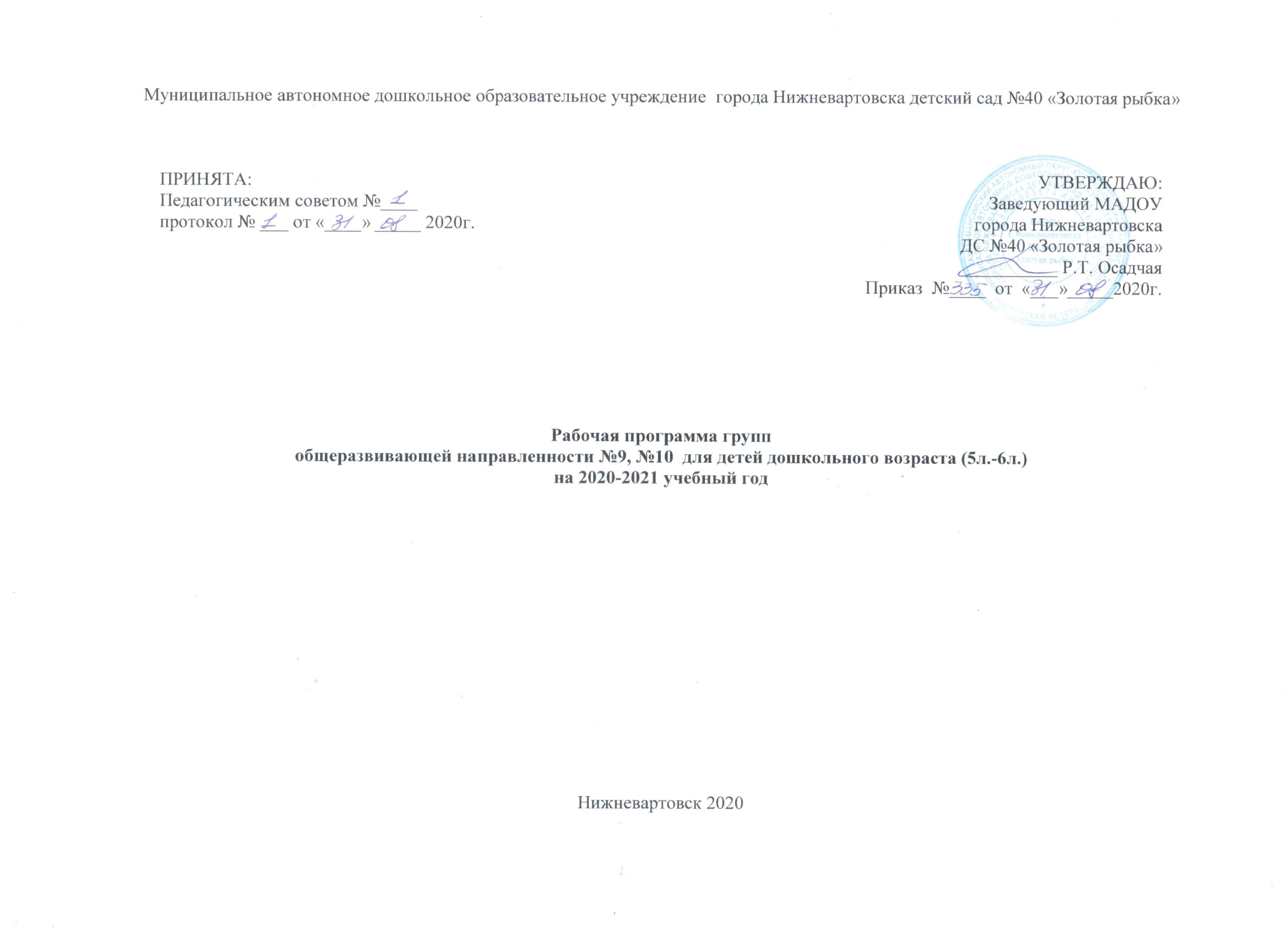 ЦЕЛЕВОЙ РАЗДЕЛ1.1. Пояснительная записка            Дошкольное образование является уровнем общего образования наряду с начальным общим, основным общим и средним общим образованием (Федеральный закон «Об образовании в Российской Федерации» от 29 декабря 2012г. №273-ФЗ).          В дошкольном детстве закладываются ценностные установки развития личности ребенка, основы его идентичности, отношения к миру, обществу, семье и самому себе. Рабочая программа обеспечивает развитие личности детей дошкольного возраста в различных видах общения и деятельности с учетом их возрастных, индивидуальных психологических и физиологических особенностей, формируется как программа психолого-педагогической поддержки позитивной социализации и индивидуализации, развития личности детей дошкольного возраста и определяет комплекс основных характеристик дошкольного образования (объем, содержание и планируемые результаты в виде целевых ориентиров дошкольного образования). Программа направлена на: создание условий развития ребенка, открывающих возможности для его позитивной социализации, его личностного развития, развития инициативы и творческих способностей на основе сотрудничества со взрослыми и сверстниками и соответствующим возрасту видам деятельности; на создание развивающей образовательной среды, которая представляет собой систему условий социализации и индивидуализации детей.Программа включает обязательную часть и часть, формируемую участниками образовательных отношений (вариативную часть). Обе части являются взаимодополняющими и необходимыми с точки зрения реализации требований Федерального государственного образовательного стандарта дошкольного образования.Объем обязательной части Программы составляет не менее 60% от ее общего объема; вариативной части не более 40%. Программа реализуется на государственном языке Российской федерации.Программа разработана в соответствии с нормативными документами:Рабочая программа рассчитана на один год работы с детьми дошкольного возраста (5л. – 6л.) групп №9, 10  общеразвивающей направленности и является приложением к основной образовательной программе МАДОУ ДС №40 «Золотая рыбка». Основу организации образовательного процесса составляет комплексно-тематический принцип планирования. Основные формы реализации образовательного процесса связаны с ведущей игровой деятельностью. Решение программных задач осуществляется в разных видах детской деятельности: игровой, коммуникативной, познавательно-исследовательской, изобразительной в форме организованной образовательной деятельности и в ходе режимных моментов — как в совместной деятельности взрослого и детей, так и в самостоятельной деятельности дошкольников. Но жесткое регламентирование образовательного процесса не обязательно, допускается гибкое планирование деятельности в группе, исходя из особенностей рабочей Программы, условий образовательной деятельности, потребностей, возможностей и готовностей, интересов и инициатив воспитанников и их семей.            Содержание Программы в соответствии с требованиями Стандарта включает три основных раздела – целевой, содержательный и организационный. Содержание психолого-педагогической работы по освоению детьми содержания образовательных областей: «Социально-коммуникативное развитие», «Познавательное развитие», «Речевое развитие», «Художественно-эстетическое развитие», «Физическое развитие» ориентировано на разностороннее развитие детей дошкольного возраста (5л. – 6л.) групп №9, 10 общеразвивающей направленности с учетом их возрастных и индивидуальных особенностей. Задачи психолого-педагогической работы по формированию физических, интеллектуальных и личностных качеств детей решаются интегрировано, в ходе освоения всех образовательных областей наряду с задачами, отражающими специфику каждой образовательной области, с обязательным психологическим сопровождением.Цель и задачи реализации рабочей программы1.1.2. Принципы и подходы к формированию рабочей программы1.1.3. Значимые для разработки и реализации рабочей программы характеристикиХарактеристика особенностей развития детей дошкольного возраста (5л.-6л.)Особенности развития детей дошкольного возраста   5л. – 6л.  «Уже большие»Ключ возраста. В возрасте около5лет в развитии ребёнка происходит большой скачок: появляется способность произвольно управлять своим поведением, а также процессами внимания и запоминания. Теперь ребёнок уже может принять и попытаться выполнить задачу «запомнить», «сосредоточиться».Появление произвольности — решающее изменение в деятельности ребёнка, когда целью последней становится не изменение внешних, окружающих предметов, а овладение собственным поведением.Эмоции. Шестой год жизни знаменуется резким увеличением сложности эмоциональной жизни. Обретая способность контролировать своё поведение, ребёнок теперь способен также — пока, конечно, не полностью — регулировать проявления своих чувств. В частности, теперь он может сознательно и намеренно скрывать свои чувства от других. Поскольку сфера его интересов — взаимоотношения людей, он начинает более тонко воспринимать нюансы их душевного состояния и отношение к нему и друг к другу.Именно реальные отношения становятся главными источниками радости и печали ребёнка. Теперь ребёнок обливается слезами в первую очередь не над вымыслом, а в связи с размышлениями о том, нравится ли он мальчику или девочке, с которой хочет дружить, любит ли его на самом деле его мама или отец, добр ли в действительности воспитатель и т. п. Дети могут плакать от жалости к бродячей собаке или нищему. Если до сих пор мы говорили об эмоциональных состояниях, переживаниях, настроении, то теперь с полным правом можно сказать, что у ребёнка появляются устойчивые чувства и отношения. Как мы видим, эмоциональная сфера ребёнка претерпела огромные изменения по сравнению с той, какой она была в два года. Теперь состояние организма не определят полностью душевное состояние ребёнка. Напротив, он может получать удовольствие и чувствовать гордость от преодоления физических трудностей: «Я ушибся, но не плакал», «Мне было страшно, но я же не трус! » (т. е. не изменил свои намерения и поведение под влиянием этой эмоции).Осваивая новые сферы деятельности, требующие произвольного контроля поведения, дети учатся владеть своими эмоциями. Яркий пример — освоение игр с правилами. Для пятилетнего ребёнка главная трудность — научиться подчинять своё поведение общему правилу в ситуации, когда он проиграл. Он также постепенно учится не проявлять негативные эмоции в ситуации проигрыша. Для ряда детей, сильно ориентированных именно на успех в деятельности, а не на систему отношений со сверстниками, это трудная задача. Им тяжело смириться с проигрышем. Умение эмоционально адекватно реагировать в такой ситуации — важное психологическое приобретение данного возраста.На шестом году жизни очень важно обратить внимание на развитие тонких эмоциональных реакций ребёнка на красоту окружающего мира. В этом возрасте дети чувствительны к цвету, форме, они могут испытывать сильный и непосредственный восторг от созерцания яркого пейзажа — поля одуванчиков весной, ослепительной белизны первого снега, бескрайнего простора синего моря, красивой музыки, балетного спектакля. Важно создавать условия, в которых дети будут получать эти яркие, на всю жизнь остающиеся в памяти впечатления.Восприятие. Острота зрения, способность к цветоразличению, слух, ориентация в пространстве и др. продолжают развиваться и совершенствоваться. Одновременно восприятие приобретает черты произвольности. Раньше оно было включено в предметно-практическую деятельность детей, как бы слито с ней. Ребёнок воспринимал то, с чем он действовал. Теперь он способен воспринимать предметы независимо от того, действует ли он с ними практически или нет. Он может вслушиваться в разные звуки, сравнивать их; рассматривать сложную картинку и искать спрятанную среди других линий птичку (так называемые загадочные картинки) и т. п.Внимание. В5лет продолжается рост устойчивости внимания. Если ребёнок сосредоточен на каком-либо предмете, например, для игры ему нужен мяч и он идёт за ним, то в отличие от трёхлетнего малыша по пути к мячу он не будет отвлекаться на другие интересные предметы. Важным показателем развития внимания является то, что к 5 годам в деятельности ребёнка появляется действие по правилу — первый необходимый элемент произвольного внимания. Именно в этом возрасте дети начинают активно играть в игры с правилами: как настольные (лото, детское домино), так и подвижные (прятки, колдунчики).Память. Развивается произвольное запоминание(способность запомнить и воспроизвести слова или картинки по просьбе взрослого), хотя оно остаётся главным образом механическим. Преобладающим видом памяти у старших дошкольников является образная память. Ребёнок может запомнить по просьбе взрослого 7—8 предметов (из 10—15), изображённых на предъявляемых ему картинках.Речь ребёнка всё более освобождается от той конкретной ситуации, в которой он находится в данный момент. Она становится внеситуативной, и доля такой речи увеличивается. Речь становится также более связной, внутренне согласованной и монологической. Изменяется отражаемое в ней содержание: значительное место начинают занимать человеческие отношения. Этим определяется направление дальнейшего усложнения и обогащения лексического и грамматического строя речи.Мышление.К5годам у ребёнка появляется способность удерживать в сознании уже не отдельное событие или ситуацию, а цепочку взаимосвязанных событий. На этой основе формируются представления об изменениях количества. Дети могут оперировать числами, складывать и вычитать, составлять и решать задачи. Они также получают представление об обратимых и необратимых изменениях: так, заполнение стакана водой — обратимое действие, а срезание цветов — необратимое.На основе яркого зрительного представления ребёнок может решать в уме достаточно сложные геометрические задачи.Способность удерживать в представлении цепочку взаимосвязанных событий позволяет ребёнку представлять себе прошлое и будущее, выстраивать картину роста и развития в мире живой природы, процесса изготовления какой-либо вещи, приготовления съестного блюда и т. п.Ребёнок пытается восстановить линию собственной жизни, вспомнить себя в более младшем возрасте, задаёт об этом вопросы взрослым: что он ел, как говорил, как спал. Логически выяснение подробностей своей биографии приводит к вопросу «Откуда я взялся?». Именно в этом возрасте разумно планировать работу по знакомству ребёнка с его семейным (генеалогическим) деревом. Также в этом возрасте у некоторых детей возникает вопрос, что значит умереть, и появляется страх смерти. Многие дети боятся не столько того, что они сами могут умереть, сколько смерти родителей.В плане содействия общему психическому развитию, наряду с формированием интеллектуальных операций счёта, классификации, сериации важнейшую задачу представляет развитие воспроизводящего, пространственного и абстрактного воображения.Деятельность. Возможности произвольного контроля поведения ,эмоциональных реакций открывают путь для формирования культуры поведения в общественных местах, за столом, в гостях и т. п., освоения правил формальной речевой вежливости, правил приличия.В работе с детьми именно с этого момента целесообразно начинать использовать задания на воспроизведение образца и работу по словесной инструкции.В играх детей теперь можно видеть полноценный развёрнутый сюжет, который протяжён во времени. Они могут развивать действие, играя в «игру с продолжением» на протяжении многих дней. В старшем дошкольном возрасте дети начинают осваивать игры с правилами. Эти игры имеют большое значение для преодоления инфантильности и эгоцентризма. Настольные, настольно-печатные, подвижные игры требуют от ребёнка не только подчинения своего поведения внешней норме — правилу, но и умения проигрывать, признавать поражение и мириться с ним, что для многих детей поначалу представляет большую психологическую трудность. Вместе с тем целесообразно раскрывать перед детьми, какую роль правила играют в жизни взрослых сообществ: это правила безопасного поведения в быту и на природе; правила дорожного движения; правила пользования бытовыми приборами и т. п., а также законы как особые регуляторы поведения людей в социуме. Социализация ребёнка предполагает, что у него будет сформировано представление о взрослом как о человеке, чьё поведение также регламентировано, имеет границы допустимого, приемлемого и возможного.На шестом году жизни у ребёнка появляется способность ставить цели, касающиеся его самого, его собственного поведения, а также таких психических процессов, как память, внимание, восприятие и др. Произвольность поведения и психических процессов, которая интенсивно развивается в период между 5 и 7 годами, имеет, по мнению отечественного психолога Л. И. Божович, решающее значение для готовности ребёнка к школьному обучению.Сознание. Изменения в сознании характеризуются появлением так называемого внутреннего плана действий — способностью оперировать в уме, а не только в наглядном плане различными представлениями.В старшем дошкольном возрасте происходит осмысление и осознание многих закономерностей, которые ребёнок уже успешно использует в практике, но пока нерефлексивно. Он может осознавать, например, конвенциональные способы разрешения конфликтов (жребий, считалка, очерёдность).В этом возрасте происходит активное осмысление жизненных ценностей. Оно происходит параллельно с формированием и дифференциацией образа Я самого ребёнка и построением образа будущего.Данный возраст, как мы видели, — период многоаспектной социализации ребёнка.Одной из её сторон является формирование первичной идентификации с широкой социальной группой — своим народом, своей страной.Старший дошкольный возраст имеет решающее значение для морального развития детей. Это период, когда закладываются основы морального поведения и отношения. Одновременно он весьма благоприятен для формирования морального облика, черты которого нередко проявляются в течение всей последующей жизни ребёнка.Личность. Отношение к себе. Одним из важнейших изменений в личности ребёнка являются изменения в его представлениях о себе, его образе Я. Пятилетний возраст — возраст идентификации ребёнком себя со взрослыми того же пола. Девочки относят себя к женщинам, мальчики — к мужчинам.Если до сих пор ребёнка интересовал преимущественно окружающий мир, то в5 лет акцент его внутреннего, душевного внимания смещается на взаимоотношения людей. Пятилетние дети обладают прекрасным «чутьём» на реальное отношение к себе и к другим. Они остро чувствуют любую неискренность и перестают доверять человеку, который однажды проявил её. Они чувствуют, когда ими пытаются манипулировать.В ходе наблюдений за окружающей социальной жизнью, слушая сказки, имея возможность смотреть фильмы для взрослых, дети активно строят образ себя в будущем и своей взрослой жизни.Уже начиная с 3 лет у ребёнка появляются некоторые представления о себе. Ребёнок знает, мальчик он или девочка, какие у него глаза, волосы, что он умеет, что любит. Однако примерно до 5 лет в образе Я ребёнка присутствуют только наличествующие качества, т. е. только те особенности, которые, по мнению малыша, у него имеются.После 5 лет у детей начинают появляться представления не только о том, какие они есть, но и о том, какими они хотели бы быть и какими бы они стать не хотели. Иными словами, кроме имеющихся качеств, начинают появляться представления о желательных и нежелательных чертах и особенностях. В психологии это называется расслоением образа Я на Я-реальное, т. е. те качества, по поводу которых ребёнок считает, что они у него имеются, и Я-потенциальное, куда входят как положительные черты, которые ребёнку хотелось бы у себя видеть, так и отрицательные, которые он бы не хотел иметь. Разумеется, этот процесс находится ещё как бы в зародыше и имеет несколько специфические формы. Так, ребёнок шестого года жизни не говорит и не думает, что он хотел бы иметь те или иные черты характера, как это происходит с подростками.У дошкольника это обычно приобретает форму желания быть похожим наперсонаж сказки, фильма, рассказа, на кого-нибудь из знакомых людей. Ребёнок может воображать себя этим персонажем, подчёркиваем — не играть его роль, а именно воображать, приписывая себе его качества.В Я-реальное входят как положительные качества, так и те особенности, которые ребёнка огорчают. Например, я уже умею читать, но я плохо бегаю. Следует подчеркнуть, что образ Я — это не только знания о том, какие особенности присущи ребёнку. Это ещё и отношение к этим особенностям. Например, девочка видит и знает, что у неё короткие волосы, но ей это очень не нравится и она мечтает о длинной косе. Или ребёнок знает, что умеет считать до 1000, и очень гордится этим.Однако в отличие от хорошего счёта и плохого бега, которые мирно уживаются в Я-реальном, противоположные характеристики Я-потенциального резко противостоят друг другу, олицетворены в разных образах, и поэтому Я-потенциальное целесообразно как бы разделить на две противостоящие друг другу части: Я-потенциальное плюс и Я-потенциальное минус. В результате образ Я ребёнка приобретает к 6 годам сложное строение. Эти изменения в образе Я имеют огромное практическое значение. Содержание этих трёх разных частей образа Я определяет в первую очередь соблюдение ребёнком норм морали и существенно влияет на все стороны его поведения.В Я-реальное у разных детей входит разное содержание. Разные дети знают о себе разные вещи и относятся к ним по-разному. Так, один знает, какого цвета у него глаза, но никогда не задумывается о длине рук. Другой вполне осведомлён об этом. Девочки, как правило, больше знают о своей внешности, чем мальчики, и не только знают, но и испытывают по данному поводу гордость или огорчение. Это же относится к знаниям и умениям, предпочтениям и качествам личности.Весьма большие индивидуальные различия обнаруживаются и в общем отношении детей к себе. Так, некоторые дети убеждены, что они не просто «хорошие» или «очень хорошие» (такое отношение свойственно данному возрасту и является нормальным), но «самые лучшие в мире», т. е. обнаруживают полное отсутствие какой-либо самокритичности. Другую крайность представляют дети, считающие себя «плохими». Такое несвойственное возрасту отношение к себе лишает их уверенности в своих возможностях или вызывает озлобление. Источником отношения ребёнка к себе являются оценки и отношение к нему окружающих взрослых. «Лучшие в мире» полагают, что все близкие оценивают их подобным образом. «Плохие», наоборот, убеждены, что кто-то из самых близких людей ценит их не очень высоко.Изучение большого числа детей показало, что они имеют совершенно определённое мнение о том, как к ним относятся окружающие. Вопрос, насколько это понимание является верным, в данном случае не имеет значения. Важно, как сам ребёнок воспринимает это отношение, ибо ведёт он себя в соответствии с тем, как оно видится ему. В большинстве случаев дети считают, что лучше всех к ним относятся бабушки, затем мамы, папы.Отношение к взрослому. До сих пор взрослый был для ребёнка безоговорочными непререкаемым авторитетом. В 5 лет появляется критичность в оценке взрослого, у некоторых детей проявляется уже и независимость собственных суждений от оценок авторитета.Отношение к сверстникам. На шестом году жизни ребёнка разные линиипсихического развития, соединившись, образуют благоприятные условия для появления нового типа его взаимоотношений со сверстниками. Это, во-первых, развитие речи, которое у большинства детей достигает, как правило, такогоуровня, что уже не препятствует взаимопониманию. Во-вторых, накопление внутреннего багажа в виде различных знаний и сведений об окружающем, которые ребёнок стремится осмыслить и упорядочить и которыми он жаждет поделиться с окружающими. Развитие произвольности, а также интеллектуальное и личностное развитие позволяют самостоятельно, без помощи взрослого налаживать и осуществлять совместную игру.Интерес ребёнка к себе и своим качествам, получающий дополнительный стимул благодаря развитию представлений о себе, распространяется и на сверстников. Происходит как бы разделение детей на более заметных и популярных, пользующихся симпатией и уважением сверстников, и детей малозаметных, не представляющих на этом фоне интереса для остальных.Это разделение порождает поистине драматические коллизии, а иногда весьма неприятные типы взаимоотношений. Не секрет, что некоторые «популярные» дети «берут взятки» (игрушки, сладости) за то, чтобы принять в свою игру «рядового» ребёнка. Возникают симпатии и антипатии, проявления которых глубоко переживаются детьми. Так, длительные и сильные огорчения ребёнку начинает доставлять нежелание привлекательного в его глазах сверстника играть и общаться с ним. Что касается усложнения самих взаимоотношений, то среди них появляются такие сложные формы, как обман и мелкий шантаж. Наряду с объективным расширением и усложнением взаимоотношений идёт обдумывание, обсуждение и осознание как самих взаимоотношений, так и поступков и качеств сверстника.Новыми сторонами, определяющими отношение детей друг к другу и чрезвычайно занимающими их, являются их личные качества и характер взаимоотношений.Диапазон личностных качеств, фиксируемых ребёнком у сверстника, достаточно велик («Честная девочка», «Она врунья», «Она ябеда», «Маша умная и добрая», «Всегда воображает и хвастается», «Он самый сильный, но никого не бьёт», «Любит командовать другими», «Он хоть и маленький, но очень умный» и т. п.). Взаимоотношения также осознаются и фиксируются («Я с девчонками не вожусь», «Мы все подружки» и т. п.).Индивидуальные особенности контингентаФормировать интерес к физической культуре, ежедневным занятиям и подвижным играм, знакомить со спортивными событиями в стране. Учить проявлять активность в разных видах двигательной деятельности. Развивать умение регулировать свое поведение в соответствии с принятыми нормами и правилами. Содействовать самостоятельному и осознанному выполнению правил личной гигиены. Обучать элементарным правилам этикета, задавать этически ценные образцы общения. Способствовать возникновению в игре дружеских партнерских взаимоотношений и игровых объединений по интересам. Помогать самостоятельно договариваться друг с другом. Продолжать развивать желание и умение трудиться, быть полезным окружающим. Выделять в предметах цвет и делать его объектом специального рассмотрения: располагать цвета по степени интенсивности, по их порядку в радуге (5-9 цветов), кругом, комбинировать цвета и создавать новые, находить определенные сочетания цветов или оттенков одного цвета, выбирать цвет материала. Поддерживать и развивать интерес к природе, ее живым и неживым объектам и явлениям.Социальный статус родителей.	Социальными заказчиками деятельности группы  являются в первую очередь родители (законные представители) воспитанников, поэтому создается доброжелательная, психологически комфортная атмосфера, в основе которой лежит определенная система взаимодействия с родителями, взаимопонимание и сотрудничество.1.2. Планируемые результаты освоения  рабочей программыЦелевые ориентиры  дошкольного образования:ребенок овладевает основными культурными способами деятельности, проявляет инициативу и самостоятельность в разных видах деятельности - игре, общении, познавательно-исследовательской деятельности, конструировании и др.; способен выбирать себе род занятий, участников по совместной деятельности;ребенок обладает установкой положительного отношения к миру, к разным видам труда, другим людям и самому себе, обладает чувством собственного достоинства; активно взаимодействует со сверстниками и взрослыми, участвует в совместных играх. Способен договариваться, учитывать интересы и чувства других, сопереживать неудачам и радоваться успехам других, адекватно проявляет свои чувства, в том числе чувство веры в себя, старается разрешать конфликты;ребенок обладает развитым воображением, которое реализуется в разных видах деятельности, и прежде всего в игре; ребенок владеет разными формами и видами игры, различает условную и реальную ситуации, умеет подчиняться разным правилам и социальным нормам;ребенок достаточно хорошо владеет устной речью, может выражать свои мысли и желания, может использовать речь для выражения своих мыслей, чувств и желаний, построения речевого высказывания в ситуации общения, может выделять звуки в словах, у ребенка складываются предпосылки грамотности;у ребенка развита крупная и мелкая моторика; он подвижен, вынослив, владеет основными движениями, может контролировать свои движения и управлять ими;ребенок способен к волевым усилиям, может следовать социальным нормам поведения и правилам в разных видах деятельности, во взаимоотношениях со взрослыми и сверстниками, может соблюдать правила безопасного поведения и личной гигиены;ребенок проявляет любознательность, задает вопросы взрослым и сверстникам, интересуется причинно-следственными связями, пытается самостоятельно придумывать объяснения явлениям природы и поступкам людей; склонен наблюдать, экспериментировать. Обладает начальными знаниями о себе, о природном и социальном мире, в котором он живет; знаком с произведениями детской литературы, обладает элементарными представлениями из области живой природы, естествознания, математики, истории и т.п.; ребенок способен к принятию собственных решений, опираясь на свои знания и умения в различных видах деятельности.Полученные результаты педагогических действий анализируются, выявляются недостатки, их причины для дальнейшего планирования деятельности. По результатам анализируется взаимосвязь индивидуализации образования детей с характером педагогических действий и качеством условий организации образовательного процесса, принимаются решения по дальнейшему совершенствованию образовательного процесса - ставятся цели и задачи на следующий учебный год.1.2.3. Педагогическая диагностикаПедагогическая диагностикаРеализация рабочей программы предполагает оценку индивидуального развития ребенка. Такая оценка производится педагогическим работником в рамках педагогической диагностики 2 раза в год (октябрь, апрель). В ходе наблюдений за активностью детей в спонтанной и специально организованной деятельности педагог оценивает: социально-коммуникативное развитие;познавательное развитие;речевое развитие;художественно- эстетическое развитие;физическое развитие.II. СОДЕРЖАТЕЛЬНЫЙ РАЗДЕЛ2.1.Описание образовательной деятельности в соответствии с ФГОС ДО и содержанием основной образовательной программы дошкольного образования  Содержание Программы обеспечивает развитие личности, мотивации и способностей детей в различных видах деятельности и охватывает следующие структурные единицы, представляющие определенные направления развития и образования детей (образовательные области) (п.2.6.Приказа Министерства образования и науки РФ от 17.10.2013 № 1155"Об утверждении федерального государственного образовательного стандарта дошкольного образования"): социально-коммуникативное развитие; познавательное развитие; речевое развитие; художественно-эстетическое развитие; физическое развитие Содержание указанных образовательных областей зависит от возрастных и индивидуальных особенностей детей, определяется целями и задачами Программы и может реализовываться в различных видах деятельности (общении, игре, познавательно-исследовательской деятельности - как сквозных механизмах развития ребенка): для детей групп №9,№10 дошкольного  возраста общеразвивающей направленности.В вариативной части Программы представлены парциальные образовательные программы, методики, технологии организации образовательной работы (п.2.9.Приказа Министерства образования и науки РФ от 17.10.2013 № 1155"Об утверждении федерального государственного образовательного стандарта дошкольного образования"). Объем обязательной части Программы составляет не менее 60% от ее общего объема; вариативной части не более 40%. Содержание Программы отражает следующие аспекты образовательной среды для детей групп №9,№10 дошкольного  возраста общеразвивающей направленности.1) предметно-пространственная развивающая образовательная среда; 2) характер взаимодействия со взрослыми; 3) характер взаимодействия с другими детьми; 4) система отношений ребенка к миру, к другим людям, к себе самому.Целостность педагогического процесса в группе обеспечивается реализацией Основной образовательной программы «Радуга» под научной редакцией Т.Н. Дороновой (Е. Соловьевой) и комплексно-тематическим планированием.	Игровая деятельность (включая сюжетно-ролевую игру как ведущую деятельность детей дошкольного возраста, а также игру с правилами и другие виды игры);Коммуникативная (общение и взаимодействие со взрослыми и сверстниками);Познавательно-исследовательская исследования объектов окружающего мира и экспериментирования с ними;Восприятие художественной литературы и фольклора;Самообслуживание и элементарный бытовой труд (в помещении и на улице);Конструирование из разного материала, включая конструкторы, модули, бумагу, природный и иной материал;Изобразительная деятельность (рисования, лепки, аппликации);Музыкальная (восприятие и понимание смысла музыкальных произведений, пение, музыкально-ритмические движения, игры на детских музыкальных инструментах);Двигательная (овладение основными движениями) активность ребенка.Дети шестого года жизни уже могут распределять роли до начала игры и строить своё поведение, придерживаясь роли. Игровое взаимодействие сопровождается речью, соответствующей и по содержанию, и интонационно взятой роли. Речь, сопровождающая реальные отношения детей, отличается от ролевой речи. Дети начинают осваивать социальные отношения и понимать подчинённость позиций в различных видах деятельности взрослых, одни роли становятся для них более привлекательными, чем другие. При распределении ролей могут возникать конфликты, связанные с субординацией ролевого поведения. Наблюдается организация игрового пространства, в котором выделяются смысловой «центр» и «периферия». Развивается изобразительная деятельность детей. Это возраст наиболее активного рисования. В течение года дети способны создать до двух тысяч рисунков. Рисунки приобретают сюжетный характер; достаточно часто встречаются многократно повторяющиеся сюжеты с небольшими или, напротив, существенными изменениями. Изображение человека становится более детализированным и пропорциональным. По рисунку можно судить о половой принадлежности и эмоциональном состоянии изображённого человека.Конструирование характеризуется умением анализировать условия, в которых протекает эта деятельность. Дети используют и называют различные детали деревянного конструктора. Могут заменить детали постройки в зависимости от имеющегося материала. Овладевают обобщённым способом обследования образца. Дети способны выделять основные части предполагаемой постройки. Конструктивная деятельность может осуществляться на основе схемы, по замыслу и по условиям. Появляется конструирование в ходе совместной деятельности.Дети могут конструировать из бумаги, складывая её в несколько раз (два, четыре, шесть сгибаний); из природного материала. Продолжает совершенствоваться восприятие цвета и их оттенки, но и промежуточные цветовые оттенки; форму прямоугольников, овалов, треугольников. Воспринимают величину объектов, легко выстраивают в ряд – по возрастанию или убыванию – до 10 различных предметов.Однако дети могут испытывать трудности при анализе пространственного положения объектов, если сталкиваются с несоответствием формы и их пространственного расположения. Это свидетельствует о том, что в различных ситуациях восприятие представляет для дошкольников известные сложности, особенно если они должны одновременно учитывать несколько различных и при этом противоположных признаков.В старшем дошкольном возрасте продолжает развиваться образное мышление. Дети способны не только решить задачу в наглядном плане, но и совершить преобразования объекта, указать, в какой последовательности объекты вступят во взаимодействие, и т.д. Однако подобные решения окажутся правильными только в том случае, если дети будут применять адекватные мыслительные средства. Кроме того, продолжают совершенствоваться обобщения, что является основой словесно логического мышления. В дошкольном возрасте у детей ещё отсутствуют представления о классах объектов. Дети группируют объекты по признакам, которые могут изменяться, однако начинают формироваться операции логического сложения и умножения классов. Так, например, старшие дошкольники при группировке объектов могут учитывать два признака: цвет и форму (материал) и т.д.Как показали исследования отечественных психологов, дети старшего дошкольного возраста способны рассуждать и давать адекватные причинные объяснения, если анализируемые отношения не выходят за пределы их наглядного опыта. Развитие воображения в этом возрасте позволяет детям сочинять достаточно оригинальные и последовательно разворачивающиеся истории. Воображение будет активно развиваться лишь при условии проведения специальной работы по его активизации.Продолжают развиваться устойчивость, распределение, переключаемость внимания. Наблюдается переход от непроизвольного к произвольному вниманию.Продолжает совершенствоваться речь, в том числе её звуковая сторона. Дети могут правильно воспроизводить шипящие, свистящие и сонорные звуки. Развивается фонематический слух, интонационная выразительность речи при чтении стихов в сюжетно-ролевой игре и в повседневной жизни.Совершенствуется грамматический строй речи. Дети используют практически все части речи, активно занимаются словотворчеством. Богаче становится лексика: активно используются синонимы и антонимы.Развивается связная речь. Дети могут пересказывать, рассказывать по картинке, передавая не только главное, но и детали.Достижения этого возраста характеризуются распределением ролей в игровой деятельности; структурированием игрового пространства; дальнейшим развитием изобразительной деятельности, отличающейся высокой продуктивностью; применением в конструировании обобщённого способа обследования образца; усвоением обобщённых способов изображения предметов одинаковой формы.Тематика учебных недель, согласно возрастной группе2.2. Образовательная деятельность в соответствии с направлениями развития ребенка  (в пяти образовательных областях)2.2.1. Образовательная область «Социально – коммуникативное развитие»Перспективное планирование по социально-коммуникативному развитию  представлено в приложении 1.2.2.2. Образовательная область «Познавательное развитие».Перспективное планирование по познавательному развитию  с учетом СТЕАМ-технологии представлено в приложении 2.2.2.3. Образовательная область «Речевое развитие»Перспективное планирование по речевому развитию  представлено в приложении 3.2.2.4. Образовательная область «Художественно - эстетическое развитие».Перспективное планирование по художественно-эстетическому  развитию  представлено в приложении 4.2.2.5. Образовательная область «Физическое развитие»Перспективное планирование по физическому  развитию  представлено в приложении 5.2.3.Вариативные формы, способы, методы и средства реализации программыс учетом возрастных и индивидуальных особенностей воспитанниковВ работе с детьми используются фронтальные, групповые, индивидуальные формы организованного обучения.Основной формой организации обучения является непрерывная образовательная деятельность (НОД). Непрерывная образовательная деятельность организуется и проводится в соответствии с основной образовательной программой дошкольного образования МАДОУ. В режиме дня группы определяется время проведения НОД, в соответствии с «Санитарно-эпидемиологическим требованиям к устройству, содержанию и организации режима работы ДОУ».В ДОУ – выделено специальное время в процессе проведения режимных моментов, организована индивидуальная работа с детьми. Содержанием обучения в этом случае являются следующие виды деятельности:Использование интеграции детских видов деятельности делает образовательный процесс интересным и содержательным.Интеграция образовательных областей обеспечивает достижение необходимого и достаточного уровня развития ребенка для успешного освоения им содержания дошкольного образования.Использование интеграции детских видов деятельности делает образовательный процесс интересным и содержательным.Интеграция образовательных областей обеспечивает достижение необходимого и достаточного уровня развития ребенка для успешного освоения им содержания дошкольного образования.Формы работы по образовательным областямСоциально - коммуникативное развитиеИндивидуальная игра.Совместная с воспитателем игра.Совместная со сверстниками игра.Игра.Чтение.Беседа.Наблюдение.Педагогическая ситуация.Экскурсия.Ситуация морального выбора.Интегративная деятельность.Праздник.Совместные действия.Рассматривание.Просмотр и анализ мультфильмов, видеофильмов, телепередач.Экспериментирование.Поручение и задание.Дежурство.Совместная деятельность взрослого и детей тематического характера.Проектная деятельностьПознавательное развитиеСоздание коллекций.Проектная деятельность.Исследовательская деятельность.Конструирование.Экспериментирование.Развивающая игра.Наблюдение.Проблемная ситуация.Рассказ.Беседа.Интегративная деятельность.Экскурсии.Коллекционирование.Моделирование.Реализация проекта. Игры с правилами.Речевое развитиеЧтение.Беседа Рассматривание.Решение проблемных ситуаций.Разговор с детьми.Игра.Проектная деятельность.Создание коллекций.Интегративная деятельность.Обсуждение.Рассказ.Инсценирование.Ситуативный разговор с детьми.Сочинение загадок.Проблемная ситуация.Использование различных видов  театра.Художественное–эстетическое развитиеИзготовление украшений для группового помещения к праздникам, предметов для игры, сувениров, предметов для познавательно-исследовательской деятельности.Создание макетов, коллекций и их оформление.Рассматривание эстетически привлекательных предметов.Игра.Организация выставок.Слушание соответствующей возрасту народной, классической, детской музыки.Музыкально- дидактическая игра.Беседа интегративногохарактера, элементарногомузыковедческого содержания).Интегративная деятельность.Совместное и индивидуальное музыкальное исполнение.Музыкальное упражнение.Попевка.  Распевка.Двигательный, пластический танцевальный этюд.Танец.Творческое задание.Концерт- импровизация.Музыкальная сюжетная игра.Физическое  развитиеФизкультурное занятие.Утренняя гимнастика.Игра.Беседа.Рассказ.Чтение.Рассматривание.Интегративная деятельность.Контрольно- диагностическая деятельность.Спортивные и физкультурные досуги.Спортивные состязания.Совместная деятельность взрослого и детей тематического характера.Проектная  деятельность.Проблемная  ситуация.Формы организации обучения в повседневной жизни.На протяжении дня воспитатель имеет возможность осуществлять обучение при использовании разнообразных форм организации детей, имеют место фронтальные формы обучения:Прогулка, которая состоит из:наблюдений за природой, окружающей жизнью; подвижных игр;труда в природе и на участке; самостоятельной игровой деятельности.Экскурсии.Игры:сюжетно-ролевые; дидактические игры; игры-драматизации; спортивные игры.Дежурство детей по столовой, на занятиях.Труд:коллективный; хозяйственно-бытовой; труд в уголке природы;художественный труд.Развлечения, праздники.Экспериментирование.Проектная деятельность.Чтение художественной литературыБеседы.Показ кукольного театра.Вечера-досуги.Методы и приемы организации обучения Процесс обучения детей в детском саду строится, опираясь на наглядность, а специальная организация развивающей предметно-пространственной среды способствует расширению и углублению представлений детей об окружающем мире.2.4. Особенности образовательной деятельности разных видов и  культурных практикКак же обеспечить активную и продуктивную образовательную деятельность в дошкольной организации? Новое содержание образования должно основываться не на доминировании развития памяти ребёнка, а на развитии его универсальных культурных умений. Такие умения интенсивно формируются уже в период дошкольного детства, а затем «достраиваются» и совершенствуются в течение всей последующей жизни. Они включают готовность и способность ребёнка действовать во всех обстоятельствах жизни и деятельности на основе культурных норм и выражают:1.Содержание, качество и направленность его действий и поступков.2. Индивидуальные особенности (оригинальность и уникальность) его действий.3. Принятие и освоение культурных норм сообщества, к которому принадлежит ребёнок.4. Принятие общезначимых (общечеловеческих) культурных образцов деятельности и поведения.Культурные практики – это также стихийное и подчас обыденное освоение разного опыта общения и группового взаимодействия со взрослыми, сверстниками и младшими детьми. Это – приобретение собственного нравственного, эмоционального опыта сопереживания, заботы, эмпатии, помощи и т.п. Здесь – начала «скрытого» воспитания и освоения фонового знания.Для становления универсальных культурных умений нужны особые культурные практики ребёнка. Они обеспечивают его активную и продуктивную образовательную деятельность. Это – разнообразные, основанные на текущих и перспективных интересах ребёнка виды самостоятельной деятельности, поведения и опыта, складывающегося с первых дней его жизни.          Культурные практики – это обычные для него (привычные, повседневные) способы самоопределения и самореализации, тесно связанные с экзистенциальным (уникальным, ценным) содержанием его бытия и события с другими людьми. Это также – апробация (постоянные и единичные пробы) новых способов и форм деятельности и поведения в целях удовлетворения разнообразных потребностей и интересов. Отмечается, понятие «зона ближайшего развития» не покрывает всего содержания деятельности ребёнка – его дополняет понятие «культурные практики».           До школы культурные практики вырастают на основе, с одной стороны, взаимодействия со взрослыми, а с другой стороны, и это не менее важно для развития (собственных проб, поиска, выбора, манипулирования предметами и действиями, конструирования, фантазирования, наблюдения-изучения-исследования как своеобразного детского ТРИЗ).         На основе культурных практик ребёнка формируются его привычки, пристрастия, интересы и излюбленные занятия, а также в известной мере черты характера и стиль поведения. В рамках культурных практик развивается доминирующая культурная идея ребёнка, часто становящаяся делом всей его последующей жизни.          К культурным практикам можно отнести всё разнообразие исследовательских, социально-ориентированных, организационно-коммуникативных, художественных способов действий.2.5. Способы и направления поддержки детской инициативыДетская инициатива проявляется в свободной самостоятельной деятельности детей по выбору и интересам. Возможность играть, рисовать, конструировать, сочинять и пр. в соответствии с собственными интересами является важнейшим источником эмоционального благополучия ребенка в детском саду. Самостоятельная деятельность детей протекает преимущественно в утренний отрезок времени и во второй половине дня.Все виды деятельности ребенка в детском саду могут осуществляться в форме самостоятельной инициативной деятельности:- самостоятельные сюжетно-ролевые, режиссерские и театрализованные игры;- развивающие и логические игры;- музыкальные игры и импровизации;- речевые игры, игры с буквами, звуками и слогами;- самостоятельная деятельность в книжном уголке;- самостоятельная изобразительная и конструктивная деятельность по выбору детей;- самостоятельные опыты и эксперименты и др.В развитии детской инициативы и самостоятельности воспитателю важно соблюдать ряд общих требований:- развивать активный интерес детей к окружающему миру, стремление к получению новых знаний и умений;- создавать разнообразные условия и ситуации, побуждающие детей к активному применению знаний, умений, способов деятельности в личном опыте;- постоянно расширять область задач, которые дети решают самостоятельно;- постепенно выдвигать перед детьми более сложные задачи, требующие сообразительности, творчества, поиска новых подходов, поощрять детскую инициативу;- тренировать волю детей, поддерживать желание преодолевать трудности, доводить начатое дело до конца;- ориентировать дошкольников на получение хорошего результата;- своевременно обратить особое внимание на детей, постоянно проявляющих небрежность, торопливость, равнодушие к результату, склонных не завершать работу;- дозировать помощь детям. Если ситуация подобна той, в которой ребенок действовал раньше, но его сдерживает новизна обстановки, достаточно просто намекнуть, посоветовать вспомнить, как он действовал в аналогичном случае;- поддерживать у детей чувство гордости и радости от успешных самостоятельных действий, подчеркивать рост возможностей и достижений каждого ребенка, побуждать к проявлению инициативы и творчества.Приоритетная сфера инициативы – внеситуативно-личностное общение 5 – 6 летСоздавать в группе положительный психологический микроклимат, в равной мере проявляя любовь и заботу ко всем детям: выражать радость при встрече; использовать ласку и теплое слово для выражения своего отношения к ребенку.Уважать индивидуальные вкусы и привычки детей.Поощрять желания создавать что-либо по собственному замыслу; обращать внимание детей на полезность будущего продукта для других или ту радость, которую он доставит кому-то (маме, бабушке, папе, другу).Создавать условия для разнообразной самостоятельной творческой деятельности детей.При необходимости помогать детям в решении проблем организации игры.Привлекать детей к планированию жизни группы на день и на более отдаленную перспективу.Обсуждать выбор спектакля для постановки, песни, танца и т.п.Создавать условия и выделять время для самостоятельной творческой или познавательной деятельности детей по интересам.Познавательное развитие: Развивать и поддерживать активность, инициативность и самостоятельность в познавательной (поисковой) деятельности.Поощрять и поддерживать индивидуальные познавательные интересы и предпочтения.Художественно-эстетическое развитие:Устраивать выставки и красиво оформлять постоянную экспозицию работ.Организовывать концерты для выступления детей и взрослых.2.6. Особенности взаимодействия педагогического коллектива с семьями воспитанниковЦель взаимодействия с семьей – сделать родителей активными участниками образовательного процесса, оказав им помощь в реализации ответственности за воспитание и обучение детей.Задачи по работе с семьей:формирование психолого- педагогических знаний родителей;приобщение родителей к участию  в жизни ДОУ; оказание помощи семьям воспитанников в развитии, воспитании и обучении детей; изучение и пропаганда лучшего семейного опыта.Система взаимодействия с родителями включает:ознакомление родителей с результатами работы ДОУ на общих родительских собраниях, анализом участия родительской общественности в жизни ДОУ;ознакомление родителей с содержанием работы  ДОУ, направленной на физическое, психическое и социальное  развитие ребенка;участие в составлении планов: спортивных и культурно-массовых мероприятий, работы родительского комитета целенаправленную работу, пропагандирующую общественное дошкольное воспитание в его разных формах;обучение конкретным приемам и методам воспитания и развития ребенка в разных видах детской деятельности на семинарах-практикумах, консультациях и открытых занятиях2.7. Часть Программы, формируемая участниками образовательных отношенийНаряду с основным учебно-методическим комплексом «Радуга», авторов Т.Н. Дороновой, Е.В. Соловьёвой и др. используется дополнительный комплекс программ и учебно-методических комплексов, реализуемых с воспитанников в части, формируемой участниками образовательных отношений и направлен на решение задач научно-технического, социально-коммуникативного, познавательного и художественно-эстетического развития.Перечень Программ, реализуемых в части, формируемой участниками образовательных отношенийНаиболее существенные характеристики содержания Программы(специфика национальных, социокультурных и иных условий)Президент РФ В.В.Путин в своем Послании Федеральному Собранию Российской Федерации от 12.12.2012 г. говорил о важности воспитательной компоненты в общеобразовательных учреждениях. Т.к. дошкольное образование является первым уровнем общего образования (п.п. 1 п.4 ст.10 гл.2 «Система образования» Федерального закона «Об образовании в РФ» от 29 декабря 2012 г. № 273-ФЗ) мы рассматриваем  воспитательную деятельность как компоненту педагогического процесса в ДОУ. Целью воспитательной компоненты являетсяукрепление и развитие воспитательного потенциала в социокультурном пространстве на основе взаимодействия систем общего и дополнительного образования, через  создание условий для развития личности ребенка, его духовно-нравственного становления и подготовки к жизненному самоопределению.III. ОРГАНИЗАЦИОННЫЙ РАЗДЕЛ3.1. Материально-техническое обеспечение рабочей программыМатериально-техническое обеспечение реализации программы, обеспеченность методическими материалами и средствами обучения и воспитания отвечает:-санитарно-эпидемиологическим правилам и нормативам;-правилам пожарной безопасности;-возрасту и индивидуальным особенностям развития детей;-требованиям развивающей предметно-пространственной среды в соответствии с ФГОС ДО;-оснащено учебно-методическим комплектом.Функциональные помещения, обеспечивающие образование детей через разные виды детской деятельности (игровой, исследовательской, проектной, познавательной, продуктивной и т.д.).  3.2.Обеспеченность методическими материалами, средствами обучения и воспитания	Мини-кабинет педагога включает методическую литературу и пособия по образовательным областям «физическое развитие»,  «речевое развитие», «познавательное развитие», «социально-коммуникативное развитие», «художественно-эстетическое развитие».Мини-кабинет педагога включает методическую литературу и пособия по образовательным областям «физическое развитие»,  «речевое развитие», «познавательное развитие», «социально-коммуникативное развитие», «художественно-эстетическое развитие».Методическое обеспечение образовательной области «Социально-коммуникативное развитие»:Познавательное развитие предполагает:1. Развитие интересов детей, любознательности и познавательной мотивации; 2. Формирование познавательных действий, становление сознания; 3. Развитие воображения и творческой активности; 4. Формирование первичных представлений о себе, других людях, объектах окружающего мира, о свойствах и отношениях объектов окружающего мира (форме, цвете, размере, материале, звучании, ритме, темпе, количестве, числе, части и целом, пространстве и времени, движении и покое, причинах и следствиях и др.);5. О малой родине и Отечестве, представлений о социокультурных ценностях нашего народа, об отечественных традициях и праздниках, о планете Земля как общем доме людей, об особенностях ее природы, многообразии стран и народов мира.Методическое обеспечение образовательной области «Познавательное развитие».Речевое развитие включает 1. Владение речью как средством общения и культуры; 2. Обогащение активного словаря; 3. Развитие связной, грамматически правильной диалогической и монологической речи; 4. Развитие речевого творчества; 5. Развитие звуковой и интонационной культуры речи, фонематического слуха; 6. Знакомство с книжной культурой, детской литературой, понимание на слух текстов различных жанров детской литературы; 7. Формирование звуковой аналитико-синтетической активности как предпосылки обучения грамоте.Методическое обеспечение образовательной области «Речевое развитие»Художественно-эстетическое развитие предполагает 1. Развитие предпосылок ценностно-смыслового восприятия и понимания произведений искусства (словесного, музыкального, изобразительного), мира природы; 2. Становление эстетического отношения к окружающему миру; 3. Формирование элементарных представлений о видах искусства;4. Восприятие музыки, художественной литературы, фольклора; 5. Стимулирование сопереживания персонажам художественных произведений;6. Реализацию самостоятельной творческой деятельности детей (изобразительной, конструктивно-модельной, музыкальной и др.).Методическое обеспечение образовательной области «Художественно-эстетическое развитие»Физическое развитие включает 1. Приобретение опыта в следующих видах деятельности детей: двигательной, в том числе связанной с выполнением упражнений, направленных на развитие таких физических качеств, как координация и гибкость; 2. Способствующих правильному формированию опорно-двигательной системы организма, развитию равновесия, координации движения, крупной и мелкой моторики обеих рук, а также с правильным, не наносящем ущерба организму выполнением основных движений (ходьба, бег, мягкие прыжки, повороты в обе стороны), 3. Формирование начальных представлений о некоторых видах спорта, овладение подвижными играми с правилами; 4. Становление целенаправленности и саморегуляции в двигательной сфере; 5. Становление ценностей здорового образа жизни, овладение его элементарными нормами и правилами (в питании, двигательном режиме, закаливании, при формировании полезных привычек и др.).Методическое обеспечение образовательной области «Физическое развитие»3.3. Планирование образовательной деятельностиВ основу организации образовательного процесса определен комплексно – тематический принцип, разработанный в соответствии с возрастом воспитанников, основными направлениями их развития, спецификой дошкольного образовательного учреждения и программой «Радуга», включает время, отведенное на: - непосредственно - образовательную деятельность;- образовательную деятельность, осуществляемую в процессе организации различных сферах детской деятельности (социально-коммуникативного, познавательного, речевого, художественно-эстетического и физического развития детей на фоне их эмоционального благополучия);- образовательную деятельность, осуществляемую в ходе режимных моментов;- самостоятельную деятельность;- взаимодействие с семьями детей.Жесткое регламентирование образовательного процесса не обязательно, допускается гибкое планирование деятельности в группе, исходя из особенностей Программы, условий образовательной деятельности, потребностей, возможностей и готовностей, интересов и инициатив воспитанников и их семей. Планирование деятельности педагогов опирается на результаты педагогической оценки индивидуального развития детей и направлено на создание психолого–педагогических условий для развития каждого ребенка, в том числе, на формирование развивающей предметно – пространственной среды.3.3.1. Проектирование образовательного процесса с детьми дошкольного возраста 5л.-6л.При реализации образовательной программы содержание работы с детьми строится с учетом возраста детей и дополняется разнообразными видами детской деятельности в соответствии с ФГОС дошкольного образования:3.3.2. Система физкультурно-оздоровительной работыПроектирование комплексной физкультурно-оздоровительной работы3.3.3. Психолого-педагогические условия, обеспечивающие развитие ребенкаВ Программе отражены созданные психолого-педагогические условия,     обеспечивающие развитие ребенка в соответствии с его возрастными и индивидуальными возможностями и интересами. 3.4. Режим дняРежим дня составлен с расчетом на 12-часовое пребывание ребенка в детском саду.Примерный режим дня предусматривает:четкую ориентацию на возрастные, физические и психологические возможности ребенка;опору на индивидуальные особенности ребенка, что проявляется в подвижном определении времени жизнедеятельности детей;выделение достаточного времени для сна и прогулки, строгое соблюдение интервалов между приемами пищи; наличие целесообразного отношения организованной взрослыми и самостоятельной детской деятельности, двигательной и интеллектуальной активности детей, соблюдение объема учебной нагрузки на ребенка.Режим дня для детей дошкольного возраста 5л.-6л.Холодный период года (сентябрь-май)*Примечание: режим дня имеет гибкий характер.3.4.1.Годовой календарный учебный графикГодовой календарный учебный график на 2020-2021 учебный год\3.4.2.Объем образовательной нагрузкиОбъем образовательной нагрузки составлен на основании нормативных документов, регламентирующих образовательную деятельность в дошкольных образовательных учреждениях:1.Постановления Главного государственного санитарного врача РФ от 15.05.2013 г. №26«Об утверждении СанПиН 2.4.1.3049-13 «Санитарно – эпидемиологические требования к устройству, содержанию и организации режима работы в дошкольных организациях» гл. 11. «Требования к приему детей в дошкольные организации, режиму дня и организации воспитательно – образовательного процесса»:п.11.10. Продолжительность непрерывной непосредственно образовательной деятельности не более 25 минут.Максимально допустимый объем образовательной нагрузки соответствует санитарно - эпидемиологическим правилам и нормативам СанПиН  2.4.1.3049-13  "Санитарно-эпидемиологические требования к устройству, содержанию и организации режима работы дошкольных образовательных организаций",  утвержденным постановлением Главного государственного санитарного врача Российской Федерации от 15 мая . № 26  (зарегистрировано Министерством юстиции Российской Федерации 29 мая ., регистрационный  № 28564). Максимально допустимый объем недельной образовательной нагрузки, включая реализацию дополнительных образовательных программ, для детей в старшей группе составляет- 6 часов 15 минут. Продолжительность непрерывной непосредственно образовательной деятельности для детей 6-го года жизни - не более 25 минут.Максимально допустимый объем образовательной нагрузки в первой половине дня в старшей группе 45 минут. В середине времени, отведенного на непрерывную образовательную деятельность, проводят физкультминутку. Перерывы между периодами непосредственно образовательной деятельности - не менее 10 минут.Непосредственно образовательная деятельность с детьми старшего дошкольного возраста осуществляется во второй половине дня после дневного сна, но не чаще 2-3 раз в неделю. Ее продолжительность составляет не более 25-30 минут в день. В середине непосредственно образовательной деятельности статического характера проводят физкультминутку.Непосредственно образовательная деятельность физкультурно-оздоровительного и эстетического цикла занимает не менее 50% общего времени, отведенного на непосредственно образовательную деятельность.Непосредственно-образовательная деятельность, требующая повышенной познавательной активности и умственного напряжения детей, проводится в первую половину дня и в дни наиболее высокой работоспособности (вторник, среда), сочетается с физкультурными и музыкальными занятиями.п.2.5.Организация может реализовывать в группах различные программы с разной продолжительностью пребывания детей в течение суток. Программа может реализовываться в течение всего времени пребывания детей в организации. п.2.6.Содержание программы должно обеспечивать развитие личности, мотивации и способностей детей в различных видах деятельности и охватывать следующие структурные единицы, представляющие определенные направления развития образования детей (далее – образовательные области):-социально – коммуникативное развитие;-познавательное развитие;-речевое развитие;-художественно – эстетическое развитие;-физическое развитие.п.2.10.Объем обязательной части Программы рекомендуется не менее 60% от общего объема;  части, формируемой участниками образовательных отношений, не более 40%.Обязательная частьЧасть программы, формируемая участниками образовательного процессаРасписание непрерывной образовательной деятельности в МАДОУ г. Нижневартовска ДС №40 «Золотая рыбка» на 2020-2021 учебный год 3.5. Особенности традиционных событий, праздников, мероприятийЗадачи педагога по реализации событий, праздников, мероприятий для детей 5л.-6л.: поощрять желания детей в свободное время заниматься интересной  самостоятельной деятельностью, любоваться красотой природных явлений: слушать пение птиц, шум дождя, музыку, мастерить, рисовать, музицировать и т.д. Создавать условия для самостоятельной деятельности детей, отдыха и получения новых впечатлений. Развивать интерес к познавательным развлечениям, знакомящим с традициями и обычаями народа,  истоками культуры. Вовлекать детей в процесс подготовки разных видов развлечений; формировать желание участвовать  в кукольном спектакле, музыкальных и литературных концертах; спортивных играх и т.д. Осуществлять патриотическое и нравственное воспитание. Приобщать к художественной культуре. Развивать умение и желание заниматься интересным творческим делом (рисовать, лепить и т.д.). Приобщать детей к праздничной культуре русского народа. Развивать желание принимать участие в праздниках. Формировать чувства сопричастности к событиям, которые происходят в детском саду, в стране. Воспитывать любовь к Родине. Организовывать утренники, посвященные Новому году, 8 Марта, Дню защитника Отечества, праздникам народного календаря. Содействовать развитию индивидуальных предпочтений в выборе разнообразных видов деятельности, занятий различного содержания( познавательного, спортивного, художественного, трудового). Формировать творческие наклонности каждого ребенка. Побуждать детей к самостоятельной организации выбранного вида деятельности. Развивать желание посещать студии эстетического воспитания и развития(в детском саду или в центрах творчества). В разделе обозначены задачи педагога и приведены примерные перечни возможных событий, праздников, мероприятий.Примерные перечни возможных событий, праздников, мероприятий.Праздники. Новый год, День защитника Отечества, 8 Марта, «Осень», «Весна», «Лето»; праздники, традиционные для группы и детского сада; дни рождения детей.Тематические праздники и развлечения. «Приметы осени», «Русская народная сказка», «Зимушка-зима», «Весна пришла», «Город, в котором ты живешь», «Наступило лето».Театрализованные представления. По сюжетам русских народных сказок: «Лисичка со скалочкой», «Жихарка», «Рукавичка», «Бычок —смоляной бочок», «Пых», «Гуси-лебеди» и т.д.Русское народное творчество. «Загадки», «Любимые народные игры», «Бабушкины сказки», «Пословицы и поговорки», «Любимые сказки», «Русские народные игры», «В гостях у сказки».Концерты. «Мы слушаем музыку», «Любимые песни», «Веселые ритмы».Спортивные развлечения. «Спорт —это сила и здоровье», «Веселые старты», «Здоровье дарит Айболит».Забавы. «Пальчики шагают», «Дождик», «Чок да чок», муз. Е. Мак- шанцевой; забавы с красками и карандашами, сюрпризные моменты.Фокусы. «Бесконечная нитка», «Превращение воды», «Неиссякаемая ширма», «Волшебное превращение».Традиция (от лат. traditio - передача), элементы социального и культурного наследия, передающиеся от поколения к поколению и сохраняющиеся в определенных обществах и социальных группах в течение длительного времени. В качестве традиции выступают определенные общественные установления, нормы поведения, ценности, идеи, обычаи, обряды и т. д. Те или иные традиции действуют в любом обществе и во всех областях общественной жизни. Детский сад осуществляет тесное взаимодействие всех участников воспитательного процесса: детей, педагогов, родителей. Традиционно все мероприятия в детском саду проводятся в тесном контакте с родителями, это праздники и развлечения, спортивные досуги. 3.6. Организация развивающей предметно - пространственной средыРазвивающая предметно-пространственная среда (далее – РППС)  – часть образовательной среды, представленная специально организованным пространством (помещениями, прилегающими территориями, предназначенными для реализации Программы), материалами, оборудованием, электронными образовательными ресурсами (в том числе развивающими компьютерными играми) и средствами обучения и воспитания детей дошкольного возраста, охраны и укрепления их здоровья, предоставляющими возможность учета особенностей и коррекции недостатков их развития.РППС в группе соответствует требованиям федерального государственного образовательного стандарта дошкольного образования  и санитарно-эпидемиологическим требованиям, обеспечивает реализацию образовательной программы дошкольного образования, гарантирует:Развивающая предметно-пространственная среда включает: центр двигательной активности;центр конструирования из разнообразного материала;центр игры;коммуникативный центр;центр познавательно-исследовательской деятельности;центр изобразительной деятельности;центр музыки;центр восприятия художественной литературы и фольклора;центр труда.При проектировании РППС учтены особенности образовательной деятельности, социокультурные, экономические и другие условия, требования используемых вариативных образовательных программ, возможности и потребности участников образовательной деятельности (возрастной и гендерной специфики детей и их семей, педагогов, участников сетевого взаимодействия и пр.) в дошкольном образовательном учреждении. РППС выполняет образовательную, воспитывающую, мотивирующую функции. Она не только развивающая, но и развивающаяся. Обеспечивает возможность реализации разных видов детской активности: игровой, коммуникативной, познавательно-исследовательской, двигательной, конструирования, восприятия произведений словесного, музыкального и изобразительного творчества, продуктивной деятельности и пр., в том числе с учетом специфики информационной социализации детей в соответствии с потребностями каждого возрастного этапа детей, охраны и укрепления их здоровья, возможностями учета особенностей и коррекции недостатков их развития. В группе имеется игровой материал для:- познавательного развития;- для музыкального развития;- для продуктивной и творческой деятельности, для сюжетно-ролевых игр;- игрушки и оборудование для игр во время прогулок; - оборудование для физического, речевого, интеллектуального развития;- игры, способствующие развитию у детей психических процессов.Все оборудование размещено по тематическому принципу для того, чтобы каждый ребенок мог найти себе занятие по душе: центр ручного труда, центр искусства, центр науки, экспериментальный центр, центр интеллектуальных игр. Созданы условия для совместной и индивидуальной активности детей. Для охраны и укрепления здоровья детей в детском саду имеется: процедурный кабинет, кабинет для медицинского осмотра, изолятор, спортивный зал, театральная студия, библиотека, компьютерный холл, кабинет «Бос – здоровье», спортивная площадка на территории ДОУ.Исходное требование к предметной среде - ее развивающий характер и вариативность. Наши педагоги знают, что оптимальная развивающая среда прогностична, она как бы моделирует функциональное развитие и деятельность ребенка, так как в ней заложена "информация" о возможных видах и формах деятельности, которая сразу не обнаруживается полностью, а вместе с тем побуждает ребенка к ее поиску и использованию. В нашем детском саду детям доступно все функциональное пространство. Главная задача всех участников образовательного процесса не только максимальное развитие личности каждого воспитанника, но и формирование ее готовности к дальнейшему развитию в различных видах деятельности.-Наличие мягкой мебели. В группе создаётся взрослыми атмосфера уюта, тепла и спокойствия. Используются большие мягкие дидактические подушки и игрушки.-Наличие уголка сенсорики и моторики (дидактического стола). Игровая зона предусматривает развитие цветового восприятия, знакомит с размером, формой и характерными особенностями предметов, объёмными и плоскостными формами.-Зона для игр с водой и песком.  Наборы песочных формочек для игр с водой хранятся на полках или в шкафчиках к которым ребёнок имеет свободный доступ может брать их в любое время,отведенное для игр и свободной деятельности.-Уголок конструирования. Хранится строительный материал: разного вида конструкторы и универсальные настольные наборы, в основе которых детали простой эталонной формы.- Наличие уголка театра и полочки книг. Размещаются разные виды театров, самодельные костюмы, предметы-заместители. Книги с толстыми страничками, мягкие сенсорные книжки-самоделки.Предметно-развивающая образовательная среда группы:- гарантирует охрану и укрепление физического и психического здоровья детей;- обеспечивает эмоциональное благополучие детей;- способствует профессиональному развитию педагогических работников;- создает условия для развивающего вариативного дошкольного образования- обеспечивает открытость дошкольного образования;- создает условия для участия родителей (законных представителей) в образовательной деятельности.Принципы построения развивающей предметно-пространственной среды: - полифункциональность среды: предметная развивающая среда много функциональна, открывает множество возможностей перед ребёнком и обеспечивает все составляющие образовательного процесса;- принцип трансформируемости среды связан сеё полифункциональностью и предполагает возможность изменений, позволяющих, по ситуации, вынести на первый план ту или иную функцию пространства (в отличие от монофункционального зонирования, жестко закрепляющего функции за определенным пространством);- вариативность среды позволяет использовать конкретизирующие модельные варианты как прототипы для конкретных вариантов среды, разрабатываемых уже самими педагогами-практиками;- принцип интеграции образовательных областей: материалы и оборудование для одной образовательной области могут использоваться и в ходе реализации других областей.	Насыщенность развивающей предметно-пространственной среды группового помещения по центрам активности и функциональных помещений для работы с детьми изложена в Модульном стандарте.IV. Дополнительный раздел программы4.1.Перечень нормативных и нормативно – методических документов4.2 Перечень литературных источниковН.Авдеева, О.Князева, Р.Стеркина «Основы безопасности детей дошкольного возраста: программа для дошкольных образовательных учреждений» Т. И. Гризик «Познаю мир»  (М., - «Просвещение», 2012 г.)В. В. Гербова «Учусь говорить» (М. Просвещение , 2011 г.)Е.В. Гончарова «Экология для малышей». Региональная программа экологического образования дошкольников ханты-мансийского автономного округа под ред. Г.Н. Гребенюк, - Тюмень, 2000Т. Н. Доронова «Природа, искусство и изобразительная деятельность детей»Т.Н. Доронова «Играем в театр»  Москва  «Просвящение» 2015Воспитание, образование и развитие детей 3-4 лет в детском саду .(методические рекомендации для воспитателей, работающих по программе «Радуга» А.Н. Малышева, З.М.Поварченкова «Занятия по аппликации в детском саду». – Академия развития, 2013.Н.П. Ильчук, В.В. Гербова, Л.Н. Елисеева, Н.П. Бабурова «Хрестоматия для дошкольников» М., АСТ. 2013г.Н.П.  Ильчук, В.В.  Гербова, Л.Н. Елисеева, Н.П. Бабурова М «Хрестоматия для дошкольников»., Аст. 2019;О.Л. Князева «Я – ТЫ – МЫ» Программа социально – эмоционального развития дошкольников – М.; Мозаика- Синтез, 2003. Автор – составитель Р.А. Жукова. «Трудовое воспитание в детском саду»Л.В. Куцакова «Конструирование и художественный труд в  детском саду» м.: «Сфера», 2015г.А.Н. Малышева, Поварченкова, З.М. «Занятия по аппликации в детском саду».– Академия Развития, 2010; С.Н. Николаева «Методика экологического воспитания в детском саду»  Кн. для воспитателей дет.сада/С.Н. Николаева. - 3-е изд. - м.: просвещение, 2011. -208 с.В.П. Новикова «Математика в детском саду.младший  дошкольный возраст» - М.: Мозаика-синтез, 2015. - 88 с.Т. И. Петрова «Подготовка и проведение театрализованных игр в детском саду» Москва «Школьная пресса» 2014О. С. Ушакова,   Н.В. Гавриш «Знакомим дошкольников с литературой» М.: ТЦ Сфера, 2013г.Л.И. Пензулаева «Физкультурные занятия на воздухе»О.С. Ушакова, Н.В. Гавриш М «Знакомим дошкольников с литературой».: Тц Сфера, 2003; Приложение 1ПЕРСПЕКТИВНЫЙ ПЛАН Образовательная область «Социально-коммуникативное развитие». компонент: СоциализацияИсточник: автор Т.Д.Пашкевич «Социально-эмоциональное развитие детей 3-7 лет»ПЕРСПЕКТИВНЫЙ ПЛАН Образовательная область «Социально-коммуникативное развитие». компонент: Правовое воспитаниеИсточник: автор Р.С.Буре, М.В.ВоробьеваПЕРСПЕКТИВНЫЙ ПЛАН Образовательная область «Социально-коммуникативное развитие». компонент: ИграИсточник: автор О.А.Карабанова. Т.Н.Доронова, Е.В.Соловьева «Развитие игровой деятельности детей 2-7 лет»ПЕРСПЕКТИВНЫЙ ПЛАН Образовательная область «Социально-коммуникативное развитие». компонент: ТрудИсточник: автор Комарова Т.С. , Куцакова Л.В., Павлова Л.Ю. «Программа и методические рекомендации «Трудовое воспитание в детском саду»ПЕРСПЕКТИВНЫЙ ПЛАН Образовательная область «Социально-коммуникативное развитие»компонент: Правила пожарной безопасности (Чередование с правилами дорожной безопасности)Источник: автор Р.Б.Стёркина «Основы безопасности детей дошкольного возраста», Аралина Н.А. «Ознакомление дошкольников с правилами пожарной безопасности», О.В.Чермашенцева «Основы безопасного поведения дошкольников»ПЕРСПЕКТИВНЫЙ ПЛАНОбразовательная область «Социально-коммуникативное развитие». компонент: Правила дорожной безопасности (чередование с Правилами пожарной безопасности)Источник: автор Л.П.Оривенко «Дорожная азбука для дошколят»ПЕРСПЕКТИВНЫЙ ПЛАНОбразовательная область «Социально-коммуникативное развитие»Компонент: Личная безопасность (Чередуется с ЗОЖ)Источник: автор Н.Н.Авдеева.,О.Л.Князева.,Р.Б.Стеркина «Безопасонсть»Приложение 2ПЕРСПЕКТИВНЫЙ ПЛАН Образовательная область «Познавательное развитие» компонент: ПознаниеИсточник: автор Гризик Т.ИПЕРСПЕКТИВНЫЙ ПЛАН Образовательная область «Познавательное развитие». компонент: МатематикаИсточник: Л.Г.Петерсон, Е.Е.Кочемасова «Игралочка – ступенька к школе».ПЕРСПЕКТИВНЫЙ ПЛАН Образовательная область «Познавательное развитие». Компонент: ЭкологияИсточник: автор Николаева С.Н. «Юный эколог» 6-8 лет, «Технология экологического образования детей» Е.В. ГончароваПриложение 3ПЕРСПЕКТИВНЫЙ ПЛАНОбразовательная область «Речевое развитие». компонент: Развитие речиИсточник: автор Гербова В.В. «Учусь говорить. Пособие для детей старшего дошкольного возраста»ПЕРСПЕКТИВНЫЙ ПЛАНОбразовательная область «Развитие речи». компонент: Обучение грамотеИсточник: автор Журова Л.Е «Обучение  дошкольников грамоте»ПЕРСПЕКТИВНЫЙ ПЛАНОбразовательная область «Развитие речи». компонент: Чтение художественной литературыИсточник:  автор Доронова Т.Н.  Приложение 4ПЕРСПЕКТИВНЫЙ ПЛАНОбразовательная область «Художественно-эстетическое развитиекомпонент: Аппликация (Чередование с конструированием)Источник:  автор Малышева А.Н.,Ермолаева Н.В «Аппликация в детском саду»ПЕРСПЕКТИВНЫЙ ПЛАНОбразовательноая область «Художественно-эстетическое развитие. компонент: Театрализация Источник: автор  Т.П. Петрова.,Т.Н. ДороноваПЕРСПЕКТИВНЫЙ ПЛАНОбразовательная область «Художественно-эстетическое развитиекомпонент: Конструирование (Чередование с аппликацией)Источник: автор Л.В.Куцакова «Конструирование и ручной труд в детском саду»ПЕРСПЕКТИВНЫЙ ПЛАНОбразовательная область «Художественно-эстетическое развитие. компонент: РисованиеИсточник:  автор Доронова Т.Н., Якобсон С.Г.    ПЕРСПЕКТИВНЫЙ ПЛАНОбразовательная область «Художественно-эстетическое развитие. компонент: ЛепкаИсточник: автор Доронова Т.Н., Якобсон С.Г.    Приложение 5ПЕРСПЕКТИВНЫЙ ПЛАНОбразовательная область «Физическое развитие»компонент: Здоровый образ жизни (Чередуется с Личной безопасностью)Источник: автор В.А.Доскин, Л.Г.Голубева «Растем здоровыми»№СодержаниеI.ЦЕЛЕВОЙ РАЗДЕЛ1.1.Пояснительная записка1.1.1.Цели и задачи  рабочей программы.1.1.2.Принципы и подходы к формированию рабочей программы.1.1.3.Значимые для разработки и реализации рабочей программы характеристики1.2.Планируемые результаты освоения рабочей программы1.2.1.Целевые ориентиры дошкольного образования в соответствии ФГОС1.2.2.Целевые ориентиры на этапе дошкольного возраста (5лет-6лет):1.2.3.Педагогическая диагностикаII.СОДЕРЖАТЕЛЬНЫЙ РАЗДЕЛ2.1.  Описание образовательной деятельности в соответствии с ФГОС ДО и содержанием  основной образовательной программы дошкольного образования 2.2.Образовательная деятельность в соответствии с направлениями развития ребенка  (в пяти образовательных областях)2.2.1.Образовательная область «Социально-коммуникативное развитие»2.2.2.Образовательная область «Познавательное развитие»2.2.3.Образовательная область «Речевое развитие»2.2.4.Образовательная область «Художественно-эстетическое развитие»2.2.5.Образовательная область «Физическое развитие»2.3.Вариативные формы, способы, методы и средства реализации программы  с учетом возрастных и индивидуальных особенностей воспитанников2.4.Особенности образовательной деятельности разных видов и культурных практик2.5.Способы и направления поддержки детской инициативы2.6.Особенности взаимодействия педагогов группы  с семьями воспитанников2.7.Часть программы, формируемая участниками образовательных отношений 2.7.1.Наиболее существенные характеристики содержания Программы (специфика национальных, социокультурных и иных условий)III.ОРГАНИЗАЦИОННЫЙ РАЗДЕЛ3.1.Материально-техническое обеспечение рабочей программы3.2.Обеспеченность методическими материалами, средствами обучения и воспитания3.3.Планирование образовательного процесса 3.3.1.Проектирование образовательного процесса3.3.2.Система физкультурно – оздоровительной работы3.3.3.Психолого-педагогические условия, обеспечивающие развитие ребенка3.4.Режим дня3.4.1.Годовой календарный учебный график МАДОУ г. Нижневартовска ДС №40 «Золотая рыбка» на 2020- 2021 учебный год3.4.2.Объем образовательной нагрузки 3.4.3.Расписание непрерывной - образовательной деятельности при 12-ти часовом пребывании детей 3.5. Особенности традиционных событий, праздников, мероприятий3.6. Организация развивающей предметно-пространственной средыIV.Дополнительный раздел4.1Перечень нормативных и методических документов4.2.Перечень литературных источников4.3Приложение 14.4.Приложение 24.5.Приложение 34.6.Приложение 44.7.Приложение 5№п/пНаименование1.Федеральный закон «Об образовании в РФ» от 29 декабря 2012 г. № 273-ФЗ;2.Приказ Министерства образования и науки РФ от 17 октября 2013г. №1155 «Об утверждении федерального государственного образовательного стандарта дошкольного образования» (Зарегистрировано в Минюсте РФ 14 ноября 2013 г. № 30384) (далее – ФГОС ДО);3.Приказ Министерства образования и науки РФ от 30 августа 2013 г. № 1014 «Об утверждении Порядка организации и осуществления образовательной деятельности по основным общеобразовательным программам – образовательным программам дошкольного образования» (Зарегистрировано в Минюсте России 26.09.2013 № 30038);4.Постановление Главного государственного санитарного врача Российской Федерации от 15 мая 2013 г. № 26 г. Москва от «Об утверждении СанПиН 2.4.1.3049-13 «Санитарно- эпидемиологические требования к устройству, содержанию и организации режима работы дошкольных образовательных организаций» (Зарегистрировано в Минюсте России 29 мая 2013 г. № 28564) (далее – СанПиН 2.4.1.3049-13);5.Устав МАДОУ города Нижневартовска ДС №40 «Золотая рыбка»с учетом:с учетом:6.Основной образовательной программы дошкольного образования,  Примерной основной образовательной программы дошкольного образования «Радуга» - 2-е изд., перераб. - М.: Просвещение, 2016. - 232 с., С.Г. Якобсон, Т.И. Гризик, Т.Н. Доронова и др.; науч. Рук. Е.В. Соловьева. Рецензия РАО от 25 августа 2014г. (рекомендованной УМО по образованию в области подготовки педагогических кадров в качестве примерной основной образовательной программы дошкольного образования).  1Совершенствовать работу по сохранению и укреплению здоровья воспитанников через создание условий для развития потребности в здоровом и безопасном образе жизни:1-продолжать использовать технологию контрастного воздушного закаливания  по методике (Ю.Ф.Змановского)1-контрастное обливание ног; 2Реализация СТЕАМ-технологии с воспитанниками в группе в ГОН №9.3Продолжать формировать общую культуру на основе программы «Социокультурные истоки»4Создание условий для развития речи детей дошкольного возраста посредством составления описательных рассказов (методика Ткаченко Т.А.) 5Осуществлять сотрудничество с семьями воспитанников  посредством дистанционного режима, увеличения показателей  вовлеченности родителей в образовательный процесс.В данной таблице представлена преемственность принциповВ данной таблице представлена преемственность принциповВ данной таблице представлена преемственность принципов№ п/пПринципы, заложенные в нормативных документах, на основе которых разработан ФГОС ДООсновные принципы дошкольного образования1.Поддержка разнообразия детства; сохранение уникальности и самоценности детства как важного этапа в общем развитии человека, самоценность детства – понимание (рассмотрение) детства как периода жизни значимого самого по себе, без всяких условий; значимого тем, что происходит с ребенком сейчас, а не тем, что этот период есть период подготовки к следующему периоду;Полноценное проживание ребенком всех этапов детства:раннего возраста;дошкольного возраста.-  обогащение (амплификация) детского развития. 2.Личностно-развивающий и гуманистический характер взаимодействия взрослых (родителей (законных представителей), педагогических и иных работников ДОУ) и детей;-Содействие и сотрудничество детей и взрослых, признание ребенка полноценным участником (субъектом) образовательных отношений;-сотрудничество ДОУ с семьей;-учет этнокультурной ситуации развития3.Уважение личности ребенкаПостроение образовательной деятельности на основе индивидуальных особенностей каждого ребенка, при котором сам ребенок становится активным в выборе содержания своего образования, становится субъектом образования4.Реализация Программы в формах, специфических для детей данной возрастной группы, прежде всего в форме игры, познавательной и исследовательской деятельности, в форме творческой активности, обеспечивающей художественно-эстетическое развитие ребенка.-Поддержка инициативы детей в различных видах деятельности;-приобщение детей к социокультурным нормам, традициям семьи, общества и государства;-формирование познавательных интересов и познавательных действий ребенка в различных видах деятельности;-возрастная адекватность дошкольного образования (соответствие условий, требований, методов возрасту и особенностям развития детей).В соответствии с ФГОС ДОВ соответствии с ФГОС ДОДошкольный возраст (5лет-6лет)ряд видов деятельности, таких как игровая, включая сюжетно-ролевую игру, игру с правилами и другие виды игры, коммуникативная (общение и взаимодействие со взрослыми и сверстниками), познавательно-исследовательская (исследования объектов окружающего мира и экспериментирования с ними), а также восприятие художественной литературы и фольклора, самообслуживание и элементарный бытовой труд (в помещении и на улице), конструирование из разного материала, включая конструкторы, модули, бумагу, природный и иной материал, изобразительная (рисование, лепка, аппликация), музыкальная (восприятие и понимание смысла музыкальных произведений, пение, музыкально-ритмические движения, игры на детских музыкальных инструментах) и двигательная (овладение основными движениями) формы активности ребенка.1.2.1.Целевые ориентиры дошкольного образования в соответствии ФГОС           Специфика дошкольного детства и системные особенности дошкольного образования делают неправомерными требования от ребенка дошкольного возраста конкретных образовательных достижений. Поэтому результаты освоения Программы представлены в виде целевых ориентиров дошкольного образования, которые представляют собой социально-нормативные возрастные характеристики возможных достижений ребенка на разных возрастных этапах дошкольного детства. Степень реального развития характеристик и способности ребенка их проявлять к моменту перехода на следующий уровень образования могут существенно варьироваться у разных детей в силу различий в условиях жизни и индивидуальных особенностей развития конкретного ребенка.           Целевые ориентиры выступают основаниями преемственности дошкольного и начального общего образования. При соблюдении требований к условиям реализации Программы настоящие целевые ориентиры предполагают формирование у детей дошкольного возраста предпосылок учебной деятельности на этапе завершения ими дошкольного образования. Образовательная областьЗадачиСоциально-коммуникативное развитиеВоспитывать у детей старшего дошкольного возраста чувство любви и привязанности к малой родине, родному дому, проявление на этой основе ценностных идеалов, гуманных чувств, нравственных отношений к окружающему миру и сверстникам. Использовать знания о родном крае в игровой деятельности. Вызывать интерес и уважительное отношение к культуре и традициям, стремление сохранять национальные ценности.Познавательное развитиеПриобщать детей к истории родного края.  Формировать представления о традиционной культуре родного края через ознакомление с природойРечевое развитиеРазвивать речь, мышление, первичное восприятие диалектной речи через знакомство с культурой своего краяХудожественно-эстетическое развитиеПриобщать детей младшего дошкольного возраста к музыкальному творчеству родного края; воспитывать любовь в родной земле через слушание музыки, разучивание песен, хороводов, традиций ХМАО-Югры. Формировать практические умения по приобщению детей старшего дошкольного возраста к различным народным декоративно-прикладным видам деятельности.Физическое развитиеРазвивать эмоциональную свободу, физическую выносливость, смекалку, ловкость через традиционные игры и забавы своего краяТема праздников и событий№Группа №9,№10  общеразвивающей направленности воспитанников(5л.-6л.)День знаний.1«Быстро подрастаем, в школу мы играем».Ранняя осень.2Осенние листья по ветру кружат.Хлеб – всему голова.3«Хлеб – наше богатство».День дошкольного работника.4«Все работы хороши».Международный день домашних животных.5«Если б каждому ребенку по щенку да по котенку, не останется зверька без кормушки и кутка».Знакомство с народной культурой и традициями.6«Художники - умельцы».Золотая осень.7«Грибы, ягоды беру и в лукошечко кладу».Золотая осень.8«Грибы, ягоды беру и в лукошечко кладу».Профессии.9«Есть много профессий хороших и нужных».День народного единства.10«Россия – края дорогой».Поздняя осень.11«Осень провожаем – зимушку встречаем».«Веселый светофор» ПДД.12«Школа пешеходных наук».Дикие животные.13Спит в берлоге косолапый, до весны сосёт он лапу.Пришла зима.14«Пришла зима, снег и радость принесла».Пришла зима.15«Пришла зима, снег и радость принесла».Транспорт.16«Машины разные нужны, машины разные важны».Новогодний праздник.17«Волшебная страна Деда Мороза».Новогодний праздник.18«Волшебная страна Деда Мороза».Конвенция о правах ребенка.19«Я и мои права».Белые странички матушки Зимы.20«Волшебница-Зима».Посуда.21«Чайник, чашки, блюдца – почему так быстро бьются».Безопасность дома.22«Если дома ты один, ни к чему не подходи».День защитника Отечества.23«Хочу защитником я быть - пойду я в армию служить».Масленица.24«Масленица – блиноедка».Международный Женский день.25«Мамочка милая, Мамочка моя».Ранняя весна.26«Весна у солнышка в гостях».Международный день птиц.27«В лесу шуметь не нужно, живи с природой дружно».Международный день детской книги.28«Сундук сокровищ».Всемирный день здоровья.29«Организм свой надо знать, чтоб здоровье укреплять».День космонавтики.30«Космос изучаем – космонавтами стать желаем».Безопасность на льду.31Мы пришли на водоем.Весна.32Всю зиму белый снег белел, а в марте взял и почернел.9 мая «День победы».33«День победы отмечаем – ветеранов поздравляем».Пожарная безопасность.34«Я хочу с огнём дружить».Лето.35«Здравствуй лето».Лето.36«Здравствуй лето».Образовательная областьЗадачиСоциально-коммуникативное развитиеВоспитывать у детей старшего дошкольного возраста чувство любви и привязанности к малой родине, родному дому, проявление на этой основе ценностных идеалов, гуманных чувств, нравственных отношений к окружающему миру и сверстникам. Использовать знания о родном крае в игровой деятельности. Вызывать интерес и уважительное отношение к культуре и традициям, стремление сохранять национальные ценности.Познавательное развитиеПриобщать детей к истории родного края.  Формировать представления о традиционной культуре родного края через ознакомление с природойРечевое развитиеРазвивать речь, мышление, первичное восприятие диалектной речи через знакомство с культурой своего краяХудожественно-эстетическое развитиеПриобщать детей младшего дошкольного возраста к музыкальному творчеству родного края; воспитывать любовь в родной земле через слушание музыки, разучивание песен, хороводов, традиций ХМАО-Югры. Формировать практические умения по приобщению детей старшего дошкольного возраста к различным народным декоративно-прикладным видам деятельности.Физическое развитиеРазвивать эмоциональную свободу, физическую выносливость, смекалку, ловкость через традиционные игры и забавы своего краяНазвание методаОпределение методаРекомендация по их применениюМетоды по источнику знанийМетоды по источнику знанийМетоды по источнику знанийСловесныеСловесные методы подразделяются на следующие виды: рассказ, объяснение, беседа.Словесные методы позволяют в кратчайший срок передать информацию детям.НаглядныеПод наглядными методами образования понимаются такие методы, при которых  ребенок получает информацию, с помощью  наглядных пособий и технических средств. Наглядные методы используются во взаимосвязи со словесными и практическими методами обучения. Наглядные методы образования условно можно подразделить на две большие группы: метод иллюстраций и метод демонстраций.Метод иллюстраций предполагает показ детям иллюстративных пособий: плакатов, картин, зарисовок на доске и пр. Метод демонстраций связан с показом мульфильмов, диафильмов и др. Такое подразделение средств наглядности на иллюстративные и демонстрационные является условным. Оно не исключает возможности отнесения отдельных средств наглядности как к группе иллюстративных, так и демонстрационных. В современных условиях особое внимание уделяется применению такого средства наглядности, как компьютер индивидуального пользования. Компьютеры дают возможность воспитателю моделировать определенные процессы и ситуации, выбирать из ряда возможных решений оптимальные по определенным критериям, т.е. значительно расширяют возможности наглядных методов в образовательном  процессе  при реализации ПООП дошкольного образования.ПрактическиеПрактические методы обучения основаны на практической деятельности детей и формируют практические умения и навыки. Выполнение практических заданий проводится после  знакомства детей  с тем или иным содержанием и носят обобщающий характер.  Упражнения могут проводиться не только в организованной образовательной деятельности , но и в самостоятельной деятельности.Методы по характеру образовательной деятельности детейМетоды по характеру образовательной деятельности детейМетоды по характеру образовательной деятельности детейИнформационно-рецептивныйВоспитатель сообщает детям готовую информацию, а они ее воспринимают, осознают и фиксируют в памяти.Один из наиболее экономных способов передачи информации. Однако при использовании этого метода обучения не формируются умения и навыки пользоваться полученными знаниями.РепродуктивныйСуть метода состоит в многократном повторении способа деятельности по заданию воспитателя. Деятельность воспитателя заключается в разработке и сообщении образца, а деятельность детей – в выполнении действий по образцу.Проблемное изложениеВоспитатель ставит перед детьми проблему – сложный теоретический или практический вопрос, требующий исследования, разрешения, и сам показывает путь ее решения, вскрывая возникающие противоречия. Назначение этого метода – показать образцы научного познания, научного решения проблем.Дети следят за логикой решения проблемы, получая эталон научного мышления и познания, образец культуры развертывания познавательных действий.Частично-поисковыйСуть его состоит в том, что воспитатель расчленяет проблемную задачу на подпроблемы, а дети осуществляют отдельные шаги поиска ее решения.Каждый шаг предполагает творческую деятельность, но целостное решение проблемы пока отсутствует.ИсследовательскийЭтот метод призван обеспечить творческое применение знаний. В процессе образовательной деятельности дети овладевают методами познания, так формируется их опыт поисково-исследовательской деятельности.Активные методыАктивные методы предоставляют дошкольникам  возможность обучаться на собственном опыте, приобретать разнообразный субъективный опыт. Активные методы обучения предполагают использование в образовательном процессе определенной последовательности  выполнения заданий: начиная с анализа и оценки конкретных ситуаций, дидактическим играм. Активные методы должны применяться по мере их усложнения.В группу активных методов образования входят дидактические игры – специально разработанные игры, моделирующие реальность и приспособленные для целей обучения. Реальное участие родителейв жизни ДОУФормы участияПериодичностьсотрудничестваВ проведении мониторинговых исследований-Анкетирование- Социологический опрос-интервьюирование- «Родительская почта»3-4 раза в годпо мере необходимости1 раз в кварталВ создании условий- Участие в субботниках по благоустройству территории;-помощь в создании предметно-развивающей среды;-оказание помощи в ремонтных работах;2 раза в годпостоянноежегодноВ управлении ДОУ- участие в работе попечительского совета, родительского комитета, Совета ДОУ; педагогических советах.по плануВ просветительской деятельности, направленной на повышение педагогической культуры, расширение информационного поля родителей-наглядная информация (стенды, папки-передвижки, семейные и групповые фотоальбомы, фоторепортажи «Из жизни группы», «Копилка добрых дел», «Мы благодарим»;-памятки;-создание странички на сайте ДОУ;-консультации, семинары, семинары-практикумы, конференции;- распространение опыта семейного воспитания;-родительские собрания;1 раз в кварталОбновление постоянно1 раз в месяцпо годовому плану1 раз в квартал1 раз в кварталВ воспитательно-образовательном процессе ДОУ, направленном на установление сотрудничества и партнерских отношенийс целью вовлечения родителей в единое образовательное пространство-Дни открытых дверей.- Дни здоровья.- Недели творчества- Совместные праздники, развлечения.-Встречи с интересными людьми- Участие в творческих выставках, смотрах-конкурсах- Мероприятия с родителями в рамках проектной деятельности- Творческие отчеты кружков2 раза в год1 раз в квартал2 раза в годпо планупо плану1 раз в кварталПостоянно по годовому плану 2-3 раза в год1 раз в годСоциально-коммуникативное развитие:Социально-коммуникативное развитие:Социально-коммуникативное развитие:- социализация- безопасность- ручной трудСоциализация вынесена в совместную деятельность педагога с детьмиСоциализация вынесена в совместную деятельность педагога с детьми- социализация- безопасность- ручной трудБезопасность вынесена в совместную деятельность педагога с детьмиБезопасность вынесена в совместную деятельность педагога с детьми- социализация- безопасность- ручной трудТруд /Ручной труд вынесен в совместную деятельность педагога с детьми и реализуется ежедневноТруд /Ручной труд вынесен в совместную деятельность педагога с детьми и реализуется ежедневноПознавательное развитие:Познавательное развитие:Познавательное развитие:- познание (познавательно-исследовательская деятельность)- конструированиеОзнакомление с окружающим миром вынесено в совместную деятельность педагога с детьмиОзнакомление с окружающим миром вынесено в совместную деятельность педагога с детьми- познание (познавательно-исследовательская деятельность)- конструированиеИнтегрируется с другими образовательными областямиИнтегрируется с другими образовательными областямиРечевое развитие:Речевое развитие:Речевое развитие:- развитие речи+ТРИЗ- чтение художественной литературыИгры и игровые упражнения по ТРИЗ-технологии вынесены в совместную деятельностьИгры и игровые упражнения по ТРИЗ-технологии вынесены в совместную деятельность- развитие речи+ТРИЗ- чтение художественной литературыЧтение художественной литературы вынесено в совместную деятельность педагога с детьми и осуществляется ежедневноЧтение художественной литературы вынесено в совместную деятельность педагога с детьми и осуществляется ежедневноХудожественно-эстетическое развитие:Художественно-эстетическое развитие:Художественно-эстетическое развитие:- музыка- художественное творчество:- рисование- лепка- аппликация2/40--72/24ч--- музыка- художественное творчество:- рисование- лепка- аппликацияРеализуется как интеграция в др. образовательных областяхРеализуется как интеграция в др. образовательных областяхИтого:2/40м72/24ч%20%20%Всего:10/3ч20м360/120ч%100%100%№Название программыВозраст Аннотация1Парциальная программа Н. Авдеева, О.Князева, Р. Стёркина. Основы безопасности детей дошкольного возраста: программа для дошкольных образовательных учреждений.3-8 летЦель: помочь педагогу раскрыть ребенку окружающий мир; обучить старших дошкольников правилам поведения в экстремальных ситуациях в быту.2Парциальная программа И. Каплуновой, И. Новоскольцевой «Ладушки» 1-8 летЦель программы: музыкально-творческое развитие детей в процессе различных видов музыкальной деятельности: музыкально-ритмических движений, инструментального музицирования, пения, слушания музыки, музыкально-игровой деятельности (плясок, игр, хороводов).3Программа экологического воспитания в детском саду «Юный эколог». С.Н. Николаева5-8 летЦель программы: формирование основ экологической грамотности детей дошкольного возраста.Задачи программы: формировать интерес к изучению природы родного края; воспитывать умения видеть в самом обычном необычное и удивительное;  углублять уже имеющихся знаний о родном крае; изучать и исследовать с детьми конкретные объекты природы; формировать представления о природных сообществах области; формировать представления об охраняемых территориях России и своей области. 4Учебно-методический комплекс «Игралочка» Л.Г. Петерсон, Е.Е. Кочемасовой3-8 летЦель: всестороннее развитие ребенка; развитие его мотивационной сферы; интеллектуальных и творческих способностей; качеств личности.		Направления воспитательной компоненты		Направления воспитательной компоненты2.Воспиатение положительного отношения к труду и творчествуФормирование: - представлений об уважении к человеку труда, о ценности труда и творчества для личности, общества и государства; - условий для развития возможностей обучающихся с ранних лет получить знания и практический опыт трудовой и творческой деятельности как непременного условия экономического и социального бытия человека; - компетенций, связанных с процессом выбора будущей профессиональной подготовки и деятельности, с процессом определения и развития индивидуальных способностей и потребностей в сфере труда и творческой деятельности; - лидерских качеств и развитие организаторских способностей, умение работать в коллективе, воспитание ответственного отношения к осуществляемой трудовой и творческой деятельности.3.Интеллектуальное воспитаниеФормирование: - интеллектуальной деятельности (например, в рамках реализации дополнительных образовательных программ, интеллектуальной направленности, в процессе работы с одаренными детьми, в ходе проведения и участия в интеллектуальных конкурсах и игр и т.д).4.Здоровьесберегающее воспитаниеФормирование:-основ культуры здорового образа жизни, ценностных представлении о физическом здоровье;-навыков сохранения собственного здоровья, овладение здоровьесберегающими технологиями в процессе усвоения дополнительных образовательных программ , в свободное время при совместной деятельности педагога с детьми.7.Воспитание семейных ценностейФормирование: - ценностных представлений об институте семьи, о семейных ценностях, традициях, культуре; 8.Формирование коммуникативной культурыФормирование:- ценностных представлений о родном языке, его особенностях и месте в мире; - дополнительных навыков коммуникации, включая межличностную коммуникацию, межкультурную коммуникацию; - ответственного отношения к слову как к поступку. НазначениеФункциональное использованиеГрупповое помещение №9, №10Размещение детей для двенадцатичасового пребывания в ДОУКабинет психолога/ Сенсорная комнатаОрганизация работы с детьми, нуждающимися в психологической помощи. Организация консультативной работы с родителями.Организация психологической разгрузки детей Музыкальный залПроведение НОД, , утренников, развлечений, связанных с музыкально – ритмической деятельностью, просмотр и показ различных спектаклей. Спортивный зал Проведение физкультурных занятий, спортивных и досуговых мероприятий Площадка групповая прогулочная Организация прогулки, совместной деятельности с детьми, двигательной активности с воспитанниками.Автор составительНаименование изданияИздательство Н.Н.АвдееваО.Л.КнязеваР.Б.СтеркинаБезопасностьСанкт-Петербург «Детство-Пресс», 2017гЛ.П.Оривенко Дорожная азбука для дошколятОренбург, 2016г.О.В.Чермашенцева Основы безопасного поведения дошкольниковВолгоград, 2018г.О.А.КарабановаТ.Н.ДороноваЕ.В.СоловьеваРазвитие игровой деятельности детей 2-7 летМосква Просвещение, 2019г.Якобсон А.А.     Моральное воспитание в детском саду.Издательский дом «Воспитание дошкольника», 2013г.Р.С.Буре, М.В.Воробьева др.   Дружные ребята. Воспитание гуманных чувств и отношений у дошкольниковМ.Просвещение, 2014г.Л.В.Куцакова «Конструирование и ручной труд в детском саду». Книга для воспитателей детского сада и родителей.М.Просвещение, 2018г.Комарова Т.С. , Куцакова Л.В., Павлова Л.Ю.Программа и методические рекомендации «Трудовое воспитание в детском саду»Москва, 2015г.Л.А. Кондрыкинская, Т.Н. ВострухинаДошкольникам о защитниках ОтечестваМосква, 2015г.Т.Д.Пашкевич Социально-эмоциональное развитие детей 3-7 летВолгоград, 2012г.Автор составительНаименование изданияИздательство Гризик Т.И.Познавательное развитие детей 2-7 летМосква, Просвещение Л. Г. Петерсон, Е.Е. Кочемасова.Игралочка – ступенька к школе.Издательство, Ювента,МоскваГризик Т.И., Карабанова О.А.Как подготовить ребенка к школе Москва, ПросвещениеГалянт И.Г, Глушкова Г.В. и др.Планирование работы в детском саду с детьми 5-6летМосква, ПросвещениеГин С.Н.Занятия по ТРИЗ в детском садуМосква Поглазова О.Т.Попова С.В. и др.Ступеньки детства. Программа и методические рекомендации (готовимся к школе)Смоленск , Ассоциация 21 векАвтор составительНаименование изданияИздательство Журова Л.Е.    Обучение дошкольников грамоте   М. Школьная пресса Гербова В.В.     Учусь говорить. Методические рекомендации для воспитателей, работающих с детьми 3-6 лет по программе «РадугаМ. ПросвещениеАвторсоставительНаименование изданияИздательство Доронова Т.Н.   Природа, искусство и изобразительная деятельность детей. Методические рекомендации для воспитателей, работающих с детьми 3-6 лет по программе «Радуга».М. ПросвещениеКазакова Р.Г.Рисование с детьми дошкольного возраста: нетрадиционные техникиМосква Доронова Т.Н.   Дошкольникам об искусстве.  Учебно – наглядное пособие для детей старшего дошкольного возрастаМ. ПросвещениеИ.А.ЛыковаИзобразительная деятельность в детском саду. Младшая группаг.Москва "Карапуз»И.А.ЛыковаИзобразительная деятельность в детском саду. Средняя группаг.Москва , "Карапуз"Буренина А.И. «Ритмическая мозаика». Программа по ритмической пластике для детейСПбН. ВетлугинаИ. Дзержинская«Музыка в детском саду».М «Музыка» Малышева А.Н.Ермолаева Н.В.Аппликация в детском садуЯрославль АвторНазваниеИздательствоВ.А.Доскин, Л.Г.ГолубеваРастем здоровымиМ. "Просвещение"Т.Л.БогинаОхрана здоровья детей в дошкольных учрежденияхМ. Мозаика-синтезЭ.Я.СтепаненковаФизическое воспитание в детском саду М. Мозаика-синтезЛ.И.ПензулаеваФизкультурные занятия с детьми 5-6 летМ. Мозаика-СинтезМ.А.РуноваДвигательная активность ребенка в детском садуМ. Мозаика-синтезМ.А.РуноваДифференцированные занятия по физической культуре с детьми 5-7 летМ. "Просвещение"-Игровая деятельность (включая сюжетно-ролевую игру как ведущую деятельность детей дошкольного возраста, а также игру с правилами и другие виды игры, игры с элементами соревнования)-Коммуникативная (общение и взаимодействие со взрослыми и сверстниками)-Познавательно - исследовательская исследования объектов окружающего мира и экспериментирования с ними-Восприятие художественной  литературы и  фольклора-Самообслуживание и элементарный бытовой труд (в помещении и на улице)-Конструирование из разного материала, включая конструкторы, модули, бумагу, природный и иной материал-Изобразительная деятельность (рисования, лепки, аппликации)-Музыкальная (восприятие и понимание смысла музыкальных произведений, пение, музыкально-ритмические движения, игры  на детских музыкальных инструментах)-Двигательная (овладение основными  движениями) активность ребенкаДвигательный режимДвигательный режимДвигательный режимФормы работыгруппа дошкольного возраста (5л.-6л.)группа дошкольного возраста (5л.-6л.)Подвижные игры во время утреннего приема детейЕжедневно10-12 мин.Ежедневно10-12 мин.Утренняя гимнастикаЕжедневно 10мин.Ежедневно 10мин.Физкультминутки По необходимости на обучающих занятиях  2-3 мин.По необходимости на обучающих занятиях  2-3 мин.Музыкально-ритмические движенияНа музыкальных занятиях  10 мин.На музыкальных занятиях  10 мин.Физкультурные занятия2 раза в неделю 8-10 мин.2 раза в неделю 8-10 мин.Оздоровительный бегежедневноежедневноПодвижные игры- сюжетные, бессюжетные, игры-забавы, соревнования, эстафеты, аттракционы Ежедневноне менее 2 игр10-12 мин.Ежедневноне менее 2 игр10-12 мин.Игровые упражнения на- метание, прыжки, подлезание, пролезание, перелезание     Ежедневнопо подгруппам8-10 мин.Ежедневнопо подгруппам8-10 мин.Оздоровительные мероприятия- гимнастика после пробуждения- дыхательная гимнастикаЕжедневно8 мин.Ежедневно8 мин.Физические упражнения и игровые заданияЕжедневносочетая упражнения по выбору  8 мин.Ежедневносочетая упражнения по выбору  8 мин.Физкультурный досуг1 раз в месяц до 40 мин.1 раз в месяц до 40 мин.Самостоятельная двигательная активность детей в течение дняСамостоятельная двигательная активность детей в течение дняЕжедневно.Характер и продолжительность зависят от индивидуальных данных и потребностей детей.Проводится под руководством воспитателяФизкультурно-оздоровительная работаФизкультурно-оздоровительная работаСодержание физкультурно-оздоровительной работыСоздание условий для двигательной активности Создание условий для двигательной активности -гибкий режим-занятия по подгруппам-оснащение (спортинвентарем, оборудованием, наличие спортзала, центров двигательной активности в группах) Система двигательной активности + система психологической помощиСистема двигательной активности + система психологической помощи-утренняя гимнастика-прием детей на улице в теплое время года-физкультурные занятия-двигательная активность на прогулке-физкультура на улице-подвижные игры-физкультминутки (динамические паузы) на занятиях-гимнастика после дневного сна-физкультурные развлечения, забавы, игры-ритмопластика-игры, хороводы, игровые упражнения-оценка эмоционального состояния детей-психогимнастика-пальчиковая гимнастика-«Дни здоровья»Система закаливанияВ повседневной жизни-утренний прием на свежем воздухе в теплое время года-утренняя гимнастика (разные формы: степ-аэробика, гимнастика на фитболлах, ОРУ, игры)-облегченная форма одежды-ходьба босиком в спальне до и после сна-сон с доступом воздуха (+19оС…17оС)-контрастные воздушные ванны-солнечные ванны (в летнее время)Система закаливанияСпециально организованная-хождение босиком по тропе  «здоровья»-контрастное обливание ног-кислородные коктейли-дыхательная гимнастика-точечный массаж-витаминотерапияОрганизация рационального питанияОрганизация рационального питания-организация второго завтрака (соки, фрукты)-введение овощей и фруктов в обед и полдник-замена продуктов для детей-аллергиков-питьевой режим Диагностика уровня физического развития, состояния здоровья, физической подготовленности, психоэмоционального состоянияДиагностика уровня физического развития, состояния здоровья, физической подготовленности, психоэмоционального состояния-диагностика уровня физического развития-диспансеризация детей детской поликлиникой-диагностика физической подготовленности-диагностика развития ребенка-обследование психоэмоционального состояния детей психологом.1.Личностно-порождающее взаимодействие взрослых с детьмипредполагает создание таких ситуаций, в которых каждому ребенку предоставляется возможность выбора деятельности, партнера, средств и пр.; обеспечивается опора на его личный опыт при освоении новых знаний и жизненных навыков. 2.Ориентированность педагогической оценки на относительные показатели детской успешностисравнение нынешних и предыдущих достижений ребенка, стимулирование самооценки. 3.Формирование игрыважнейшего фактора развития ребенка. 4.Создание развивающей образовательной средыспособствует физическому, социально-коммуникативному, познавательному, речевому, художественно-эстетическому развитию ребенка и сохранению его индивидуальности. 5.Сбалансированность репродуктивной (воспроизводящей готовый образец) и продуктивной (производящей субъективно новый продукт) деятельностито есть деятельности по освоению культурных форм и образцов и детской исследовательской, творческой деятельности; совместных и самостоятельных, подвижных и статичных форм активности.6.Участие семьинеобходимое условие для полноценного развития ребенка дошкольного возраста7.Профессиональное развитие педагоговна развитие профессиональных компетентностей, в том числе коммуникативной компетентности и мастерства мотивирования ребенка, а также владения правилами безопасного пользования Интернетом, предполагающее создание сетевого взаимодействия педагогов и управленцев, работающих по Программе.Режимные моментыВремяПриём на улице, беседа с родителями о состоянии здоровья детей0700 – 0750Приход в группу, подготовка к утренней гимнастике, дежурство0750 – 0810Утренняя гимнастика0810 – 0820Завтрак0820 – 0840Самостоятельная деятельность воспитанников, подготовка к непосредственной образовательной деятельности, дежурство0840 – 0900Непосредственная образовательная деятельность0900 – 0950Самостоятельная деятельность воспитанников, подготовка к 2-ому завтраку0950 – 10102-ой завтрак1010 – 1020Подготовка к непосредственной образовательной деятельности(см. расписание НОД)1020 – 10301135 – 1145Непосредственная образовательная деятельность (см. расписание НОД)1030 – 10551145 – 1220Подготовка к прогулке, прогулка (см. расписание НОД)1055 – 12001120 – 1130Возвращение с прогулки (см. расписание НОД)1130 – 11401200 – 1210Подготовка к обеду, дежурство1210 – 1220Обед1220 – 1250Подготовка ко сну, дневной сон1250 – 1500Постепенный подъём, комплекс закаливающих мероприятий1500 - 1510Подготовка к полднику, дежурство1510 – 1520Полдник1520 – 1535Самостоятельная деятельность, подготовка к непосредственной образовательной деятельности1535 – 1550Непосредственная образовательная деятельность, кроме пятницы (см. расписание НОД)1550 – 1650Самостоятельная деятельность детей, индивидуальная работа, динамические паузы1615 – 1700Подготовка к ужину, дежурство1650 – 1710Ужин1700 – 1730Подготовка к прогулке, прогулка, уход детей домой1730 - 1900Начало учебного года: 01.09.2020Конец учебного года: 31.05.2021Летний период: 01.06.21 - 31.08.21Количество учебных недель, дней в год:всего: 36 недель и 4 дня, (184 учебных  дня)1 полугодие-17 недель и 2 дня (87 дней) 04.11.20 - праздничный день - 12 полугодие:19 недель и 2 дня (97 дней) 01.01.21 -праздничный день-102.01.21- 06.01.21 и 08.01.21-10.01.21 – выходные дни – 807.01.21- праздничный день-123.02.21- праздничный день- 108.03.21 - праздничный день – 101.05.21 - праздничный день – 1                                                      03.05.21-выходной день -109.05.21- праздничный день – 1                                                          10.05.21-выходной день – 1                                                            14.06.21 – выходной день-1МесяцСЕНТЯБРЬСЕНТЯБРЬСЕНТЯБРЬСЕНТЯБРЬСЕНТЯБРЬСЕНТЯБРЬСЕНТЯБРЬСЕНТЯБРЬСЕНТЯБРЬСЕНТЯБРЬСЕНТЯБРЬСЕНТЯБРЬСЕНТЯБРЬСЕНТЯБРЬСЕНТЯБРЬСЕНТЯБРЬСЕНТЯБРЬСЕНТЯБРЬСЕНТЯБРЬСЕНТЯБРЬСЕНТЯБРЬСЕНТЯБРЬСЕНТЯБРЬСЕНТЯБРЬСЕНТЯБРЬСЕНТЯБРЬСЕНТЯБРЬСЕНТЯБРЬСЕНТЯБРЬСЕНТЯБРЬИтого:Неделя1111622223333444455неделиденьДата12345678910111213141516171819202122232425262728293022д.ууууввуууууввуууууввуууууввууу4н.2д.Количество учебных дней1234512345123451234512Количество учебных дней4444144441444414444122МесяцОКТЯБРЬОКТЯБРЬОКТЯБРЬОКТЯБРЬОКТЯБРЬОКТЯБРЬОКТЯБРЬОКТЯБРЬОКТЯБРЬОКТЯБРЬОКТЯБРЬОКТЯБРЬОКТЯБРЬОКТЯБРЬОКТЯБРЬОКТЯБРЬОКТЯБРЬОКТЯБРЬОКТЯБРЬОКТЯБРЬОКТЯБРЬОКТЯБРЬОКТЯБРЬОКТЯБРЬОКТЯБРЬОКТЯБРЬОКТЯБРЬОКТЯБРЬОКТЯБРЬОКТЯБРЬОКТЯБРЬитогоНеделя556666777788889999неделидняДата1234567891011121314151617181920212223242526272829303122д.ууввуууууввуууууввуууууввууууув4н.2д.Количество учебных дней3451234512345123451234Количество учебных дней2214444144441444414444МесяцНОЯБРЬНОЯБРЬНОЯБРЬНОЯБРЬНОЯБРЬНОЯБРЬНОЯБРЬНОЯБРЬНОЯБРЬНОЯБРЬНОЯБРЬНОЯБРЬНОЯБРЬНОЯБРЬНОЯБРЬНОЯБРЬНОЯБРЬНОЯБРЬНОЯБРЬНОЯБРЬНОЯБРЬНОЯБРЬНОЯБРЬНОЯБРЬНОЯБРЬНОЯБРЬНОЯБРЬНОЯБРЬНОЯБРЬНОЯБРЬИтого:Неделя910111111121212131313неделидняДата1234567891011121314151617181920212223242526272829302	0д.вуупууввуууууввуууууввууууувву4н.Количество учебных дней51234512345123451234Количество учебных дней11222233322333223331МесяцДЕКАБРЬДЕКАБРЬДЕКАБРЬДЕКАБРЬДЕКАБРЬДЕКАБРЬДЕКАБРЬДЕКАБРЬДЕКАБРЬДЕКАБРЬДЕКАБРЬДЕКАБРЬДЕКАБРЬДЕКАБРЬДЕКАБРЬДЕКАБРЬДЕКАБРЬДЕКАБРЬДЕКАБРЬДЕКАБРЬДЕКАБРЬДЕКАБРЬДЕКАБРЬДЕКАБРЬДЕКАБРЬДЕКАБРЬДЕКАБРЬДЕКАБРЬДЕКАБРЬДЕКАБРЬДЕКАБРЬДЕКАБРЬИтого:Неделя14141466151515151616161717171818неделиденьДата12345678891011121314151617181920212223242526272829303123д.ууууввууууууввуууууввуууууввуууу4н.3д.Количество учебных дней512345512345123451234512Количество учебных дней133322333322333223332222МесяцЯНВАРЬЯНВАРЬЯНВАРЬЯНВАРЬЯНВАРЬЯНВАРЬЯНВАРЬЯНВАРЬЯНВАРЬЯНВАРЬЯНВАРЬЯНВАРЬЯНВАРЬЯНВАРЬЯНВАРЬЯНВАРЬЯНВАРЬЯНВАРЬЯНВАРЬЯНВАРЬЯНВАРЬЯНВАРЬЯНВАРЬЯНВАРЬЯНВАРЬЯНВАРЬЯНВАРЬЯНВАРЬЯНВАРЬЯНВАРЬЯНВАРЬИтогоНеделя18181819192020202121неделидняДата1234567891011121314151617181920212223242526272829303115д.пвввввпвввуууууввуууууввууууувв3н.Количество учебных дней34512345122334512Количество учебных дней333223332233322МесяцФЕВРАЛЬФЕВРАЛЬФЕВРАЛЬФЕВРАЛЬФЕВРАЛЬФЕВРАЛЬФЕВРАЛЬФЕВРАЛЬФЕВРАЛЬФЕВРАЛЬФЕВРАЛЬФЕВРАЛЬФЕВРАЛЬФЕВРАЛЬФЕВРАЛЬФЕВРАЛЬФЕВРАЛЬФЕВРАЛЬФЕВРАЛЬФЕВРАЛЬФЕВРАЛЬФЕВРАЛЬФЕВРАЛЬФЕВРАЛЬФЕВРАЛЬФЕВРАЛЬФЕВРАЛЬФЕВРАЛЬИтогоНеделя21212122222323242425неделидняДата1234567891011121314151617181920212223242526272819д.уууууввуууууввуууууввупууувв3н.4д.Количество учебных дней3451234512345123451Количество учебных дней3332233322333221221МесяцМАРТМАРТМАРТМАРТМАРТМАРТМАРТМАРТМАРТМАРТМАРТМАРТМАРТМАРТМАРТМАРТМАРТМАРТМАРТМАРТМАРТМАРТМАРТМАРТМАРТМАРТМАРТМАРТМАРТМАРТМАРТИтогоНеделя25252525262626262627272727272828282828292929неделидняДата1234567891011121314151617181920212223242526272829303122д.уууууввпууууввуууууввуууууввууу4н.2д.Количество учебных дней2345123451234512345123Количество учебных дней44441444445555555555333МесяцАПРЕЛЬАПРЕЛЬАПРЕЛЬАПРЕЛЬАПРЕЛЬАПРЕЛЬАПРЕЛЬАПРЕЛЬАПРЕЛЬАПРЕЛЬАПРЕЛЬАПРЕЛЬАПРЕЛЬАПРЕЛЬАПРЕЛЬАПРЕЛЬАПРЕЛЬАПРЕЛЬАПРЕЛЬАПРЕЛЬАПРЕЛЬАПРЕЛЬАПРЕЛЬАПРЕЛЬАПРЕЛЬАПРЕЛЬАПРЕЛЬАПРЕЛЬАПРЕЛЬАПРЕЛЬНеделя29293030303030313131313132323232323333333333неделидняДата12345678910111213141516171819202122232425262728293022д.ууввуууууввуууууввуууууввууууу4н.2д.Количество учебных дней3412345123451234512345Количество учебных дней2255555555555555555555МесяцМАЙМАЙМАЙМАЙМАЙМАЙМАЙМАЙМАЙМАЙМАЙМАЙМАЙМАЙМАЙМАЙМАЙМАЙМАЙМАЙМАЙМАЙМАЙМАЙМАЙМАЙМАЙМАЙМАЙМАЙМАЙитогоНеделя3434343434343434343434353535363636неделиДата1234567891011121314151617181920212223242526272829303119д.пввуууувпвууууввуууууввууууувву3н.4д.Количество учебных дней1234512345123451234Количество учебных дней4444413332233322МесяцИЮНЬИЮНЬИЮНЬИЮНЬИЮНЬИЮНЬИЮНЬИЮНЬИЮНЬИЮНЬИЮНЬИЮНЬИЮНЬИЮНЬИЮНЬИЮНЬИЮНЬИЮНЬИЮНЬИЮНЬИЮНЬИЮНЬИЮНЬИЮНЬИЮНЬИЮНЬИЮНЬИЮНЬИЮНЬИЮНЬИЮНЬНеделяДата123456789101112131415161718192021222324252627282930Количество днейл/пл/пл/пл/пввл/пл/пл/пл/пл/ппввл/пл/пл/пл/пввл/пл/пл/пл/пл/пввл/л/пл/пКоличество днейМесяцИЮЛЬИЮЛЬИЮЛЬИЮЛЬИЮЛЬИЮЛЬИЮЛЬИЮЛЬИЮЛЬИЮЛЬИЮЛЬИЮЛЬИЮЛЬИЮЛЬИЮЛЬИЮЛЬИЮЛЬИЮЛЬИЮЛЬИЮЛЬИЮЛЬИЮЛЬИЮЛЬИЮЛЬИЮЛЬИЮЛЬИЮЛЬИЮЛЬИЮЛЬИЮЛЬИЮЛЬНеделяДата12345678910111213141516171819202122232425262728293031Количество днейл/пл/пввл/пл/пл/пл/пл/пввл/пл/пл/пл/пл/пввл/пл/пл/пл/пл/пввл/пл/пл/пл/пл/пвКоличество днейМесяцАВГУСТАВГУСТАВГУСТАВГУСТАВГУСТАВГУСТАВГУСТАВГУСТАВГУСТАВГУСТАВГУСТАВГУСТАВГУСТАВГУСТАВГУСТАВГУСТАВГУСТАВГУСТАВГУСТАВГУСТАВГУСТАВГУСТАВГУСТАВГУСТАВГУСТАВГУСТАВГУСТАВГУСТАВГУСТАВГУСТАВГУСТНеделяДата12345678910111213141516171819202122232425262728293031Количество днейвл/пл/пл/пл/пл/пввл/пл/пл/пл/пл/пввл/пл/пл/пл/пл/пввл/пл/пл/пл/пл/пввл/пл/пКоличество днейОбразовательные области/компонентОбразовательные области/компонентВоспитанникиот 5-ти  до 6-ти летВоспитанникиот 5-ти  до 6-ти летОбразовательные области/компонентОбразовательные области/компонентКол-во/часКол-во/часОбразовательные области/компонентОбразовательные области/компонентв неделюв годв годСоциально-коммуникативное развитие:Социально-коммуникативное развитие:Социально-коммуникативное развитие:Социально-коммуникативное развитие:Социально-коммуникативное развитие:ОБЯЗАТЕЛЬНАЯЧАСТь- социализация- безопасность- труд---------ОБЯЗАТЕЛЬНАЯЧАСТьПознавательное развитие:Познавательное развитие:Познавательное развитие:Познавательное развитие:ОБЯЗАТЕЛЬНАЯЧАСТь- познание- конструирование- математика (сенс. разв-е)1/25-0.5/12.536/15ч -18/ 7ч30м36/15ч -18/ 7ч30мОБЯЗАТЕЛЬНАЯЧАСТьРечевое развитие:Речевое развитие:Речевое развитие:Речевое развитие:ОБЯЗАТЕЛЬНАЯЧАСТь- коммуникация- чтение художественной литературы2/1-72/36ч -72/36ч -ОБЯЗАТЕЛЬНАЯЧАСТьХудожественно-эстетическое развитие:Художественно-эстетическое развитие:Художественно-эстетическое развитие:Художественно-эстетическое развитие:ОБЯЗАТЕЛЬНАЯЧАСТь- музыка- художественное творчество:- рисование- лепка- аппликация-1/251/250.5/12.5-36/15ч36/15ч18/7ч30м-36/15ч36/15ч18/7ч30мОБЯЗАТЕЛЬНАЯЧАСТьФизическое развитие:Физическое развитие:Физическое развитие:Физическое развитие:ОБЯЗАТЕЛЬНАЯЧАСТь- физическая культура- здоровье3/1ч15м108/45ч108/45чИтого:Итого:9/3ч45м234/135ч234/135ч%%64%64%64%Социально-коммуникативное развитие:Социально-коммуникативное развитие:Социально-коммуникативное развитие:- социализация- безопасность- ручной труд1/2536/15- социализация- безопасность- ручной трудБезопасность вынесена в совместную деятельность педагога с детьмиБезопасность вынесена в совместную деятельность педагога с детьми- социализация- безопасность- ручной трудТруд /Ручной труд вынесен в совместную деятельность педагога с детьми и реализуется ежедневноТруд /Ручной труд вынесен в совместную деятельность педагога с детьми и реализуется ежедневноРабота по программе «Социокультурные истоки»1/2536/15чРабота по программе «Социокультурные истоки»Интегрируется с другими образовательными областями (имеет отражение в КТП)Интегрируется с другими образовательными областями (имеет отражение в КТП)Познавательное развитие:Познавательное развитие:Познавательное развитие:- познание (познавательно-исследовательская деятельность)- математика (Игралочка)- конструирование--- познание (познавательно-исследовательская деятельность)- математика (Игралочка)- конструирование1/2536/15ч- познание (познавательно-исследовательская деятельность)- математика (Игралочка)- конструирование--Работа по обучению детей игре в шахматыКружковая работа по обучению детей игре в шахматыКружковая работа по обучению детей игре в шахматыРечевое развитие:Речевое развитие:Речевое развитие:- развитие речи+ТРИЗ- чтение художественной литературыИгры и игровые упражнения по ТРИЗ-технологии вынесены в совместную деятельностьИгры и игровые упражнения по ТРИЗ-технологии вынесены в совместную деятельность- развитие речи+ТРИЗ- чтение художественной литературыЧтение художественной литературы вынесено в совместную деятельность педагога с детьми и осуществляется ежедневноЧтение художественной литературы вынесено в совместную деятельность педагога с детьми и осуществляется ежедневноХудожественно-эстетическое развитие:Художественно-эстетическое развитие:Художественно-эстетическое развитие:- музыка- художественное творчество:- рисование- лепка- аппликация2/50--72/30ч--- музыка- художественное творчество:- рисование- лепка- аппликация--Итого:5/2ч05м180/75ч%36%36%Всего:14/5ч50м504/210ч%100%100%Дни недели/ГруппыДни недели/ГруппыГОН 5-6 лет № 9ГОН 5-6 лет№ 10 ПонедельникI  п. д.Знакомство с буквой/1 подгруппа/09.00.-09.25.Знакомство с буквой/2 подгруппа/09.45.-10.10.ФИЗО (з)10.35.-11.00.Знакомство с буквой/1 подгруппа/09.00.-09.25.Знакомство с буквой/2 подгруппа/09.45.-10.10.ФИЗО (з)11.30.-11.55. ПонедельникII п. дКонструирование/Аппликация15.40.-16.05.16.20.-16.45.Кружкова работа «Шахматы»15.40.-16.05.ВторникI  п. д.Математика/1 подгруппа/09.00.-09.25.Математика/2 подгруппа/09.35.-10.00.Музыка (1)10.35.-11.00. Математика /1 подгруппа/09.00.-09.25.Математика/2 подгруппа/09.35.-10.00.Музыка (2)11.30.-11.55. ВторникII п. д.Кружкова работа «Шахматы»15.40.-16.05.Конструирование/Аппликация15.40.-16.05.16.20.-16.45.СредаI  п. д.Коммуникация(развитие речи)/1 подгруппа/09.00.-09.25.Коммуникация(развитие речи)/2 подгруппа/09.35.-10.00.ФИЗО (з)10.35.-11.00.Коммуникация(развитие речи)/1 подгруппа/09.00.-09.25.Коммуникация(развитие речи)/2 подгруппа/09.35.-10.00.ФИЗО (з)11.30.-11.55.СредаII п. дЛепка15.40.-16.05.16.20.-16.45.Лепка15.40.-16.05.16.20.-16.45.ЧетвергI  п. д.Познавательное развитие/1 подгруппа/09.00.-09.25.Познавательное развитие/2 подгруппа/09.35.-10.00.ФИЗО (ул.)10.40.-11.10. Социализация (мир людей)11.45.-12.10.Познавательное развитие/1 подгруппа/09.00.-09.25.Познавательное развитие/2 подгруппа/09.35.-10.00.Музыка (2)11.30.-11.55. ЧетвергII п. дПятницаI  п. д.ИЗО/1 подгруппа/09.00.-09.25.ИЗО/2 подгруппа/09.45.-10.10.Музыка (1)10.35.-11.00. ИЗО/1 подгруппа/09.00.-09.25.ИЗО/2 подгруппа/09.45.-10.10.ФИЗО (ул.)10.50.-11.15. Социализация (мир людей)11.45.-12.10.ПятницаII п. дПознавательно-исследовательская деятельность15.50.-16.15.Познавательно-исследовательская деятельность15.50.-16.15.14/1414/141Конвенция о правах ребенка. Принята резолюцией 44/25 Генеральной Ассамблеи от 20 ноября 1989 года.─ ООН 1990.2Федеральный закон от 29 декабря 2012 г. № 273-ФЗ (ред. от 31.12.2014, с изм. От 02.05.2015) «Об образовании в Российской Федерации» [Электронный ресурс] // Официальный интернет-портал правовой информации: ─ Режим доступа: pravo.gov.ru.3Федеральный закон 24 июля 1998 г. № 124-ФЗ «Об основных гарантиях прав ребенка в Российской Федерации».4Постановление Главного государственного санитарного врача Российской Федерации от 3 июня 2003 г. № 118 (ред. от 03.09.2010) «О введении в действие санитарно-эпидемиологических правил и нормативов СанПиН 2.2.2/2.4.1340-03» (вместе с «СанПиН 2.2.2/2.4.1340-03. 2.2.2. Гигиена труда, технологические процессы, сырье, материалы, оборудование, рабочий инструмент. 2.4. Гигиена детей и подростков. Гигиенические требования к персональным электронно-вычислительным машинам и организации работы. Санитарно-эпидемиологические правила и нормативы», утв. Главным государственнымсанитарным врачом Российской Федерации 30 мая 2003 г.) (Зарегистрировано в Минюсте России 10 июня 2003 г., регистрационный № 4673)5Приказ Министерства образования и науки Российской Федерации от17 октября 2013г. № 1155 «Об утверждении федерального государственного образовательного стандарта дошкольного образования» (зарегистрирован Минюстом России 14 ноября 2013г., регистрационный № 30384).6Приказ Минобрнауки РФ от 30.08.2013г. №1014 «Об утверждении Порядка организации и осуществления образовательной деятельности по основным общеобразовательным программа – образовательным программам дошкольного образования».7Примерная основная образовательная программа дошкольного образования  (одобрена решением федерального учебного – методического объединения по общему образованию. Протокол от 20.05.2015г. №2/15)8Основная образовательная программа дошкольного образования,  Примерная основная образовательная программа дошкольного образования «Радуга» - 2-е изд., перераб. - М.: Просвещение, 2016. - 232 с., С.Г. Якобсон, Т.И. Гризик, Т.Н. Доронова и др.; науч. Рук. Е.В. Соловьева. Рецензия РАО от 25 августа 2014г. (рекомендованной УМО по образованию в области подготовки педагогических кадров в качестве примерной основной образовательной программы дошкольного образования).  Проект ДОУ№ недели /тема недельного проектаТема НОДЦельДень знаний.1.«Быстро подрастаем, в школу мы играем».«Что мы знаем и умеем»Выявить знания и умения детей на начало годаРанняя осень.2.Осенние листья по ветру кружат.Ты и твои родителиПомочь ребенку лучше понять свое внешнее сходство с родителями и отличие от нихХлеб – всему голова.3.«Хлеб – наше богатство».Каждый привлекателен по-своемуВыяснить, как ребенок относится к своей внешности,   помочь   ему  адекватно   оценить свой внешний вид.День дошкольного работника.4.«Все работы хороши».ФотороботРазвивать воображение ребенка в воссоздании внешнего облика человекаМеждународный день домашних животных.5.«Если б каждому ребенку по щенку да по котенку, не останется зверька без кормушки и кутка».Шляпы,         одежда, грим...Помочь детям понять, что внешность можно изменить, отразив в ней то или иное настроение человека и открыв неожиданные черты его характера.Знакомство с народной культурой и традициями.6.«Художники - умельцы».МаскиПобуждать детей  экспериментировать   со своей внешностью с помощью масокЗолотая осень.7.«Грибы, ягоды беру и в лукошечко кладу».Дидактическая игра «Как изменить свою внешность»   Развивать умения изменять свою внешность в соответствии с воображаемым персонажем.Золотая осень.8. «Грибы, ягоды беру и в лукошечко кладу».Ты и другие в зеркалеРазвивать представления о себе и своем отличии от другихПрофессии.9.«Есть много профессий хороших и нужных».Дидактическая игра «Подбери одежду»Способствовать умению определять вкусовые предпочтения в одежде.День народного единства.10.«Россия – края дорогой».Плач, смех, испугСпособствовать освоению детьми умений  распознавать по внешним признакам различные настроения и эмоциональные состояния людей.Поздняя осень.11.«Осень провожаем – зимушку встречаем».Мимические признаки эмоцийПродолжать учить детей распознавать различные эмоции по выражению лица«Веселый светофор» ПДД.12.«Школа пешеходных наук».ПраздникПознакомить детей с эмоциями, соответствующими праздничной атмосфере; Дикие животные.13.Спит в берлоге косолапый, до весны сосёт он лапу.Чувства и предпочтенияРазвивать у детей понимание того, что чувства и настроения человека связаны с его настроением.Пришла зима.14.«Пришла зима, снег и радость принесла».Сказочные герои и тыРазвивать умения детей распознавать эмоциональные переживания героев сказок и соотносить эти переживания со своим жизненным опытом15.«Пришла зима, снег и радость принесла».Несовпадение   настроенийРазвивать умения понимать настроения другого, принимать его позициюТранспорт.16.«Машины разные нужны, машины разные важны».Что   тебя   огорчает или, чему ты  радуешься?Развивать умения определять, какие эмоциональные реакции вызывают разные жизненные ситуации.Новогодний праздник.17.«Волшебная страна Деда Мороза».Как называются эмоцииЗнакомить детей с названиями различных эмоциональных состояний18.«Волшебная страна Деда Мороза».Как называются эмоции (продолжение)Продолжать знакомить детей с названиями различных эмоциональных состоянийКонвенция о правах ребенка.19.«Я и мои права». Дидактическая игра «Маски»Способствовать умению детей составить рассказ и обыграть его с помощью масок.Белые странички матушки Зимы.20.«Волшебница-Зима».Дидактическая игра «Угадай настроение»Формировать умения  подбирать пиктограммы, соответствующие эмоциональному состоянию героя.Посуда.21.«Чайник, чашки, блюдца – почему так быстро бьются».Дидактическая игра « Что нравится мне и другим»Формировать умения  определения детьми собственных вкусов и предпочтений своих родителей, друзей.Безопасность дома.22.«Если дома ты один, ни к чему не подходи».Изготовление альбома «Эта книжка про меня»Помочь детям лучше осознать собственные вкусы и предпочтения.День защитника Отечества.23.«Хочу защитником я быть - пойду я в армию служить».Конфликты между детьмиФормировать умения   детей анализировать причины ссор, помочь им освоить способы самостоятельной регуляции межличностных конфликтов,   не допуская их крайнего проявления — дракиМасленица.24.«Масленица – блиноедка».Какие качества помогают дружбеПознакомить детей с качествами, помогающими и мешающими дружбе, научить с этих позиций давать оценку себе и своим знакомымМеждународный Женский день.25.«Мамочка милая, Мамочка моя».Дидактическая игра «Банк идей»Способствовать освоению детьми умений оценивать ситуацию и предлагать свой вариант решения конфликта.Ранняя весна.26.«Весна у солнышка в гостях».Внимательный, равнодушныйОбсудить с детьми качества внимательность, равнодушие и их значение в межличностных отношенияхМеждународный день птиц.27.«В лесу шуметь не нужно, живи с природой дружно».Правдивый, лживыйОбсудить   с  детьми   качества  лживость, правдивость и их значение в общении с окружающимиМеждународный день детской книги.28.«Сундук сокровищ».Смелый, трусливыйОбсудить с детьми качества смелость, трусость и их значение для общения с другимиВсемирный день здоровья.29.«Организм свой надо знать, чтоб здоровье укреплять».Щедрый, жадныйОбсудить  с  детьми   качества  щедрость, жадность и их роль в межличностном общенииДень космонавтики.30.«Космос изучаем – космонавтами стать желаем».Порадуй своего другаФормировать умения  детей позитивным способам общения со сверстниками; помочь им понять, что дружба дарит радость общения и надо уметь поднимать настроение окружающим.Безопасность на льду.31.Мы пришли на водоем.Один   и   вместе    с друзьямиПобеседовать с   детьми об одиночестве, объяснить преимущества дружбы на примере коллективных игрВесна.32.Всю зиму белый снег белел, а в марте взял и почернел.Давай познакомимсяНаучить детей самостоятельно устанавливать новые контакты9 мая «День победы».33.«День победы отмечаем – ветеранов поздравляем».Делаем вместеОбъяснить детям, что делать что-то вместе не только интересно, но и трудно, так как нужно уметь договариватьсяПожарная безопасность.34.«Я хочу с огнём дружить».«Я, ты, он, она – вместе целая страна»Способствовать освоению детьми умений составления рассказов о дружеских взаимоотношениях в группе.Лето.35.«Здравствуй лето».Дидактическая игра «Хорошо – плохо»Закреплять  правила поведения в транспорте, со взрослыми и сверстниками, за столом и т.д.36.«Здравствуй лето».«Чему мы научились за год»Выявить знания и умения детей на конец годаПроект ДОУ№ недели /тема недельного проектаТема НОДЦельДень знаний.1.«Быстро подрастаем, в школу мы играем».«Мир, в котором мы живем»  Сформировать у детей представление о мире, о странах мира, о России, о себе как о полноправных гражданах России.Ранняя осень.2.Осенние листья по ветру кружат.Игра (с мячом) «Кто в какой стране живет?»Воспитывать в детях гражданско-патриотические чувства. Хлеб – всему голова.3.«Хлеб – наше богатство».«Мир, в котором мы живем»Чилийская игра «Кто это?»Закреплять представление о мире и разных странах, о детях, живущих в этих странах, о том, что у них общего и в чем различия. Показать общность всех детей в мире независимо от их национальностиДень дошкольного работника.4.«Все работы хороши».«Я - человек»Игра «Вопрос — ответ».Укрепить понимание и осознание детьми своей индивидуальности и чувства собственного достоинства, уважения к мнению другого человека, помочь детям осмыслить различия и сходство между людьмиМеждународный день домашних животных.5.«Если б каждому ребенку по щенку да по котенку, не останется зверька без кормушки и кутка».«Я - человек»Игра «Руки вверх».Укреплять в детях понимание и осознание своей индивидуальности и чувства собственного достоинства, уважения к мнению другого человека, развивать чувство коллективизмаЗнакомство с народной культурой и традициями.6.«Художники - умельцы».«Что такое права человека»Игра «Для чего этот предметПознакомить детей с Конвенцией ООН о правах ребенка, формировать понимание того, что права принадлежат всем детям, они неотъемлемы и неделимы.Золотая осень.7.«Грибы, ягоды беру и в лукошечко кладу». «Твои и мои права»Игра «Камуфляж»Сформировать понимание взаимозависимости прав и обязанностей, способность строить дружеские отношения со сверстниками, не ущемляя права другихЗолотая осень.8. «Грибы, ягоды беру и в лукошечко кладу».«Твои и мои права»Игра «Прикоснись ко мне нежно»Формировать понимание того, что соблюдение прав ребенка очень важно, а человеческое достоинство присуще всем людям, закрепить знания о назначении Конвенции о правах ребенка.Профессии.9.«Есть много профессий хороших и нужных».«Право на жизнь»Драматизация отрывка из сказки «Три поросёнка»,Познакомить детей с содержанием статей №№ 6, 7 Конвенции о правах ребенка;довести до сознания детей, что каждый человек имеет право на жизнь, никто не вправе покушаться на жизнь и здоровье человека; формировать чувства гуманного отношения друг к другу, к родителям. День народного единства.10.«Россия – края дорогой».«Моя семья»Игра «Кто где живет». Рассматривание семейных альбомов.Дать детям первоначальное понятие о возникновении семьи;формировать представление о семье как об «островке безопасности», гаранте прав ребенка; воспитывать в детях любовь и гуманное отношение к членам своей семьи, друг к другу.Поздняя осень.11.«Осень провожаем – зимушку встречаем».«Моя семья»Выставка генеалогических деревьев (нарисованные).Продолжать формировать представление о семье как о гаранте прав ребенка;воспитывать в детях уважение к своим близким, формировать этические представления; закрепить навыки конструктивного поведения в конфликтных ситуациях«Веселый светофор» ПДД.12.«Школа пешеходных наук».«Право на жизнь без насилия»Игра «Прикоснись ко мне нежно»Формировать позитивное отношение к окружающему миру, понимание того, что все дети имеют право на жизнь без насилияДикие животные.13.Спит в берлоге косолапый, до весны сосёт он лапу.«Право на имя» Игра «Назови ласково»Довести до сознания детей, что каждый человек, проживающий на планете Земля, имеет право на имя;  познакомить детей с ласковыми именами;  сформировать представление о том, кого называют тезкой;  вспомнить имена наших предков, сказочных героев, современные имена. Пришла зима.14.«Пришла зима, снег и радость принесла».«Право на имя и гражданство»Игра «Кто где живет»Уточнить представления детей о России как о родной стране;  воспитывать гражданско-патриотические чувства, уважение к государственным символам России; объяснить детям понятие «гражданство»; познакомить детей со статьей Конвенции о правах ребенка, гарантирующей право на гражданство.15.«Пришла зима, снег и радость принесла».«Право на защиту»Игра «Я принес тебе подарок»Познакомить детей с содержанием статьи Конвенции ООН о правах ребенка, гарантирующей детям право на защиту; довести до сознания детей, что никто не имеет права обижать, бить, оскорблять другого человека, что все люди равны в своих правах.Транспорт.16.«Машины разные нужны, машины разные важны».«Право на жилье и неприкосновенность жилища»Игра с мячом «Кому какой дом»Познакомить детей с содержанием статей Конвенции о правах ребенка, гарантирующих право на жилье и неприкосновенность жилища.Новогодний праздник.17.«Волшебная страна Деда Мороза».«Право на жилье и неприкосновенность жилища» Игра «Жилое-нежилое»Игра «Я живу на...»Познакомить детей с содержанием статей Конвенции о правах ребенка, гарантирующих право на жильё и неприкосновенность жилища.18.«Волшебная страна Деда Мороза».«Право на свободное перемещение». Фотовыставка «Как я провел лето». Рассказы детей. Познакомить детей с содержанием статьи Конвенции ООН о правах ребенка, гарантирующей право на свободное перемещение; довести до сознания детей, что каждый человек имеет право уезжать из своей страны и возвращаться обратно, право быть гражданином своей страныКонвенция о правах ребенка.19.«Я и мои права».«Право на свободное перемещение»    Чтение сказки В. Гаршина «Лягушка-путешественница»Закрепить знания детей о праве на свободное перемещение.      Белые странички матушки Зимы.20.«Волшебница-Зима».«Право на образование»  Игра «Есть или нет?»Познакомить детей с содержанием статей Конвенции ООН о правах ребенка, гарантирующих право на образование;  довести до сознания детей необходимость и значение образования для каждого человекаПосуда.21.«Чайник, чашки, блюдца – почему так быстро бьются».«Право на образование» Игра «Вставьте слово» Закрепить знания детей о статьях Конвенции ООН о правах ребенка, гарантирующих право на образование;  довести до сознания детей необходимость и значение образования для каждого человекаБезопасность дома.22.«Если дома ты один, ни к чему не подходи».«Право на медицинское обслуживание» Игра «Назови виды спорта»Познакомить детей с содержанием статьи Конвенции ООН о правах ребенка, гарантирующей право на медицинский уход;  формировать понимание необходимости заботиться о своем здоровье, беречь его и учиться быть здоровым. Чтение стихотворения К. Чуковского «Скрюченная песня».День защитника Отечества.23.«Хочу защитником я быть - пойду я в армию служить».«Право на медицинское обслуживание» Игровое упражнение «Как вызвать «скорую помощь»Закрепить знания детей о статье Конвенции ООН о правах ребенка, гарантирующей право на медицинское обслуживание;  закрепить знания детей о ведении здорового образа жизни.Масленица.24.«Масленица – блиноедка».«Право на свободу» Чтение сказки Дж. Родари «Чиполлино».Познакомить детей со статьей Конвенции ООН о правах ребенка, гарантирующей право на свободу; объяснить, что такое рабство;  формировать понимание значимости свободы для человекаМеждународный Женский день.25.«Мамочка милая, Мамочка моя».«Право на свободу» Игра «Да и нет по-болгарски»Закрепить знания детей о статьях Конвенции ООН о правах ребенка, гарантирующих право на свободу;  объяснить детям понятие свобода вероисповеданияРанняя весна.26.«Весна у солнышка в гостях».«Право на собственное мнение»  Игра «Что было бы, если»Познакомить детей со статьей Конвенции ООН о правах ребенка, гарантирующей право на собственное мнение;  научить детей выражать свое мнение и уважать мнение другого человека. ЗагадкиМеждународный день птиц.27.«В лесу шуметь не нужно, живи с природой дружно». «Право на собственное мнение» Игра «Плохое — хорошее»Закрепить знания детей о содержании статьи Конвенции ООН о правах ребенка, гарантирующей детям право на собственное мнение;  учить детей логически строить высказывания, правильно задавать вопросы, уважать мнение других;  воспитывать в детях толерантностьМеждународный день детской книги.28.«Сундук сокровищ».«Дети-сироты, дети-беженцы»Чтение стихотворения «Первое слово...» - Н. Бромлей. Беседа.Познакомить детей с содержанием статей Конвенции ООН о правах ребенка, гарантирующих особые права на защиту детям-сиротам и детям-беженцам;  воспитывать гуманные чувства.Всемирный день здоровья.29.«Организм свой надо знать, чтоб здоровье укреплять».«Право на отдых»  Игра «Прогулка по ручью»Закрепить знания детей о содержании статьи Конвенции ООН о правах ребенка, гарантирующей детям право на отдых и досугДень космонавтики.30.«Космос изучаем – космонавтами стать желаем».«Право на отдых» Чтение стих-я - считалки «Неделя»: М. Агирре.Закрепить знания детей о содержании статьи Конвенции ООН о правах ребенка, гарантирующей право на отдых и досугБезопасность на льду.31.Мы пришли на водоем.«Права ребенка - это права взрослого»Формировать у детей понимание принципа равноправия;  объяснить, что все люди имеют права. Ребенок, став взрослым, имеет равные права со всеми взрослыми людьми.Весна.32.Всю зиму белый снег белел, а в марте взял и почернел.Игра «Маленькие дизайнеры».Создание хорошего настроения в коллективе, проявление чувства единения и дружбы.9 мая «День победы».33.«День победы отмечаем – ветеранов поздравляем».Игра «Пирамида любви»Воспитывать уважительное отношение к близким людям, друг к другу.Пожарная безопасность.34.«Я хочу с огнём дружить».«Город счастья»Закрепить знания детей о Конвенции ООН, о правах ребенка.Лето.35.«Здравствуй лето».Повторение.Закрепить знания детей о правах ребенка.36.«Здравствуй лето».Повторение.Закрепить знания детей о правах ребенка.Проект ДОУ№ недели /тема недельного проектаТема НОДЦельДень знаний.1.«Быстро подрастаем, в школу мы играем».Улица  Обучение детей реализовывать и развивать сюжет игры. Закрепление названий машин, правил поведения на улице и в общественном транспорте.Ранняя осень.2.Осенние листья по ветру кружат.«Магазин» (овощной)Учить детей оформлять овощной магазин, брать на себя роли, выполнять цепочку последовательных действий в соответствии с ролью; учить проявлять творчество, приучать детей к правилам общения в магазине.Хлеб – всему голова.3.«Хлеб – наше богатство».«Откуда хлеб пришел»Побуждать детей принимать на себя роли взрослых, отображать в играх разнообразные действия людей и их взаимоотношения.  Закрепление знаний о различиях города и села, о том, что хлеб – это один из главных продуктов в России. Воспитывать чувство уважения к труду людей и хлебу.День дошкольного работника.4.«Все работы хороши».«Лётчики»Формирование умения творчески развивать сюжет игры; расширить знания о работе лётчиков; знакомство с работой аэропорта.Международный день домашних животных.5.«Если б каждому ребенку по щенку да по котенку, не останется зверька без кормушки и кутка».Семья Побуждение детей творчески воспроизводить в играх быт семьи. Совершенствование умения самостоятельно создавать для задуманного сюжета игровую обстановку. Формирование ценных нравственных чувств (гуманности, любви, сочувствия и др.).Знакомство с народной культурой и традициями.6.«Художники - умельцы».«Зоопарк»Закрепление и обогащение знаний о животных, об их внешнем виде и о повадках; формирование умения творчески развивать сюжет игры; воспитывать доброе отношение к животным.Золотая осень.7.«Грибы, ягоды беру и в лукошечко кладу».Кафе «Сластёна»  + «Семья» + «Такси»Учить самостоятельно распределять роли и действовать в соответствии с ролью, формировать навыки доброжелательного отношения детей; побуждать детей более широко использовать в играх знания об окружающей жизни.Золотая осень.8. «Грибы, ягоды беру и в лукошечко кладу».«Магазин» (супермаркет)Научить детей согласовывать собственный игровой замысел с замыслами сверстников, побуждать детей более широко использовать в играх знания об окружающей жизни, развивать диалогическую речь.Профессии.9.«Есть много профессий хороших и нужных».ПочтаОбучение детей реализовывать и развивать сюжет игры. Расширение и закрепление знаний детей о разных формах почтовой связи: почта, телеграф, телефон, радио. Воспитание чуткого и внимательного отношения к товарищам и близким.День народного единства.10.«Россия – край дорогой».Путешествие по РоссииСпособствовать обогащению знакомой игры новыми решениями (изменение атрибутики, внесение предметов-заместителей, участие взрослого). Побуждать детей по-своему обустраивать ролевую игру, самостоятельно подбирать атрибуты.Поздняя осень.11.«Осень провожаем – зимушку встречаем».«Автомастерская»Продолжать учить детей распределять роли и действовать согласно принятой роли; учить проявлять творчество, находить удачное место для игры, познакомить с новой ролью – слесарем по ремонту автомашин.«Веселый светофор» ПДД.12.«Школа пешеходных наук».«Скорая помощь» + «Больница» + «Аптека»Формировать умение детей делиться на подгруппы в соответствии с сюжетом; отображать в игре знания об окружающей жизни, показать социальную значимость медицины.Дикие животные.13.Спит в берлоге косолапый, до весны сосёт он лапу.Больничный комплекс Раскрытие смысла деятельности медицинского персонала. Формирование умения творчески развивать сюжет игры. Воспитание уважения к профессии врача.Пришла зима.14.«Пришла зима, снег и радость принесла».«Магазин» (новогодних игрушек)Учить детей оформлять магазин игрушек, брать на себя роли, выполнять цепочку последовательных действий; учить проявлять творчество.15.«Пришла зима, снег и радость принесла».«Магазин» (супермаркет)Научить детей согласовывать собственный игровой замысел с замыслами сверстников, побуждать детей более широко использовать в играх знания об окружающей жизни, развивать диалогическую речь.Транспорт.16.«Машины разные нужны, машины разные важны».«Водители»Научить детей распределять роли и действовать согласно принятой роли; закреплять знания детей о правилах дорожного движения, учить ориентироваться по дорожным знакам; познакомить с новой ролью – регулировщик, инспектор ГИБДД.Новогодний праздник.17.«Волшебная страна Деда Мороза».Путешествия Формирование умения творчески развивать сюжет игры. Знакомство с трудом постового. Закрепление представлений детей о труде взрослых на речном вокзале, на теплоходе. Закрепление и обобщение знаний о труде работников села. Воспитание уважительного отношения к труду. Знакомство с жизнью людей на Севере и на юге нашей страны.18.«Волшебная страна Деда Мороза».« Мастерская Деда Мороза»Продолжать воспитывать доброжелательность, взаимопомощь; умение считаться с интересами и мнением сверстников в игре.Конвенция о правах ребенка.19.«Я и мои права».Кафе «Сластёна»  + «Семья» + «Такси»Учить самостоятельно распределять роли и действовать в соответствии с ролью, формировать навыки доброжелательного отношения детей; побуждать детей более широко использовать в играх знания об окружающей жизни.Белые странички матушки Зимы.20.«Волшебница-Зима».« Театр»Научить детей действовать в соответствии с принятой на себя ролью, формировать доброжелательное отношение между детьми. Закреплять представления детей об учреждениях культуры, их социальной значимости.Посуда.21.«Чайник, чашки, блюдца – почему так быстро бьются».«Парикмахерская» + «Семья»Продолжать учить детей распределять роли, действовать в соответствии с ролью, соблюдать последовательность ролевых действий, их логичность; учить моделировать ролевой диалог, воспитывать дружеское отношение друг к другу; отображать в игре явления общественной жизни.Безопасность дома.22.«Если дома ты один, ни к чему не подходи».«Цирк» (на автобусе) + «Детский сад»Продолжать учить детей распределяться на подгруппы в соответствии с игровым сюжетом, учить создавать необходимые постройки; выполнять игровые действия в соответствии с ситуацией; закреплять представления детей об учреждениях культуры, правилах поведения в общественных местах.День защитника Отечества.23.«Хочу защитником я быть - пойду я в армию служить».Российская АрмияФормирование умения творчески развивать сюжет игры. Формирование у дошкольников конкретных представлений о герое-воине, нравственной сущности его подвига во имя своей Родины. Обогащение знаний детей о подвиге воинов-танкистов и воинов-моряков в родном городе. Расширение представлений детей о типах военных кораблей: подводная лодка, крейсер, эсминец, авианосец, ракетный катер, танкодесантный корабль. Воспитание у детей чувства патриотизма, гордости за свою Родину, восхищения героизмом людей.Масленица.24.«Масленица – блиноедка».«Скорая помощь» + «Больница» + «Аптека»Формировать умение детей делиться на подгруппы в соответствии с сюжетом; отображать в игре знания об окружающей жизни, показать социальную значимость медицины.Международный Женский день.25.«Мамочка милая, Мамочка моя».Магазин «Цветы»Учить подбирать и вариативно использовать предметы – заместители для решения игровых задач. Учить располагать игрушки в  соответствии с замыслом игры и убирать их после игры. Создавать условия для развития дружелюбного отношёния к сверстникам.    Ранняя весна.26.«Весна у солнышка в гостях».«Ателье»Продолжать формировать представления дошкольников о том, что такое ателье и для чего оно нужно; учить развивать сюжет; продолжать знакомить с новыми ролями(заказчик, приёмщица,  закройщик, портниха, заведующая ателье) и ролевыми действиями; развивать диалогическую речь.Международный день птиц.27.«В лесу шуметь не нужно, живи с природой дружно».«Экскурсия в оранжерею» + «Детский сад» +«Автобус»Продолжать учить детей творчески развивать сюжет игры, объединять несколько сюжетов;  закрепить знания о росте и развитии растений, о способах ухода за ними, познакомить с новой ролью – садовник, с игровыми действиями, соответствующие роли садовника и роли экскурсовода, воспитывать любовь и стремление заботиться о растениях.Международный день детской книги.28.«Сундук сокровищ».«Дом моды»Продолжать формировать умения творчески развивать сюжет игры, самостоятельно распределять роли, договариваться о содержание игры, познакомить с новой ролью – модель.Всемирный день здоровья.29.«Организм свой надо знать, чтоб здоровье укреплять».«Больница»Закрепление знаний детей о работе медсестры и врача, прачки, повара, дворника и других работниках детского сада. Воспитание интереса и уважения к их труду. Развитие у детей чувства благодарности за труд взрослых для них, желания оказать им посильную помощь. Развитие умения применять полученные знания в коллективной творческой игре.День космонавтики.30.«Космос изучаем – космонавтами стать желаем».КосмонавтыСпособствование военно-патриотической подготовке дошкольников. Воспитание ответственного отношения к учению. Совершенствование физической подготовки. Обучение самостоятельно развивать сюжет игры.Безопасность на льду.31.Мы пришли на водоем.«Рыбаки»Продолжать учить детей творчески развивать сюжет, самостоятельно распределять роли, договариваться о содержании игры, выполнять игровые действия в соответствии с ролью, закрепить представления о рыбной ловле.Весна.32.Всю зиму белый снег белел, а в марте взял и почернел.«Стоматология»Познакомить детей с новыми ролями: дантист, хирург; учить выполнять игровые действия в соответствии с ролью, соблюдать последовательность ролевых действий; учить адекватно пользоваться атрибутами игры, закрепить их назначение, развивать диалогическую речь9 мая «День победы».33.«День победы отмечаем – ветеранов поздравляем».«Армия» + «Почта»Продолжать учить детей творчески развивать сюжет, объединять несколько сюжетов; уточнить военные профессии и распорядок дня военнослужащих, в чём заключается их служба и др; познакомить с новыми ролями: командир, солдаты, с ролевыми действиями командира, солдат; учить отображать в игре события общественной жизни.Пожарная безопасность.34.«Я хочу с огнём дружить».«Пограничники»Продолжать учить детей распределять роли и действовать согласно принятой на себя роли, использовать атрибуты в соответствии с сюжетом; расширить словарный запас детей: «граница», «пост», «нарушение», «сигнал тревоги», «пограничник», «собаковод» и др.Лето.35.«Здравствуй лето».«Строители»Продолжать учить детей распределять роли и действовать согласно принятой на себя роли, использовать атрибуты в соответствии с сюжетом, справедливо разрешать споры, действовать в соответствии с планом игры; отражать в игре знания об окружающей жизни, развивать творческое воображение.36.«Здравствуй лето».«Транспорт» - ГИБДДПродолжать учить детей распределять роли и действовать согласно принятой роли; закреплять знания детей о правилах дорожного движения, учить ориентироваться по дорожным знакам.Проект ДОУ№ недели /тема недельного проектаТема НОДЦельДень знаний.1.«Быстро подрастаем, в школу мы играем».Встреча с Незнайкой.Закреплять культурно-гигиенические навыки детей.Ранняя осень.2.Осенние листья по ветру кружат.Спутники нашей жизни.Расширять и систематизировать знания о комнатных растениях.Хлеб – всему голова.3.«Хлеб – наше богатство».Что   нам   осень   подарила?Закреплять знания о растительном мире.День дошкольного работника.4.«Все работы хороши».Плетеный коврик.Учить переплетать бумажную основу полосками цветной бумаги.Международный день домашних животных.5.«Если б каждому ребенку по щенку да по котенку, не останется зверька без кормушки и кутка».Живые существа.Формирование умения трудиться.Знакомство с народной культурой и традициями.6.«Художники - умельцы».Праздник труда.Формировать обобщенное представление о труде взрослых.Золотая осень.7.«Грибы, ягоды беру и в лукошечко кладу».Без труда нет добра.Расширять знания детей о труде.Золотая осень.8. «Грибы, ягоды беру и в лукошечко кладу».Аквариум Незнайки.Учить замечать изменения в состоянии аквариума.Профессии.9.«Есть много профессий хороших и нужных».Упавшие листья.Формирование умения трудиться сообща со взрослыми.День народного единства.10.«Россия – края дорогой».Волшебная ниточка.Совершенствовать навыки ручного труда.Поздняя осень.11.«Осень провожаем – зимушку встречаем».Сумка почтальона.Уточнить представление о труде работников связи.«Веселый светофор» ПДД.12.«Школа пешеходных наук».В художественной мастерской.Формировать привычки поддерживать чистоту в помещении.Дикие животные.13.Спит в берлоге косолапый, до весны сосёт он лапу.Труд земледельца велик и почетен.Продолжать знакомить детей с трудом взрослых.Пришла зима.14.«Пришла зима, снег и радость принесла».Твоя работа.Совершенствовать трудовые навыки.15.«Пришла зима, снег и радость принесла».Шапочка    для    куклы Кати.Познакомить с процессом шитья шапочки.Транспорт.16.«Машины разные нужны, машины разные важны».Посев семян помидоров и   огурцов   для   выращивания рассадыФормировать умение трудиться с взрослыми.Новогодний праздник.17.«Волшебная страна Деда Мороза».Наши дочки.Следить за чистотой тела.18.«Волшебная страна Деда Мороза».Кем был твой прадед?Познакомить детей со старинными ремеслами, с работой библиотекаря.Конвенция о правах ребенка.19.«Я и мои права».Покормите птиц.Закрепить знания о разных видах птиц.Белые странички матушки Зимы.20.«Волшебница-Зима».Праздник профессий.Формировать обобщенное представление о труде взрослых.Посуда.21.«Чайник, чашки, блюдца – почему так быстро бьются».Чудо-писанки.  Познакомить с искусством миниатюры на яйце, славянскими писанками.Безопасность дома.22.«Если дома ты один, ни к чему не подходи».Дышит, но не говорит.Закреплять представление о дифференцированном уходе за влаголюбивыми и теплолюбивыми растениями.День защитника Отечества.23.«Хочу защитником я быть - пойду я в армию служить».Осторожно - пожар!Закреплять знания о профессии пожарника.Масленица.24.«Масленица – блиноедка».Приготовление винегрета.Развивать интерес к приготовлению пищи.Международный Женский день.25.«Мамочка милая, Мамочка моя».Человек  трудом  велик (с приглашением родителей).Развивать стремление отражать свои знания о труде взрослых в процессе развлечения.Ранняя весна.26.«Весна у солнышка в гостях».Раздувается мой шар!Совершенствовать навыки работы со снегоуборочными лопатами.Международный день птиц.27.«В лесу шуметь не нужно, живи с природой дружно».Мы     отправляемся     в полет.Уточнить представление о труде космонавтов.Международный день детской книги.28.«Сундук сокровищ».«Игрушки-мобили». Учить рисовать на объемной форме.Всемирный день здоровья.29.«Организм свой надо знать, чтоб здоровье укреплять».Море волнуется раз...Закреплять представление о людях, работающих в море.День космонавтики.30.«Космос изучаем – космонавтами стать желаем».Мы   во   всем   порядок любим.Совершенствовать трудовые навыки в процессе коллективного труда.Безопасность на льду.31.Мы пришли на водоем.Кто     огромный     труд вложил, Чтоб      костюм      тебе служил? Уточнить представление о труде работников швейной фабрики.Весна.32.Всю зиму белый снег белел, а в марте взял и почернел.Вершки и корешкиПринимать участие в посадке корнеплодов9 мая «День победы».33.«День победы отмечаем – ветеранов поздравляем».Дидактическая игра «Зачем нужно это делать?»Формировать у детей представления о необходимости труда, расширять знания о трудовых процессах.Пожарная безопасность.34.«Я хочу с огнём дружить».Дидактическая игра «Угадайте. Что я делаю»Расширять представления о трудовых действиях; развивать внимание.Лето.35.«Здравствуй лето».Дидактическая игра «Что сначала, что потом?»Уточнить знания детей о правилах пересадки комнатных растений.36.«Здравствуй лето».Дидактическая игра «Назови профессию»Развивать умения правильно называть профессию человека.Проект ДОУ№ недели /тема недельного проектаТема НОДЦельДень знаний.1.«Быстро подрастаем, в школу мы играем».Повторение пройденного материалаЗакреплять правила пожарной безопасности, мерах предосторожности; развитие памяти, восприятия; обогащение словаря.Ранняя осень.2.Осенние листья по ветру кружат.Итоговое занятие: «Путешествие в страну правил дорожного движения» Выявить представления детей о правилах поведения на улице.Способствовать развитию осторожности и осмотрительности.Хлеб – всему голова.3.«Хлеб – наше богатство».«Что мы знаем о пожарах»Выявить знания детей о причинах возникновения пожаров. Уточнить знают ли дети правила поведение при пожаре .День дошкольного работника.4.«Все работы хороши».«Наш город. Улица, на которой расположен детский сад».    Дети рассказывают о своем  маршруте  от дома до детского сада: какие правила дорожного движения  они выполняют.Международный день домашних животных.5.«Если б каждому ребенку по щенку да по котенку, не останется зверька без кормушки и кутка».Чтение сказки:«Соломинка, уголь и боб».Познакомить детей с новой сказкой, помочь осознать основную мысль.  Показать, как неосторожное обращение с огнём может привести к беде.Знакомство с народной культурой и традициями.6.«Художники - умельцы».«Устройство проезжей части»Дать представление детям о проезжей части, перекрестке, тротуаре, для чего они предназначены.Золотая осень.7.«Грибы, ягоды беру и в лукошечко кладу».Беседа о работе пожарных. Чтение стихотворения С.Михалкова: «Пожар»Познакомить с профессией пожарного, чья задача побеждать огонь, спасать людей. Воспитывать уважение к их нелегкому труду.Золотая осень.8. «Грибы, ягоды беру и в лукошечко кладу».«Улица».Познакомить детей с информационными указателями, как «пешеходный переход» (надземный и подземный), «островок безопасности», «место остановки автобуса». Закрепить знания правил дорожного движенияПрофессии.9.«Есть много профессий хороших и нужных».Беседа « Спички в нашем доме». Чтение рассказа Е. Хоринской «Спички невелички»Дать представление детям, какую опасность представляют спички и  неосторожное обращение с ними может привести к пожару.День народного единства.10.«Россия – края дорогой».«Где и как проходить улицу». Уметь использовать правила дорожного движения в практической деятельностиПоздняя осень.11.«Осень провожаем – зимушку встречаем».«Пожар»Познакомить детей с номером телефона «01», по которому нужно звонить при пожаре.  Выучить алгоритм беседы по телефону с диспетчером.«Веселый светофор» ПДД.12.«Школа пешеходных наук».«О работе ГИБДД» Рассматривание иллюстраций «О работе ГИБДД».                                                                                                                                     Продолжать формировать у детей представления о работе ГИБДД, о назначении  специального транспорта: патрульной машины,  вертолета, постов.Дикие животные.13.Спит в берлоге косолапый, до весны сосёт он лапу.«Пожароопасные предметы»Познакомить детей с пожароопасными предметами.Помочь запомнить основную группу предметов, которыми нельзя пользоваться самостоятельно.Пришла зима.14.«Пришла зима, снег и радость принесла».Беседа «Зачем нужны дорожные знаки?» Чтение  Кривицкая А.М. «Тайны дорожных знаков»  Продолжать формировать представления детей о правилах перехода через дорогу, знакомство с переходным маршрутом («зебра», «светофор», «островок безопасности»)15.«Пришла зима, снег и радость принесла».«Предметы, требующие осторожного обращения»Помочь детям хорошо запомнить основные пожароопасные предметы.Помочь им самостоятельно сделать выводы о последствиях неосторожного обращения с такими предметамиТранспорт.16.«Машины разные нужны, машины разные важны».«Правила поведение детей на улице». Продолжать формировать представления детей о правилах уличного движенияНовогодний праздник.17.«Волшебная страна Деда Мороза».Беседа с детьми: «Пусть новогодняя елка принесет нам только радость».Чтение сказки: «Снежинка»Закрепить навыки противопожарной безопасности при использовании бенгальских огней, свечей, петард, гирлянд.18.«Волшебная страна Деда Мороза».«Правила поведения в общественном транспорте» Познакомить детей с правилами поведения в общественном транспортеКонвенция о правах ребенка.19.«Я и мои права».«Правила поведения при пожаре».Д/игра: «Нельзя-можно»Уточнить представления детей о правилах поведения при пожаре.Выработать навыки сознательного отношения к соблюдению правил.Закрепить действия при пожаре, разрешающие и запрещающие.Белые странички матушки Зимы.20.«Волшебница-Зима».«Дорожные знаки» Познакомить детей с предписывающими дорожными знаками: «Движение прямо», «Движение направо».  Научить детей различать и понимать, что обозначают эти знакиПосуда.21.«Чайник, чашки, блюдца – почему так быстро бьются».«Какие бывают пожарные машины»Уточнить назначение пожарной машины. Познакомить с разными видами пожарных машины, рассказать и показать их разновидности. Воспитывать интерес к пожарным и пожарному делу.Безопасность дома.22.«Если дома ты один, ни к чему не подходи».«Безопасное поведение на улице» Выяснить готовность ребенка к правильным действиям в сложившейся ситуации на дороге, улице.День защитника Отечества.23.«Хочу защитником я быть - пойду я в армию служить».«Огонь- друг или враг».Чтение сказки о  том, как человек подружился с огнем.Познакомить детей с тем, что огонь может быть и другом и врагом.Подвести к пониманию того, что огонь может принести пользу человеку, только в том случае, когда его контролирует человек.Масленица.24.«Масленица – блиноедка».Чтение рассказа: И. Серякова «Улица, где все спешат»  Закрепить знания детей о правилах улицы, о пешеходном переходе, перекрестке.Международный Женский день.25.«Мамочка милая, Мамочка моя».«Правила поведения при пожаре».Уточнить представления детей о правилах поведения при пожаре.Выработать навыки сознательного отношения к соблюдению правил. Закрепить действия при пожаре, разрешающие и запрещающие.Ранняя весна.26.«Весна у солнышка в гостях».Дидактическая игра: « Виды транспорта» Продолжать формировать представления детей о видах транспорта, его частях, отличительных особенностях, названиях профессий, связанных с транспортом.Международный день птиц.27.«В лесу шуметь не нужно, живи с природой дружно».«Пожарный- герой, он с огнем вступает в бой»Формировать представления детей о труде пожарных.Воспитывать уважение к тяжелому труду пожарных.Международный день детской книги.28.«Сундук сокровищ».«Для чего нужен специальный транспорт?»Продолжать формировать представления детей о специальном транспорте, его назначении, способах вызова, отличительных особенностях.Всемирный день здоровья.29.«Организм свой надо знать, чтоб здоровье укреплять».Конкурс рисунков: « Я знаю правила поведения при пожаре»Обобщить знания детей о правилах пожарной безопасности.Развивать творческие способности детей.День космонавтики.30.«Космос изучаем – космонавтами стать желаем».«Катание на велосипеде» Знакомить  детей с правилами передвижения на велосипеде: ездить на велосипеде можно только там, где нет автомобилей и только в присутствии взрослыхБезопасность на льду.31.Мы пришли на водоем.Загадки: «Что нужно пожарным?»Развивать у детей смекалку и сообразительность.Воспитывать внимание, терпение при отгадывании загадок.Весна.32.Всю зиму белый снег белел, а в марте взял и почернел.«Опасные участки на пешеходной части улицы»  Познакомить детей с опасными ситуациями, которые могут возникнуть на отдельных участках пешеходной части улицы, и с соответствующими мерами предосторожности, различными способами ограждения опасных зон тротуара9 мая «День победы».33.«День победы отмечаем – ветеранов поздравляем».Чтение сказки о том «Как мужик с огнем подружился»Познакомить детей с произведением УНТ, дать представление о том, что огонь может приносить людям не только зло, но и добро.Пожарная безопасность.34.«Я хочу с огнём дружить».«Игры во дворе» Обсудить с детьми различные опасные ситуации, которые могут возникнуть при играх во дворе дома, научить их необходимым мерам предосторожностиЛето.35.«Здравствуй лето».Итоговое занятие: «Викторина»Обобщить знания детей о поведении в экстремальных ситуации.36.«Здравствуй лето».Итоговое занятие: «Путешествие в страну правил дорожного движения» Обобщить представления детей о правилах поведения на улице.Способствовать развитию осторожности и осмотрительности.Проект ДОУ№ недели /тема недельного проектаТема НОДЦельДень знаний.1.«Быстро подрастаем, в школу мы играем».Повторение пройденного материалаЗакреплять правила пожарной безопасности, мерах предосторожности; развитие памяти, восприятия; обогащение словаря.Ранняя осень.2.Осенние листья по ветру кружат.Итоговое занятие: «Путешествие в страну правил дорожного движения» Выявить представления детей о правилах поведения на улице.Способствовать развитию осторожности и осмотрительности.Хлеб – всему голова.3.«Хлеб – наше богатство».«Что мы знаем о пожарах»Выявить знания детей о причинах возникновения пожаров. Уточнить знают ли дети правила поведение при пожаре .День дошкольного работника.4.«Все работы хороши».«Наш город. Улица, на которой расположен детский сад».    Дети рассказывают о своем  маршруте  от дома до детского сада: какие правила дорожного движения  они выполняют.Международный день домашних животных.5.«Если б каждому ребенку по щенку да по котенку, не останется зверька без кормушки и кутка».Чтение сказки:«Соломинка, уголь и боб».Познакомить детей с новой сказкой, помочь осознать основную мысль.  Показать, как неосторожное обращение с огнём может привести к беде.Знакомство с народной культурой и традициями.6.«Художники - умельцы».«Устройство проезжей части»Дать представление детям о проезжей части, перекрестке, тротуаре, для чего они предназначены.Золотая осень.7.«Грибы, ягоды беру и в лукошечко кладу».Беседа о работе пожарных. Чтение стихотворения С.Михалкова: «Пожар»Познакомить с профессией пожарного, чья задача побеждать огонь, спасать людей. Воспитывать уважение к их нелегкому труду.Золотая осень.8. «Грибы, ягоды беру и в лукошечко кладу».«Улица».Познакомить детей с информационными указателями, как «пешеходный переход» (надземный и подземный), «островок безопасности», «место остановки автобуса». Закрепить знания правил дорожного движенияПрофессии.9.«Есть много профессий хороших и нужных».Беседа « Спички в нашем доме». Чтение рассказа Е. Хоринской «Спички невелички»Дать представление детям, какую опасность представляют спички и  неосторожное обращение с ними может привести к пожару.День народного единства.10.«Россия – края дорогой».«Где и как проходить улицу». Уметь использовать правила дорожного движения в практической деятельностиПоздняя осень.11.«Осень провожаем – зимушку встречаем».«Пожар»Познакомить детей с номером телефона «01», по которому нужно звонить при пожаре.  Выучить алгоритм беседы по телефону с диспетчером.«Веселый светофор» ПДД.12.«Школа пешеходных наук».«О работе ГИБДД» Рассматривание иллюстраций «О работе ГИБДД».                                                                                                                                     Продолжать формировать у детей представления о работе ГИБДД, о назначении  специального транспорта: патрульной машины,  вертолета, постов.Дикие животные.13.Спит в берлоге косолапый, до весны сосёт он лапу.«Пожароопасные предметы»Познакомить детей с пожароопасными предметами.Помочь запомнить основную группу предметов, которыми нельзя пользоваться самостоятельно.Пришла зима.14.«Пришла зима, снег и радость принесла».Беседа «Зачем нужны дорожные знаки?» Чтение  Кривицкая А.М. «Тайны дорожных знаков»  Продолжать формировать представления детей о правилах перехода через дорогу, знакомство с переходным маршрутом («зебра», «светофор», «островок безопасности»)15.«Пришла зима, снег и радость принесла».«Предметы, требующие осторожного обращения»Помочь детям хорошо запомнить основные пожароопасные предметы.Помочь им самостоятельно сделать выводы о последствиях неосторожного обращения с такими предметамиТранспорт.16.«Машины разные нужны, машины разные важны».«Правила поведение детей на улице». Продолжать формировать представления детей о правилах уличного движенияНовогодний праздник.17.«Волшебная страна Деда Мороза».Беседа с детьми: «Пусть новогодняя елка принесет нам только радость».Чтение сказки: «Снежинка»Закрепить навыки противопожарной безопасности при использовании бенгальских огней, свечей, петард, гирлянд.18.«Волшебная страна Деда Мороза».«Правила поведения в общественном транспорте» Познакомить детей с правилами поведения в общественном транспортеКонвенция о правах ребенка.19.«Я и мои права».«Правила поведения при пожаре».Д/игра: «Нельзя-можно»Уточнить представления детей о правилах поведения при пожаре.Выработать навыки сознательного отношения к соблюдению правил.Закрепить действия при пожаре, разрешающие и запрещающие.Белые странички матушки Зимы.20.«Волшебница-Зима».«Дорожные знаки» Познакомить детей с предписывающими дорожными знаками: «Движение прямо», «Движение направо».  Научить детей различать и понимать, что обозначают эти знакиПосуда.21.«Чайник, чашки, блюдца – почему так быстро бьются».«Какие бывают пожарные машины»Уточнить назначение пожарной машины. Познакомить с разными видами пожарных машины, рассказать и показать их разновидности. Воспитывать интерес к пожарным и пожарному делу.Безопасность дома.22.«Если дома ты один, ни к чему не подходи».«Безопасное поведение на улице» Выяснить готовность ребенка к правильным действиям в сложившейся ситуации на дороге, улице.День защитника Отечества.23.«Хочу защитником я быть - пойду я в армию служить».«Огонь- друг или враг».Чтение сказки о  том, как человек подружился с огнем.Познакомить детей с тем, что огонь может быть и другом и врагом.Подвести к пониманию того, что огонь может принести пользу человеку, только в том случае, когда его контролирует человек.Масленица.24.«Масленица – блиноедка».Чтение рассказа: И. Серякова «Улица, где все спешат»  Закрепить знания детей о правилах улицы, о пешеходном переходе, перекрестке.Международный Женский день.25.«Мамочка милая, Мамочка моя».«Правила поведения при пожаре».Уточнить представления детей о правилах поведения при пожаре.Выработать навыки сознательного отношения к соблюдению правил. Закрепить действия при пожаре, разрешающие и запрещающие.Ранняя весна.26.«Весна у солнышка в гостях».Дидактическая игра: « Виды транспорта» Продолжать формировать представления детей о видах транспорта, его частях, отличительных особенностях, названиях профессий, связанных с транспортом.Международный день птиц.27.«В лесу шуметь не нужно, живи с природой дружно».«Пожарный- герой, он с огнем вступает в бой»Формировать представления детей о труде пожарных.Воспитывать уважение к тяжелому труду пожарных.Международный день детской книги.28.«Сундук сокровищ».«Для чего нужен специальный транспорт?»Продолжать формировать представления детей о специальном транспорте, его назначении, способах вызова, отличительных особенностях.Всемирный день здоровья.29.«Организм свой надо знать, чтоб здоровье укреплять».Конкурс рисунков: « Я знаю правила поведения при пожаре»Обобщить знания детей о правилах пожарной безопасности.Развивать творческие способности детей.День космонавтики.30.«Космос изучаем – космонавтами стать желаем».«Катание на велосипеде» Знакомить  детей с правилами передвижения на велосипеде: ездить на велосипеде можно только там, где нет автомобилей и только в присутствии взрослыхБезопасность на льду.31.Мы пришли на водоем.Загадки: «Что нужно пожарным?»Развивать у детей смекалку и сообразительность.Воспитывать внимание, терпение при отгадывании загадок.Весна.32.Всю зиму белый снег белел, а в марте взял и почернел.«Опасные участки на пешеходной части улицы»  Познакомить детей с опасными ситуациями, которые могут возникнуть на отдельных участках пешеходной части улицы, и с соответствующими мерами предосторожности, различными способами ограждения опасных зон тротуара9 мая «День победы».33.«День победы отмечаем – ветеранов поздравляем».Чтение сказки о том «Как мужик с огнем подружился»Познакомить детей с произведением УНТ, дать представление о том, что огонь может приносить людям не только зло, но и добро.Пожарная безопасность.34.«Я хочу с огнём дружить».«Игры во дворе» Обсудить с детьми различные опасные ситуации, которые могут возникнуть при играх во дворе дома, научить их необходимым мерам предосторожностиЛето.35.«Здравствуй лето».Итоговое занятие: «Викторина»Обобщить знания детей о поведении в экстремальных ситуации.36.«Здравствуй лето».Итоговое занятие: «Путешествие в страну правил дорожного движения» Обобщить представления детей о правилах поведения на улице.Способствовать развитию осторожности и осмотрительности.Проект ДОУ№ недели /тема недельного проектаТема НОДЦельДень знаний.1.«Быстро подрастаем, в школу мы играем».Занятие- викторина «Что мы знаем и умеем»Закрепить представления детей о предметах, которые могут служить источниками опасности в доме.Ранняя осень.2.Осенние листья по ветру кружат.«Что мы знаем о своем здоровье?»Выявить знания и умения детей на начало года.Хлеб – всему голова.3.«Хлеб – наше богатство».Беседа:Что такое безопасность?Дать элементарные представления детям о представление о предметах, которые могут угрожать жизни и здоровью людей. Предостеречь от несчастных случаев в быту.День дошкольного работника.4.«Все работы хороши».«Режим дня»Познакомить с понятием. Объяснить, что в детском саду мы живем по режиму дня: делаем зарядку, завтракаем, гуляем, обедаем, спим, закаливаемся, ужинаем - выполнение режима ведет к нашему здоровью. Уточнить, соблюдают ли дети режим дня дома.Международный день домашних животных.5.«Если б каждому ребенку по щенку да по котенку, не останется зверька без кормушки и кутка».«Как вызвать милицию».Научить детей пользоваться телефоном для вызова милиции «02»Знакомство с народной культурой и традициями.6.«Художники - умельцы».«Съедобные ягоды и ядовитые растения».Познакомить детей со съедобными ягодами и ядовитыми растениями, а также научить различать их и правильно называть.Игра «Съедобные - несъедобные ягоды» (с мячом).Золотая осень.7.«Грибы, ягоды беру и в лукошечко кладу».«Один дома».Познакомить детей с предметами, которые могут быть опасны для детей.Золотая осень.8. «Грибы, ягоды беру и в лукошечко кладу».«Чтобы нам не болеть».Воспитывать у детей интерес к своему здоровью, желание его поддерживать витаминизированной пищей -овощами и фруктами; уточнить и расширить представления детей об отличительных особенностях овощей, о том. Что их можно есть в сыром виде, можно их них готовить суп, салат.Профессии.9.«Есть много профессий хороших и нужных».Беседа: «Для чего нужно знать домашний адрес?»Дать представление о том, что каждый человек должен знать свой домашний адрес.День народного единства.10.«Россия – края дорогой».«Витамины и полезные продукты»Рассказать детям о пользе витаминов в их значении для здоровья человека.Поздняя осень.11.«Осень провожаем – зимушку встречаем».«Электроприборы»Закрепить представления об электроприборах, об их значении для людей, о правилах пользования ими.«Веселый светофор» ПДД.12.«Школа пешеходных наук».«Скорая помощь».Познакомить детей с номером телефона «03», научить вызвать «скорую медицинскую помощь» (запомнить своё имя, фамилию и домашний адрес).Дикие животные.13.Спит в берлоге косолапый, до весны сосёт он лапу.«Предметы, требующие осторожного обращения».Предложить детям запомнить основные предметы, опасные для жизни и здоровья, помочь им самостоятельно сделать выводы о последствиях неосторожного обращения с такими предметами.Пришла зима.14.«Пришла зима, снег и радость принесла».«Личная гигиена».Развить у детей понимание значения и необходимости гигиенических процедур.Чтение А.Барто «Девочка чумазая»15.«Пришла зима, снег и радость принесла».«Опасные ситуации: контакты с незнакомыми людьми дома».Рассмотреть и обсудить с детьми такие опасные ситуации, как контакты с чужими людьми, научить их правильно себя вести в таких случаях.Транспорт.16.«Машины разные нужны, машины разные важны».«Незнайка заболел».Расширить имеющие у детей знания о природе, использование лекарственных растений человеком, подвести детей к выводу понятия «лекарственные растения», побуждать детей к самостоятельному поиску знаний, воспитывать бережное отношение к родной природе.Новогодний праздник.17.«Волшебная страна Деда Мороза».«Использование и хранение опасных предметов»Рассказать детям, что существует много предметов, которыми надо уметь пользоваться, и что они должны храниться в специально отведённых местах. Загадывание загадок.18.«Волшебная страна Деда Мороза».«Витамины и здоровый организм».Объяснить детям, как витамины влияют на организм человека.Конвенция о правах ребенка.19.«Я и мои права».«Внешность человека может быть обманчива».Объяснить ребенку, что приятная внешность незнакомого человека не всегда означает его добрые намерения.Белые странички матушки Зимы.20.«Волшебница-Зима».«Здоровая пища».Чтение стихотворения Ю. Тувима «Овощи».Помочь детям понять, что здоровье зависит от правильного питания — еда должна быть не только вкусной, но и полезной.Посуда.21.«Чайник, чашки, блюдца – почему так быстро бьются».«Балкон, открытое окно и другие бытовые опасности».Расширить представления детей о предметах, которые могут служить источниками опасности в доме. Дети должны знать, что нельзя самим открывать окна и выглядывать из них, выходить на балкон и играть там. Загадывание загадок.Безопасность дома.22.«Если дома ты один, ни к чему не подходи».«Одежда и здоровье». Чтение стихотворения: С.Михалкова «Мимоза»Дать знания детям о том, что одежда защищает человека от жары и холода, дождя и ветра. Чтобы сохранить здоровье и не болеть, надо правильно одеватьсяДень защитника Отечества.23.«Хочу защитником я быть - пойду я в армию служить».Служба «02»Познакомить детей со службой «02»; сформировать представления о том. Что опасно подходить к чужому человеку, брать у него что-нибудь, открывать дверь квартиры в отсутствии взрослогоМасленица.24.«Масленица – блиноедка».«Как мы дышим»Ознакомить детей с органами дыхания (с использованием иллюстраций).Международный Женский день.25.«Мамочка милая, Мамочка моя».«Конфликты между детьми».Научить детей самостоятельно разрешать межличностные конфликты, учитывая при этом состояние и настроение другого человека, а также пользоваться нормами-регуляторами (уступить, договориться, соблюсти очередность, извиниться).Ранняя весна.26.«Весна у солнышка в гостях».«Письма заболевшим детям»Воспитывать у дошкольников ценностное отношение к своему здоровью, понимание, что здоровый ребенок красиво выглядит: у него чистая кожа, ясные глаза, румянец на щеках, стройное тело, крепкие мышцы; здоровый ребенок всему радуется, часто улыбается, смеется, приветлив с другими детьми и взрослыми, имеет хороший аппетит, с удовольствием играет и занимается делами, больному ребенку плохо, он часто плачет, не может играть, должен лечиться, принимать лекарства, сидеть дома; воспитывать внимательное отношение к близким людям –взрослым и детям; показать, что больному ребенку бывает очень приятно получать письма от ребят из группы, оно помогает выздороветь.Международный день птиц.27.«В лесу шуметь не нужно, живи с природой дружно».«В мире опасных предметов»Закрепить у детей представление об опасных для жизни и здоровья предметах, с которыми они встречаются в быту, об их необходимости для человека, о правилах пользования ими.Международный день детской книги.28.«Сундук сокровищ».«Особое внимание здоровью весной»Уточнить представления детей о строении и функциях различных органов тела, о том, что их нормальная жизнедеятельность определяет здоровье человека, о котором необходимо заботится (заниматься физкультурой, закаляться, поддерживать чистоту в помещении и.т.д.); что особое внимание здоровью надо уделять весной (больше бывать на свежем воздухе, принимать витамины).Всемирный день здоровья.29.«Организм свой надо знать, чтоб здоровье укреплять».«Контакты с животными».Объяснить детям, что контакты с животными иногда могут быть опасны. Составление рассказа о животных.День космонавтики.30.«Космос изучаем – космонавтами стать желаем».«Как сохранить отличное зрение»Дать понятие детям о том, что зрение и глаза имеют очень важную роль в нашем организме. Чтобы глаза не болели и мы могли хорошо видеть за глазами нужно ухаживать и правильно питаться.Безопасность на льду.31.Мы пришли на водоем.«Ребёнок и его старшие приятели».Научить детей говорить «нет», если старший приятель попытается вовлечь его в опасную ситуацию.Весна.32.Всю зиму белый снег белел, а в марте взял и почернел.«Здоровые зубы -  залог здоровья»Дать понятие детям о том, что зубы и наш рот имеют очень важную роль в нашем организме. Чтобы зубы не болели и помогали нам пережевывать пищу, за ними нужно ухаживать.9 мая «День победы».33.«День победы отмечаем – ветеранов поздравляем».«К кому обращаться, если ты потерялся?»Дети должны усвоить, что если они потерялись на улице, то обращаться за помощью можно не к любому взрослому, а только к милиционеру, военному, продавцу.Пожарная безопасность.34.«Я хочу с огнём дружить».«Наша пища»Дать понятие о том, что правильное питание – это залог здоровья. Продолжать знакомить детей с тем, что с пищей организм получает полезные вещества, белки, жиры, углеводы, минеральные соли, витамины, все они необходимы для здоровья. Развивать у детей гибкость мышления, воображения, исследовательские способности и поисковую деятельность. Воспитывать усидчивость, интерес и желание к разгадыванию кроссвордов. Лето.35.«Здравствуй лето».«Игры во дворе»Обсудить с детьми различные опасные ситуации, которые могут возникнуть при играх во дворе дома, научить их необходимым мерам предосторожности.36.«Здравствуй лето».«Золотые правила здоровья»Обобщить знания детей о понятии здорового образа жизни. Учить любить окружающих людей, знать, что от хороших слов зависит психическое здоровье окружающих людей. Закрепить понятие режима дня, его необходимости в успешной организации жизни и деятельности каждого человека. Упражнять в умении определять время по часам.Воспитывать у детей аккуратность, закреплять культурно гигиенические навыки.Проект ДОУ№ недели /тема недельного проектаТема НОДЦельДень знаний.1.«Быстро подрастаем, в школу мы играем».Знакомство с группойПознакомить детей с новой группой; уточнить, что в группе осталось прежним, а что появилось нового. Ранняя осень.2.Осенние листья по ветру кружат.«Как я провел лето»Выяснить, какими новыми впечатлениями и содержанием обогатились дети во время летнего отдыха.Хлеб – всему голова.3.«Хлеб – наше богатство». Земной шар на столеПознакомить детей с историей появления и использования глобуса [6, с. 112]; проводить наблюдения за осенними изменениями в природеДень дошкольного работника.4.«Все работы хороши».История возникновения родного городаПознакомить детей с историей образования крепости Царицын для защиты страны от нападения врагов; объяснить происхождение названия города («Почему наш город так называется?») [12, с. 29]; продолжать наблюдения за осенними изменениями в природеМеждународный день домашних животных.5.«Если б каждому ребенку по щенку да по котенку, не останется зверька без кормушки и кутка». Портреты Земли.Познакомить детей с историей появления и использования географических карт [6, с. 113]; продолжать наблюдения за осенними изменениями в природе Знакомство с народной культурой и традициями.6.«Художники - умельцы».Экскурсия в паркУточнить и расширить представления о растительном мире, о характерных особенностях ранней осени; продолжать знакомить детей с родным городом.Золотая осень.7.«Грибы, ягоды беру и в лукошечко кладу». Знаки вокруг насВвести понятие знак, показать роль и значение различных знаков в нашей жизни, познакомить с конкретными знаками (жесты, звуковые сигналы, стрелка как указатель направления) и универсальными (знаки дорожного движения и др.) [6, с. 118]; продолжать наблюдения в природе; продолжать знакомство со своим городомЗолотая осень.8. «Грибы, ягоды беру и в лукошечко кладу». Истории о символах.Ввести понятие символ через увлекательно-познавательные рассказы; продолжать осенние наблюдения в природе; продолжать знакомить детей со своим городомПрофессии.9.«Есть много профессий хороших и нужных». Наш город - город-красавец, город-труженикЗакрепить знания о том, что родной город -это современный красивый город на берегу многоводной реки с живописными берегами. Дать детям представление о том, какие предприятияДень народного единства.10.«Россия – края дорогой». Истории о необычных азбукахРасширить представления детей о знакомых системах, показать азбуку Морзе и семафорную азбуку, рассказать об их использовании; продолжать осенние наблюдения в природе.Поздняя осень.11.«Осень провожаем – зимушку встречаем». Кто и как считает время.Вызвать интерес к понятию время через отдельные интересные факты и сведения о разных способах и средствах измерения, фиксирования времени; продолжить наблюдения в природе; продолжить знакомство со своим городом (или селом)«Веселый светофор» ПДД.12.«Школа пешеходных наук». Улицы родного города.Дать сведения о названии улиц в древности, в наше время; показать, как по названиям улиц можно узнать историю родного города [16, с. 34]; продолжить наблюдение за сезонными изменениями в природеДикие животные.13.Спит в берлоге косолапый, до весны сосёт он лапу. Часы.Познакомить детей с историей возникновения часов, рассказать о часах и показать их разные виды, вызвать у детей стремление планировать свою жизнь по часам [6, с. 126]Пришла зима.14.«Пришла зима, снег и радость принесла».Осень (итоговое занятие)Уточнить и систематизировать представления детей об осени.15.«Пришла зима, снег и радость принесла». Гиганты прошлогоВвести понятие прошлое на примере представителей животного мира, живших в далёком прошлом и отсутствующих сегодня (динозавры); подвести детей к желанию воссоздать (в макете) уголок далёкого прошлого [6, с. 132]; продолжить наблюдения в природеТранспорт.16.«Машины разные нужны, машины разные важны».Удивительное место на ЗемлеУпражнять детей в умении ориентироваться на карте мира, формировать интерес к миру (Африка) [6, с. 133]; продолжить наблюдения в природеНовогодний праздник.17.«Волшебная страна Деда Мороза».Удивительное место на ЗемлеПродолжать упражнять детей в умении ориентироваться на карте, формировать интерес к миру (Африка) [6, с. 133]; продолжить наблюдения в природе18.«Волшебная страна Деда Мороза».Солнечная системаРассказать детям о Солнечной системе, дать характеристику  солнцу как огромному светиле (звезде), назвать  и показать (на слайдах, иллюстрациях) все планеты нашей Солнечной системы, особо остановиться на планете Земля [6, с. 136]; продолжить наблюдения в природеКонвенция о правах ребенка.19.«Я и мои права».День и ночь.Показать зависимость наступления дня, вечера, ночи и утра от положения Земли по отношению к Солнцу; закрепить представления детей о строении Солнечной системы [6, с. 137]; продолжить наблюдения в природеБелые странички матушки Зимы.20.«Волшебница-Зима».Удивительное место на ЗемлеПодвести итог большой и длительной работе по упорядочиванию информации о конкретном месте на земном шаре (об Африке), продолжить наблюдения в природе.Посуда.21.«Чайник, чашки, блюдца – почему так быстро бьются». Моя родина - Россия.Упорядочить и закрепить полученную на занятиях информацию о России [6, с. 140]; продолжить наблюдения в природеБезопасность дома.22.«Если дома ты один, ни к чему не подходи».Викторина «Правила безопасности»Закрепить с детьми правила личной безопасности, с которыми они знакомились в течение учебного года [6, с. 157]; продолжить наблюдения в природеДень защитника Отечества.23.«Хочу защитником я быть - пойду я в армию служить».Они защищали Родину. Памятники защитникам ОтечестваОбсудить с детьми значение понятия «защитники»; рассказать защитниках  Отечества; воспитывать патриотические чувства, уважение к историческому прошломy; познакомить детей  с памятниками тем, кто защищал страну, родной город в разные периоды истории, продолжать наблюдения в природе.Масленица.24.«Масленица – блиноедка».Зима (итоговое занятие)Уточнить и систематизировать представления детей о зиме [6, с. 141]; продолжить наблюдения в природеМеждународный Женский день.25.«Мамочка милая, Мамочка моя».Беседа о родном городеЗакрепить знания  о достопримечательностях родного города, научить различать функциональную принадлежность зданий -жилые дома, детские сады, школы, магазины, предприятия. Воспитывать любовь к  родному городу, его зелёному наряду, бережное отношение ко всему, что нас окружает; продолжить наблюдения в природеРанняя весна.26.«Весна у солнышка в гостях». Царство животныхПодвести детей к пониманию того, что в мире природы есть удивительный мир - мир животных; ввести и обосновать классификацию животных на диких и домашних [6, с. 144]; продолжить наблюдения в природе.Международный день птиц.27.«В лесу шуметь не нужно, живи с природой дружно». Домашние животные.Закрепить представления детей о домашних животных, способствовать осознанию детьми особого отношения (забота, внимание) людей к домашним животным; познакомить с интересными фактами из жизни домашних животных, свидетельствующими об их преданности, отваге, ответной любви и привязанности к человеку [6, с. 145]; продолжить наблюдения в природеМеждународный день детской книги.28.«Сундук сокровищ». Дикие животные.Закрепить у детей представления о диких животных, способствовать осознанию особого отношения людей к диким животным (невмешательство в их жизнь); познакомить с интересными фактами из жизни диких животных, показать их уникальность [6, с. 146]; продолжить наблюденияВсемирный день здоровья.29.«Организм свой надо знать, чтоб здоровье укреплять». Удивительное о животныхРасширить представления детей о мире животных (исторические факты, рассказы о необычных способностях животных, об интересных встречах и т. п.) [6, с. 148]; продолжить наблюдения в природеДень космонавтики.30.«Космос изучаем – космонавтами стать желаем». Царство растений. Подвести детей к пониманию того, что в природе есть удивительный мир - растения, ввести и обосновать классификацию растений на дикорастущие и культурные (по отношению к человеку) [6, с. 152]; продолжить наблюдения в природеБезопасность на льду.31.Мы пришли на водоем. Культурные растения Закрепить представления  о культурных растениях, подвести к пониманию особого отношения людей к растениям, которые они выращивают, к осознанию ценности растений для людей (пища, красота, здоровье, жизнь); познакомить с интересными представителями мира растений, с особенностями их роста и развития [6, 153]; продолжить наблюдения в природеВесна.32.Всю зиму белый снег белел, а в марте взял и почернел. Дикорастущие растения.Закрепить представления детей о дикорастущих растениях, рассказать об их многообразии, значении для всего живого; познакомить детей с интересными представителями дикорастущих растений ( с лекарственными растениями вообще и с произрастающими в нашей местности) [6, с. 154]; продолжить наблюдения в природе9 мая «День победы».33.«День победы отмечаем – ветеранов поздравляем». Родина. Любовь к отечеству.Закрепить понятие родина, подвести детей к пониманию того, что любить родину-это знать её, всё делать для неё (труд), защищать ее; продолжить наблюдения в природеПожарная безопасность.34.«Я хочу с огнём дружить».Кто что знаетНа основе объектов, предметов и материалов Уголка знаний напомнить детям обо всём, с чем они знакомились в течение учебного года [6, с. 158]; продолжить наблюдения в природеЛето.35.«Здравствуй лето».Весна (итоговое занятие)Уточнить и систематизировать представления о весне.36.«Здравствуй лето».Что подарит нам лето?Поговорить с детьми о планах их семей на летний сезон; объяснить, что надо стараться учитывать связь мечты с характерными особенностями лета.Проект ДОУ№ недели /тема недельного проектаТема НОДЦельДень знаний.1.«Быстро подрастаем, в школу мы играем».ПовторениеПовторить порядковый счёт до восьми, числа и цифры 1 – 8, актуализировать умение соотносить цифру с количеством предметов, умение составлять числовой ряд;Повторить формы геометрических фигур, способ сравнения предметов по длине путём наложения (приложения);Тренировать мыслительные операции – анализ, сравнение и обобщение, развивать внимание, коммуникативные качества.Ранняя осень.2.Осенние листья по ветру кружат.Повторение.Повторить количественный и порядковый счёт до 8 и обратно, числа и цифры 1- 8, закрепить представления о числовом ряде, умение сравнивать числа, соотносить цифру с количеством;Повторить свойства предметов, формы геометрических фигур, закрепить умение определять форму предметов окружающей обстановки, выражать свойства предметов в речи;Тренировать мыслительные операции – анализ, сравнение и обобщение, развивать внимание, память, речь, воображение. Логическое мышление, коммуникативные качества, самостоятельность, мелкую моторику рук.Хлеб – всему голова.3.«Хлеб – наше богатство».Свойства предметов и символы.Повторить формы плоских геометрических фигур, пространственные отношения: «вверху» - «внизу», «слева» - «справа». Свойства предметов – форма, цвет, размер. Уточнить представление о цифре как знаке, обозначающем число (количество предметов);Сформировать представления о способах обозначения свойствах предметов с помощью знаков (символов), опыт придумывания и использования таких обозначений;Сформировать опыт самостоятельного преодоления затруднения под руководством воспитателя на основе рефлексивного метода, опыт самоконтроля, уточнить известные способы действий в ситуации затруднения;Тренировать мыслительные операции – анализ, синтез, сравнение и обобщение. Развивать внимание, память, речь, фантазию, воображение. Логическое мышление, инициативность, творческие способности, мелкую моторику рук.День дошкольного работника.4.«Все работы хороши».Свойства предметов и символы.Тренировать умение понимать и использовать символы, сформировать представление о том, как обозначить отрицание «не» с помощью зачеркивания (на примере отсутствия у предмета некоторого свойства – не красный, не прямоугольник и др.)Повторить счёт до 8, форму плоских геометрических фигур (треугольник, квадрат, прямоугольник).Пространственные отношения  «вверху»- «внизу», «слева» - «справа»;Сформировать опыт самостоятельного преодоления затруднения под руководством воспитателя на основе рефлексивного метода, опыт самоконтроля, закрепить способ действий «если что – то не наю, придумаю сам, а потом проверю себя по учебнику»;Тренировать мыслительные операции – анализ, синтез, сравнение и обобщение. Развивать внимание, память, речь, воображение. Логическое и вариативное мышление, творческие способности, инициативность, мелкую моторику рук.Международный день домашних животных.5.«Если б каждому ребенку по щенку да по котенку, не останется зверька без кормушки и кутка».Таблицы.Сформировать представление о таблице, строке и столбце, первичный опыт определения и выражения в речи места фигуры в таблице;Тренировать счётные умения, умение определять и называть форму, цвет и размер плоских геометрических фигур, пользоваться пространственными отношениями «слева» - «справа», «вверху» - «внизу»;Сформировать опыт самостоятельного преодоления затруднения под руководством воспитателя на основе рефлексивного метода, опыт самоконтроля, закрепить способ действий «если что – то не знаю, придумаю сам, а потом проверю себя по учебнику»;Международный день домашних животных.5.«Если б каждому ребенку по щенку да по котенку, не останется зверька без кормушки и кутка».Число 9. Цифра  9.Познакомить с цифрой 9, порядковым счётом до 9, сформировать умение соотносить цифру 9 с количеством;Сформировать опыт самостоятельного преодоления затруднения под руководством воспитателя на основе рефлексивного метода, опыт самоконтроля, закрепить способ действий «если что – то не знаю, придумаю сам, а потом проверю себя по учебнику»;Тренировать умение сравнивать численность двух групп предметов путём пересчёта и составления пар, различать изученные геометрические фигуры, умение ориентироваться в пространстве относительно себя;Тренировать мыслительные операции – анализ, сравнение, обобщение, абстрагирование. Развивать внимание, память, речь, воображение. Логическое мышление, творческие способности, инициативность.Знакомство с народной культурой и традициями.6.«Художники - умельцы».Число 0. Цифра  0.Сформировать представление о числе 0, познакомить с цифрой 0,сформировать умение соотносить цифру 0 с ситуацией отсутствия предметов;Сформировать опыт самостоятельного преодоления затруднения под руководством воспитателя на основе рефлексивного метода, опыт самоконтроля, закрепить способ действий «если что – то не знаю, придумаю сам, а потом проверю себя по учебнику»;Тренировать умение узнавать и называть геометрические тела, умение считать до 9 и соотносить цифры 1 – 9 с количеством;Тренировать мыслительные операции – анализ, сравнение, обобщение, абстрагирование, классификацию. Развивать внимание, память, речь, воображение. Логическое мышление, творческие способности, инициативность.Золотая осень.7.«Грибы, ягоды беру и в лукошечко кладу».Число 10. Запись числа 10.Сформировать умение считать до 10, различать запись числа 10 и соотносить её с десятью предметами;Сформировать опыт самостоятельного преодоления затруднения под руководством воспитателя на основе рефлексивного метода, опыт самоконтроля, закрепить способ действий «если что – то не знаю,  посмотрю в  учебнике»;Тренировать умение сравнивать количество путём пересчёта и путём составления пар, соотносить цифры 1 – 9 с количеством, прямой и обратный счёт до 10, умение составлять числовой ряд;Тренировать мыслительные операции – анализ, сравнение, обобщение, абстрагирование, классификацию. Развивать внимание, память, речь, фантазию, воображение. Логическое мышление, творческие способности, инициативность, мелкую моторику рук.Золотая осень.8. «Грибы, ягоды беру и в лукошечко кладу».Сравнение групп предметов. Знак: «равенство».Сформировать представление о равных группах предметов, умение устанавливать их равенство путём составления идентичных пар, познакомить со знаком: «равенства»;Сформировать опыт самостоятельного преодоления затруднения под руководством воспитателя на основе рефлексивного метода, опыт самоконтроля, закрепить способ действий «если что – то не знаю, придумаю сам, а потом проверю себя по учебнику»;Тренировать умение выделять и называть свойства предметов, умение сравнивать предметы по длине путём наложения и приложения, закреплять счёт до 10, умение соотносить запись чисел с количеством;Тренировать мыслительные операции – анализ, сравнение, обобщение, абстрагирование, классификацию. Развивать внимание, память, речь, воображение. Логическое и вариативное мышление, творческие способности, инициативность, мелкую моторику рук.Профессии.9.«Есть много профессий хороших и нужных».Сравнение групп предметов. Знаки: « равенство» и «неравенство».Сформировать представление о равных и неравных группах предметов, умение устанавливать равенство и неравенство групп предметов путём составления идентичных пар и фиксировать результат сравнения с помощью знаков: равенство и неравенство.Сформировать опыт самостоятельного преодоления затруднения под руководством воспитателя на основе рефлексивного метода, опыт самоконтроля, закрепить способ действий «если что – то не знаю, придумаю сам, а потом проверю себя по учебнику»;Тренировать умение выделять и называть свойства предметов, умение сравнивать предметы по высоте, закреплять счёт в пределах 10;Тренировать мыслительные операции – анализ, сравнение, обобщение, абстрагирование. Развивать внимание, память, речь, воображение. Логическое и вариативное мышление, самостоятельность, инициативность, мелкую моторику рук, творческие способности.День народного единства.10.«Россия – края дорогой».Закрепление темы:  Сравнение групп предметов.  Знаки: «равенство»  и «неравенство».Закреплять  представление о равных и неравных группах предметов, умение устанавливать равенство и неравенство групп предметов путём составления идентичных пар и фиксировать результат сравнения с помощью знаков: равенство и неравенство.Продолжать формировать опыт самостоятельного преодоления затруднения под руководством воспитателя на основе рефлексивного метода, опыт самоконтроля, закрепить способ действий «если что – то не знаю, придумаю сам, а потом проверю себя по учебнику»;Закреплять умение выделять и называть свойства предметов, умение сравнивать предметы по высоте, закреплять счёт в пределах 10;Тренировать мыслительные операции – анализ, сравнение, обобщение, абстрагирование. Развивать внимание, память, речь, воображение. Логическое и вариативное мышление, самостоятельность, инициативность, мелкую моторику рук, творческие способности.Поздняя осень.11.«Осень провожаем – зимушку встречаем».Сложение.Сформировать представление о сложении как объединении групп предметов, о записи сложения с помощью знака: «плюс»;Сформировать опыт самостоятельного преодоления затруднения под руководством воспитателя на основе рефлексивного метода, опыт самоконтроля, закрепить способ действий «если что – то не знаю, придумаю сам, а потом проверю себя по учебнику»;Тренировать умение выделять и называть свойства предметов, умение сравнивать предметы по свойствам;Тренировать мыслительные операции – анализ, сравнение, обобщение, абстрагирование. Развивать внимание, память, речь, воображение. Логическое мышление, инициативность, творческие способности, коммуникативные качества, мелкую моторику рук.«Веселый светофор» ПДД.12.«Школа пешеходных наук».Переместительное свойство сложения.Сформировать представление о переместительном свойстве сложения;Сформировать опыт самостоятельного преодоления затруднения под руководством воспитателя на основе рефлексивного метода, опыт самоконтроля, закрепить способ действий «если что – то не знаю, придумаю сам, а потом проверю себя по учебнику»;Закрепить представления о смысле сложения групп предметов и записи сложения с помощью знака: «плюс», тренировать умение выполнять действие сложения, счётные умения в пределах 10;Тренировать мыслительные операции – анализ, сравнение, обобщение. Развивать внимание, память, речь, воображение. Логическое мышление, инициативность, творческие способности, коммуникативные качества, мелкую моторику рук.Дикие животные.13.Спит в берлоге косолапый, до весны сосёт он лапу.Сложение.Сформировать представление о соответствии между сложением мешков и сложение чисел;Сформировать опыт самостоятельного преодоления затруднения под руководством воспитателя на основе рефлексивного метода, опыт самоконтроля, закрепить способ действий «если что – то не знаю, придумаю сам, а потом проверю себя по учебнику»;Закрепить представления о смысле сложения групп предметов, записи сложения с помощью знака плюс, взаимосвязи между частью и целым, тренировать умение выполнять действие сложения, счётные умения;Тренировать мыслительные операции – анализ, синтез, сравнение, обобщение, аналогия. Развивать внимание, память, речь, воображение. Логическое и вариативное мышление, инициативность, творческие способности, коммуникативные качества, мелкую моторику рук.Пришла зима.14.«Пришла зима, снег и радость принесла».Вычитание.Сформировать представление о вычитании как об удалении части и целого, о записи вычитания с помощью знака: «минус»;Сформировать опыт самостоятельного преодоления затруднения под руководством воспитателя на основе рефлексивного метода, закрепить способ действий «если что – то не знаю, придумаю сам, а потом проверю себя по учебнику»;Тренировать умение выделять и называть свойства предметов, умение сравнивать предметы по свойствам;Тренировать навыки самоконтроля, мыслительные операции – анализ,сравнение, обобщение, абстрагирование. Развивать внимание, память, речь, воображение. Логическое мышление, инициативность, творческие способности, коммуникативные качества, мелкую моторику рук.15.«Пришла зима, снег и радость принесла».Вычитание.Закрепить представление о смысле вычитания, умение выполнять действие вычитания групп предметов и чисел и записывать его с помощью знака минус, сформировать представление о взаимосвязи между целым и частью;Сформировать опыт составления задач на вычитание по картинкам и их решения, тренировать счётные умения, закрепить представление о числовом ряде, счёт до 10, символьное обозначение свойств предметов «большой» и «маленький»;Тренировать навыки самоконтроля, мыслительные операции – анализ,сравнение, обобщение, абстрагирование, классификацию. Развивать внимание, память, речь, воображение. Логическоемышление,  коммуникативные качества, мелкую моторику рук.Транспорт.16.«Машины разные нужны, машины разные важны».Вычитание.Закрепить представление о смысле вычитания, умение выполнять действие вычитание на основе предметных действий, тренировать умение записывать вычитание с помощью знака: «минус», составлять и решать задачи по картинкам, сформировать представление о взаимосвязи между целым и частью;Тренировать навыки счёта в пределах 10, умение ориентироваться в пространстве и пользоваться планом – картой, закрепить умение распознавать и называть цвет предметов и форму геометрических фигур;Тренировать  мыслительные операции – анализ,сравнение, обобщение, абстрагирование. Развивать внимание, память, речь, воображение. Логическоеи вариативное мышление,  коммуникативные качества, навыки контроля и самоконтроля, мелкую моторику рук.Новогодний праздник.17.«Волшебная страна Деда Мороза».Сложение и вычитание.Закрепить представление о сложение и вычитание, умение их выполнять на основе предметных действий, тренировать умение записывать сложение и вычитание с помощью знаков  плюс и минус, сформировать представление о взаимосвязи между сложением и вычитанием;Тренировать умение выделять и называть свойства предметов, умение сравнивать предметы по свойствам, разбивать группу предметов на части посвойствам, закрепить знание записи чисел 1 – 10, порядковый счёт в пределах 10, умение составлять числовой ряд;Тренировать  мыслительные операции – анализ, синтез, сравнение, обобщение, абстрагирование, классификацию. Развивать внимание, память, речь, воображение. Логическое и вариативное мышление,  навыки самоконтроля, коммуникативные качества, мелкую моторику рук.18.«Волшебная страна Деда Мороза».Сложение и вычитание.Закрепить представление о сложение и вычитание, взаимосвязи между ними, умение их выполнять на основе предметных действий, тренировать умение записывать сложение и вычитание с помощью знаков  плюс и минус, составлять и решать задачи на сложение и вычитание по картинкам;Тренировать умение выделять и называть свойства предметов, умение сравнивать предметы по свойствам, разбивать группу предметов на части посвойствам, закрепить знание записи чисел 1 – 10, порядковый счёт в пределах 10, умение составлять числовой ряд;Тренировать  мыслительные операции – анализ, синтез, сравнение, абстрагирование, классификацию. Развивать внимание, память, речь, воображение. Логическое и вариативное мышление,  навыки самоконтроля, коммуникативные качества, мелкую моторику рук.Конвенция о правах ребенка.19.«Я и мои права».Столько же, больше, меньше.Уточнить представления предметов детей о сравнении групп по количеству с помощью составления пар, сформировать умение записывать результат этого сравнения с помощью знаков  равенство и неравенство и определять на предметной основе, в какой группе количество предметов больше (меньше) и на сколько;Сформировать опыт самостоятельного преодоления затруднения под руководством воспитателя на основе рефлексивного метода, закрепить способ действий «если что – то не знаю, придумаю сам, а потом проверю себя по учебнику»;Закрепить представления детей о сложении и вычитании групп предметов и чисел, взаимосвязи между частью и целым, умение записывать сложение и вычитание групп предметов и чисел с помощью знаков  плюс  и минус, тренировать счётные умения;Тренировать навыки самоконтроля,  мыслительные операции – анализ, сравнение, обобщение, классификацию. Развивать внимание, память, речь, воображение. Логическое и вариативное мышление, инициативность, творческие способности, коммуникативные качества, мимику лица, мелкую моторику рук.Белые странички матушки Зимы.20.«Волшебница-Зима».Знаки: «больше» и «меньше».Сформировать представление о знаках: «больше» и «меньше»,  умение использовать их для записи результата сравнения по количеству групп предметов с помощью составления пар, закрепить умение определять на предметной основе, в какой группе количество предметов больше (меньше) и на сколько;Сформировать опыт самостоятельного преодоления затруднения под руководством воспитателя на основе рефлексивного метода, закрепить способ действий «если что – то не знаю, придумаю сам, а потом проверю себя по учебнику»;Закрепить представления детей о сложении и вычитании групп предметов и чисел, умение  составлять и решать простейшие задачи на сложение и вычитание по картинке, записывать сложение и вычитание групп предметов и чисел с помощью знаков  плюс  и минус, тренировать счётные умения;Тренировать навыки самоконтроля и мыслительные операции – анализ,синтез, сравнение, обобщение, классификацию. Развивать внимание, память, речь, воображение. Логическое и вариативное мышление,мелкую моторику рук, инициативность, творческие способности, коммуникативные качества.Посуда.21.«Чайник, чашки, блюдца – почему так быстро бьются».Закрепление темы: Знаки: «больше» и «меньше».Закреплять  представление о знаках: «больше» и «меньше», уметь использовать их для записи результата сравнения по количеству групп предметов с помощью составления пар, закрепить умение определять на предметной основе, в какой группе количество предметов больше (меньше) и на сколько;Продолжать формировать опыт самостоятельного преодоления затруднения под руководством воспитателя на основе рефлексивного метода, закрепить способ действий «если что – то не знаю, придумаю сам, а потом проверю себя по учебнику»;Закрепить представления детей о сложении и вычитании групп предметов и чисел, умение  составлять и решать простейшие задачи на сложение и вычитание по картинке, записывать сложение и вычитание групп предметов и чисел с помощью знаков  плюс и минус, тренировать счётные умения;Закреплять  навык самоконтроля и мыслительные операции – анализ, синтез, сравнение, обобщение, классификацию. Развивать внимание, память, речь, воображение. Логическое и вариативное мышление, мелкую моторику рук, инициативность,  творческие способности, коммуникативные качества.Безопасность дома.22.«Если дома ты один, ни к чему не подходи».На сколько больше? На сколько меньше?Сформировать представление о сравнении чисел на основе их расположения в числовом ряду, умение с помощью предметных действий отвечать на вопрос «На сколько одно число больше или меньше другого?;Сформировать опыт самостоятельного преодоления затруднения под руководством воспитателя на основе рефлексивного метода, закрепить способ действий «если что – то не знаю, придумаю сам, а потом проверю себя по учебнику»;Закрепить представления детей о сложении и вычитании групп предметов и чисел, взаимосвязи между частью и целым, тренировать счётные умения;Тренировать навыки самоконтроля,  мыслительные операции – анализ, синтез, сравнение, обобщение. Развивать внимание, память, речь, воображение. Логическое и вариативное мышление, инициативность,  творческие способности, коммуникативные качества, мелкую моторику рук.День защитника Отечества.23.«Хочу защитником я быть - пойду я в армию служить».Закреплениетемы: На сколько больше? На сколько меньше?Закреплять представление о сравнении чисел на основе их расположения в числовом ряду, умение с помощью предметных действий отвечать на вопрос «На сколько одно число больше или меньше другого?;Продолжать формировать опыт самостоятельного преодоления затруднения под руководством воспитателя на основе рефлексивного метода, закрепить способ действий «если что – то не знаю, придумаю сам, а потом проверю себя по учебнику»;Закрепить представления детей о сложении и вычитании групп предметов и чисел, взаимосвязи между частью и целым, тренировать счётные умения;Закреплять  навык самоконтроля,  мыслительные операции – анализ, синтез, сравнение, обобщение. Развивать внимание, память, речь, воображение. Логическое и вариативное мышление, инициативность,  творческие способности, коммуникативные качества, мелкую моторику рук.Масленица.24.«Масленица – блиноедка».На сколько длиннее (выше)?Уточнить представления о сравнении по длине (высоте) и сформировать умение определять на предметной основе, на сколько одна полоска длиннее (выше) или короче (ниже), чем другая;Сформировать опыт самостоятельного преодоления затруднения под руководством воспитателя на основе рефлексивного метода, закрепить способ действий «если что – то не знаю, придумаю сам, а потом проверю себя по учебнику»;Закрепить представления детей о числовом ряде, форме геометрических фигур, символах, сложении и вычитании групп предметов и чисел, тренировать счётные умения;Тренировать навыки самоконтроля,  мыслительные операции – анализ, синтез, сравнение, обобщение, аналогию.  Развивать внимание, память, речь, воображение. Логическое мышление, мелкую моторику рук, инициативность,  творческие способности, коммуникативные качества.Международный Женский день.25.«Мамочка милая, Мамочка моя».Закрепление темы: На сколько длиннее (выше)?Закреплять  представления о сравнении по длине (высоте) и сформировать умение определять на предметной основе, на сколько одна полоска длиннее (выше) или короче (ниже), чем другая;Продолжать формировать опыт самостоятельного преодоления затруднения под руководством воспитателя на основе рефлексивного метода, закрепить способ действий «если что – то не знаю, придумаю сам, а потом проверю себя по учебнику»;Закрепить представления детей о числовом ряде, форме геометрических фигур, символах, сложении и вычитании групп предметов и чисел, тренировать счётные умения;Закреплять  навык самоконтроля,  мыслительные операции – анализ, синтез, сравнение, обобщение, аналогию.  Развивать внимание, память, речь, воображение. Логическое мышление, мелкую моторику рук, инициативность,  творческие способности, коммуникативные качества.Ранняя весна.26.«Весна у солнышка в гостях».Измерение длины.Сформировать представления об измерении длины предметов с помощью мерки;Сформировать опыт самостоятельного преодоления затруднения под руководством воспитателя на основе рефлексивного метода, закрепить способ действий «если что – то не знаю, придумаю сам, а потом проверю себя по учебнику»;Закрепить представления детей о сложении и вычитании групп предметов и чисел, взаимосвязимежду частью и целым, тренировать счётные умения;Тренировать навыки самоконтроля,  мыслительные операции – анализ, сравнение, обобщение.  Развивать внимание, память, речь, воображение. Логическое мышление, мелкую моторику рук, инициативность,  творческие способности, коммуникативные качества.Международный день птиц.27.«В лесу шуметь не нужно, живи с природой дружно».Измерение длины.Закрепить умение измерять длину предметов с помощью мерки, сформировать представления о зависимости результата измерения длины от величины мерок;Сформировать опыт самостоятельного преодоления затруднения под руководством воспитателя на основе рефлексивного метода, закрепить способ действий «если что – то не знаю, придумаю сам, а потом проверю себя по учебнику»;Закрепить представления детей о числовом ряде, сложении и вычитании групп предметов и чисел, умение составлять и решать задачи по картинке, тренировать счётные умения;Тренировать навыки самоконтроля,  мыслительные операции – анализ, синтез, сравнение, обобщение.  Развивать внимание, память, речь, воображение. Логическое мышление, мелкую моторику рук, инициативность,  творческие способности, коммуникативные качества.Международный день детской книги.28.«Сундук сокровищ».Измерение длины.Сформировать представления о том, что сравнивать по длине можно только тогда, когда измерения ведутся одинаковой меркой, тренировать умение измерять длину предметов с помощью мерки, пользуясь алгоритмом, закрепить представления о зависимости результата измерения длины от величины мерки;Сформировать опыт самостоятельного преодоления затруднения под руководством воспитателя на основе рефлексивного метода, закрепить способ действий «если что – то не знаю, придумаю сам, а потом проверю себя по учебнику»;Закрепить представления детей о числовом ряде, сравнении чисел с помощью знаков «больше», «меньше», «равенство», тренировать счётные умения;Тренировать навыки самоконтроля,  мыслительные операции – анализ, синтез, сравнение, обобщение.  Развивать внимание, память, речь, воображение. Логическое мышление, мелкую моторику рук, инициативность,  творческие способности, коммуникативные качества.Всемирный день здоровья.29.«Организм свой надо знать, чтоб здоровье укреплять».Объёмные и плоскостные фигуры.Сформировать представления о том, чем отличаются плоские и пространственные (объёмные) фигуры, и о том, и каких элементов состоят пространственные фигуры;Сформировать опыт самостоятельного преодоления затруднения под руководством воспитателя на основе рефлексивного метода, закрепить способ действий «если что – то не знаю, придумаю сам, а потом проверю себя по учебнику»;Повторить названия изученных геометрических фигур, умение распознавать и называть их, закрепить умение сравнивать группы предметов по количеству с помощью составления пар и использовать знаки: «больше», «меньше», «равенство», для фиксации результатов сравнения, тренировать счётные умения, умение решать простейшие задачи на сложение и вычитание;Тренировать навыки самоконтроля,  мыслительные операции – анализ, синтез, сравнение, обобщение, классификацию.  Развивать внимание, память, речь, воображение. Логическоеи вариативное мышление, мелкую моторику рук, инициативность,  творческие способности, коммуникативные качества.День космонавтики.30.«Космос изучаем – космонавтами стать желаем».Сравнение по объёму.Сформировать представления о непосредственном сравнении сосудов по объёму (вместимости), умение с помощью переливания (пересыпания) определять, какой сосуд больше по объёму, а какой меньше;Сформировать опыт самостоятельного преодоления затруднения под руководством воспитателя на основе рефлексивного метода, закрепить способ действий «если что – то не знаю, придумаю сам, а потом проверю себя по учебнику»;Закрепить непосредственное сравнение предметов по высоте, смысл сложения и вычитания, взаимосвязь между частями и целым, умение составлять и решать простейшие задачи на сложение и вычитание, тренировать счётные умения;Тренировать навыки самоконтроля,  мыслительные операции – анализ,сравнение, обобщение, классификацию.  Развивать внимание, память, речь, воображение. Логическое и вариативное мышление, мелкую моторику рук,  инициативность,творческие способности, коммуникативные качества.Безопасность на льду.31.Мы пришли на водоем.Измерение объёма.1. Закрепить представления о непосредственном сравнении сосудов по объёму с помощью переливания, сформировать представления об измерении объёмов сосудов с помощью мерки;2. Сформировать опыт самостоятельного преодоления затруднения под руководством воспитателя на основе рефлексивного метода, закрепить способ действий «если что – то не знаю, придумаю сам, а потом проверю себя по учебнику»;3. Закрепить пространственные отношения «слева» - «справа» - «между», смысл сложения и вычитания, взаимосвязь между частью и целым, умение решать простейшие задачи на сложение и вычитание, тренировать счётные умения;4. Тренировать навыки самоконтроля,  мыслительные операции – анализ, синтез, сравнение, обобщение.  Развивать внимание, память, речь, инициативность, творческие способности, воображение. Логическое мышление, мелкую моторику рук,  коммуникативные качества.Весна.32.Всю зиму белый снег белел, а в марте взял и почернел.Измерение объёма.Закрепить представления о сравнении по объёму с помощью измерения, сформировать представление о зависимости результата измерения объёма от величины мерки;Сформировать опыт самостоятельного преодоления затруднения под руководством воспитателя на основе рефлексивного метода, закрепить способ действий «если что – то не знаю, придумаю сам, а потом проверю себя по учебнику»;Закрепить представления о сравнении чисел, тренировать счётные умения;Тренировать навыки самоконтроля,  мыслительные операции – анализ, синтез, сравнение, обобщение, аналогию.  Развивать внимание, память, речь, инициативность. Логическое мышление, воображение, фантазию, инициативность, творческие способности, коммуникативные качества, мелкую моторику рук.9 мая «День победы».33.«День победы отмечаем – ветеранов поздравляем».Повторение.Закрепить умение измерять длину предметов с помощью мерки, сформировать представления о зависимости результата измерения длины от величины мерок;Сформировать опыт самостоятельного преодоления затруднения под руководством воспитателя на основе рефлексивного метода, закрепить способ действий «если что – то не знаю, придумаю сам, а потом проверю себя по учебнику»;Закрепить представления детей о числовом ряде, сложении и вычитании групп предметов и чисел, умение составлять и решать задачи по картинке, тренировать счётные умения;Тренировать навыки самоконтроля,  мыслительные операции – анализ, синтез, сравнение, обобщение.  Развивать внимание, память, речь, воображение. Логическое мышление, мелкую моторику рук, инициативность,  творческие способности, коммуникативные качества.Пожарная безопасность.34.«Я хочу с огнём дружить».Повторение.Закреплять  представление о знаках «больше», «меньше», «равенство», уметь использовать их для записи результата сравнения по количеству групп предметов с помощью составления пар, закрепить умение определять на предметной основе, в какой группе количество предметов больше (меньше) и на сколько;Продолжать формировать опыт самостоятельного преодоления затруднения под руководством воспитателя на основе рефлексивного метода, закрепить способ действий «если что – то не знаю, придумаю сам, а потом проверю себя по учебнику»;Закрепить представления детей о сложении и вычитании групп предметов и чисел, умение  составлять и решать простейшие задачи на сложение и вычитание по картинке, записывать сложение и вычитание групп предметов и чисел с помощью знаков  «плюс» и «минус», тренировать счётные умения;Закреплять  навык самоконтроля и мыслительные операции – анализ, синтез, сравнение, обобщение, классификацию. Развивать внимание, память, речь, воображение. Логическое и вариативное мышление, мелкую моторику рук, инициативность,  творческие способности, коммуникативные качества.Лето.35.«Здравствуй лето».Повторение.Закрепить представление о сложение и вычитание, взаимосвязи между ними, умение их выполнять на основе предметных действий, тренировать умение записывать сложение и вычитание с помощью знаков  «плюс» и «минус», составлять и решать задачи на сложение и вычитание по картинкам;Тренировать умение выделять и называть свойства предметов, умение сравнивать предметы по свойствам, разбивать группу предметов на части посвойствам, закрепить знание записи чисел 1 – 10, порядковый счёт в пределах 10, умение составлять числовой ряд;Тренировать  мыслительные операции – анализ, синтез, сравнение, абстрагирование, классификацию. Развивать внимание, память, речь, воображение. Логическое и вариативное мышление,  навыки самоконтроля, коммуникативные качества, мелкую моторику рук.36.«Здравствуй лето».Проект ДОУ№ недели /тема недельного проектаТема НОДЦельДень знаний.1.«Быстро подрастаем, в школу мы играем».Наблюдения за цветущими растениями и сбор их семян, работа в уголке природыНиколаева, с. 105, 106Отметить поведение детей в уголке природы, на участке; отношение к живым существам, вещам. Фиксировать случаи использования природного материала и природоведческие сюжеты.Ранняя осень.2.Осенние листья по ветру кружат.Наш дом – природаГончарова, с. 21Познакомить детей с тем, что нас окружает природа. Расширить представление о ее объектах. Учить находить сходства и различия между домом человека и домом-природой. Формировать представление о неразрывной связи, человек с природой, человек – часть природы.Хлеб – всему голова.3.«Хлеб – наше богатство».Как заполнять календарь природы?Николаева, с. 107Познакомить детей со страницей календаря на сентябрь, условными обозначениями; учить рисовать значки, пользоваться трафаретами, аккуратно раскрашивать квадратики дней недели; развивать интерес к наблюдениям за природой.День дошкольного работника.4.«Все работы хороши».Овощи и фрукты на нашем столе.Николаева, с. 113Уточнить представления детей о внешних и вкусовых качествах овощей и фруктов, наиболее употребляемых в нашей местности, о способах их использования в пищу; закрепить представление о значении свежих плодов для здоровья людей; учить приготовлению салата.Международный день домашних животных.5.«Если б каждому ребенку по щенку да по котенку, не останется зверька без кормушки и кутка».Экскурсия в парк города, в котором живемГончарова, с. 32Закрепить представление детей об осенних изменениях в природе, с учетом региона, в котором живут дети. Усилить представление о жизни животных в парке осенью: голоса каких птиц слышны, чем пернатые заняты, сравнить с наблюдениями на участке, подумать, куда могли спрятаться насекомые. Развивать умение видеть, как величава золотая осень.Знакомство с народной культурой и традициями.6.«Художники - умельцы».Растения нашего уголка природыНиколаева, с. 116Уточнить представления детей о 4-5 видах знакомых растений, о необходимых для них условиях жизни; познакомить с новыми растениями; формировать представление о влагоустойчивых и засухоустойчивых; учить распознавать влаголюбивые и засухоустойчивые экземпляры.Золотая осень.7.«Грибы, ягоды беру и в лукошечко кладу».Корова и коза – домашние животныеНиколаева, с. 120Формировать у детей обобщенное представление о том, что корова и коза – домашние животные (живут у человека – в сарае, коровнике), не боятся его и позволяют ухаживать за собой; приносят пользу; человек заботится о них, создает все условия для жизни.Золотая осень.8. «Грибы, ягоды беру и в лукошечко кладу».Для чего животным хвосты?Николаева, с. 122Дать детям представление о приспособленности строения животных к среде обитания (на примере хвоста), о значении отдельных органов для взаимодействия с внешней средой; учить слушать чтение книги познавательного содержания, инсценировать ее, делать выводы, строить умозаключения.Профессии.9.«Есть много профессий хороших и нужных».Вода вокруг насГончарова, с. 51Обратить внимание детей на значение воды в нашей жизни, показать, где, в каком виде существует вода в окружающей среде. Развивать наблюдательность детей. Воспитывать бережное отношение к воде.День народного единства.10.«Россия – края дорогой».Лесные звери – медведь и белка – готовятся к зимеНиколаева, с. 126Дать детям представление о том, что лес – это среда обитания диких животных, белка и медведь приспособлены к жизни в лесу круглый год; развивать у детей представления о последовательности событий в жизни лесных зверей – от лета к зиме.Поздняя осень.11.«Осень провожаем – зимушку встречаем».Игра-драматизация «Веселые овощи с наших огородов»Гончарова, с. 58Закрепить знания об овощах данной местности, их характерных особенностях, их пользе и значении для хорошего здоровья и настроения.«Веселый светофор» ПДД.12.«Школа пешеходных наук».Необычные приключения карасикаГончарова, с. 59Расширить представление детей о рыбах северных рек. Формировать представление о том, как они приспосабливаются к жизни в природных условиях. Уточнить знания об особенностях их внешнего вида, образе жизни, о хищных и «миролюбивых» рыбах. Продолжать воспитывать любовь к природе.Дикие животные.13.Спит в берлоге косолапый, до весны сосёт он лапу.Лошадь и овца – домашние животныеНиколаева, с. 128Формировать у детей обобщенное представление о том, что лошадь и овца – домашние животные; закрепить представление о том, что  корова и коза – домашние животные.Пришла зима.14.«Пришла зима, снег и радость принесла».Юные защитники природыНиколаева, с. 135Учить детей отличать хорошие, добрые поступки от иных; воспитывать желание по-доброму относиться к людям, к природе, умение сочувствовать, сопереживать; познакомить с жанром плаката, учить создавать плакаты на тему бережного отношения к ели (Сибирской красавице).15.«Пришла зима, снег и радость принесла».Ель и сосна – деревья сибирского леса.Гончарова, с. 83Развивать умение детей различать ель и сосну. Уточнить знания о том, что ель и сосна – вечнозеленые растения, даже зимой. Сосна и ель – хвойные деревья. Развивать у детей умение сравнивать, находить признаки различия и сходства, результаты сравнения выражать в точном слове. Воспитывать бережное отношение к сосне и ели.Транспорт.16.«Машины разные нужны, машины разные важны».Как животные лесов ХМАО проводят зиму в лесуНиколаева, с. 137Дать детям представление о том, что в лесу живут разные животные и зима для них – трудное время года, что звери по-разному приспособлены к жизни в это время.Новогодний праздник.17.«Волшебная страна Деда Мороза».Рассматривание картины. «Волки. Зима»Гончарова, с. 100Учить детей рассматривать картину. Закрепить представление о внешнем виде животных. Уточнить представление о повадках животных, жизни животных зимой.18.«Волшебная страна Деда Мороза».Что за зверь?Николаева, с. 140Учить детей слушать чтение познавательного рассказа, вникать в его содержание, представлять его в образах, которые можно изобразить в рисунках; воспитывать интерес к наблюдениям в природе, желание делать простейшие опыты.Конвенция о правах ребенка.19.«Я и мои права».Знакомство со свойствами воды, снега, льдаНиколаева, с. 138Продолжать расширять представления детей о разных свойствах воды: жидкое, твердое и газообразное.Белые странички матушки Зимы.20.«Волшебница-Зима».Два царства и их обитателиГончарова, с 103, Николаева, с. 142Дать детям представление об экологическом единстве в окружающем нас мире. Обобщить представления детей о сообществе растений и животных. Познакомить с местом человека в окружающем мире. Пробудить познавательный интерес, желание узнать как можно больше нового и интересного о мире животных.Посуда.21.«Чайник, чашки, блюдца – почему так быстро бьются».Наши комнатные растенияГончарова, с. 127Уточнить представление детей о потребностях растений в свете, влаге, почве, тепле, о функциях корней и листьев. Упражнять в умении определять, какого условия недостает растению для нормального роста и развития. Закрепить практические умения поливать, рыхлить, содержать листья в чистоте.Безопасность дома.22.«Если дома ты один, ни к чему не подходи».Как люди помогают лесным обитателямНиколаева, с 145Формировать представление у детей о лосях, об их жизни в лесу в зимнее время, о лесниках и их природоохранной деятельности – зимней подкормке животных; воспитывать бережное отношение к лесу, желание совершать хорошие поступки.День защитника Отечества.23.«Хочу защитником я быть - пойду я в армию служить».Жизнь хомячка в природеНиколаева, с. 123Гончарова, с. 131Познакомить детей с местом обитания хомяка – степью, с образом жизни в естественных условиях. Дать представления о приспособленности хомяка к жизни в природе. Уточнить представление о том, что хомяк в природе – дикое животное, в уголке природы – прирученный зверек, условия жизни которому создает человек.Масленица.24.«Масленица – блиноедка».Зима в тайгеНиколаева, с. 151Уточнить у детей представления о затяжной суровой зиме как сезоне, наиболее неблагоприятном для жизни растений и животных в природе; развивать способность воспринимать красоту зимних явлений природы.Международный Женский день.25.«Мамочка милая, Мамочка моя».Наши четвероногие друзьяНиколаева, с. 154Формировать у детей представление о том, что собака – умное домашнее животное, предана хозяину, ее можно дрессировать, многому научить, поэтому собак используют на разных службах; воспитывать интерес к этим животным, бережное отношение к ним, умение правильно обращаться с ними.Ранняя весна.26.«Весна у солнышка в гостях».Как люди заботятся о своем здоровье весной?Николаева, с. 157Уточнить представление детей о человеческом теле, о назначении отдельных его частей и органов; объяснить, что внутри тела есть скелет, сердце, легкие, что все органы важны для человека; что организм надо укреплять и развивать; что весной организм ослаблен, поэтому надо больше бывать на воздухе, потреблять продукты, богатые витаминами.Международный день птиц.27.«В лесу шуметь не нужно, живи с природой дружно».Что растет и кто живет в лесуГончарова, с. 135Уточнить представления детей о лесе, как сообществе, в котором живут вместе растения и животные. Формировать обобщенное представление о том, что в лесу все нужны друг другу. Воспитывать интерес к жизни лесных растений и животных, желание знать правила поведения в лесу и выполнять их.Международный день детской книги.28.«Сундук сокровищ».Сравним кошку и собакуНиколаева, с. 161Уточнить представление детей о кошке как домашнем животном.Всемирный день здоровья.29.«Организм свой надо знать, чтоб здоровье укреплять».Весна в тайгеНиколаева, с. 165Уточнить и расширить представление детей о том, как в тайге оживает жизнь в весеннее время трогаются в рост деревья, просыпаются животные, насекомые, которые зимой спали; Все устраивают свои гнезда, норы, выводят потомство; весна для всех создает хорошие условия.День космонавтики.30.«Космос изучаем – космонавтами стать желаем».Соль и ее свойстваГончарова, с. 157Систематизировать представления детей о соли и е свойствах (белая, без ярко выраженного запаха, в воде растворяется, ее можно получить вновь, выпарив ее, бывают разные виды соли). Продолжать формировать умения детей наблюдать, комментировать, прогнозировать результаты опытов с солью. Развивать интерес к окружающему, открывая новое в знакомом.Безопасность на льду.31.Мы пришли на водоем.Бережно относимся к бумагеНиколаева, с. 176Продолжать знакомить детей с разными видами бумаги; объяснить, что ее делают из древесины и она очень важна: идет на изготовление книг, газет, альбомов и т. д.; толстая бумага используется для изготовления коробок и упаковок; прививать культуру бережного обращения с бумагой.Весна.32.Всю зиму белый снег белел, а в марте взял и почернел.Воздух и его свойстваГончарова, с. 162Обобщить и систематизировать знания детей о воздухе и его свойствах: прозрачность, он есть повсюду, подвижность, отсутствие запаха, у воздуха есть вес. Учить устанавливать простейшие связи, делать выводы. Развивать интерес к исследовательской деятельности. Воспитывать бережное отношение детей к первозданной природе, привлечь внимание к тому, что деятельность людей влияет на качество воздуха.9 мая «День победы».33.«День победы отмечаем – ветеранов поздравляем».Как человек охраняет природу?Николаева, с. 183Дать детям представление о том, как люди заботятся о природе, хотят ее сохранить, поэтому создают заповедники – территории, на которых природа охраняется, а хозяйственная деятельность запрещена; познакомить с Красной книгой регионального уровня, рассказать, что есть охраняемые растения и животные – те, которых осталось мало и которые могут исчезнуть совсем; показать и назвать местные растения, которые находятся под охраной.Пожарная безопасность.34.«Я хочу с огнём дружить».Кто живет и что растет в пруду?Гончарова, с. 170Познакомить детей с обитателями пруда растениями и животными, их внешним строением, особенностями. Учить устанавливать связи, сложившиеся в экосистеме. Воспитывать бережное отношение к природе.Лето.35.«Здравствуй лето».Весна кончается – лето начинается.Николаева, с. 184Уточнить и обобщить знания детей о весне как о сезоне, когда в природе быстро меняются условия жизни.36.«Здравствуй лето».Итоговая викторина Повторить изученный материал Проект ДОУ№ недели /тема недельного проектаТема НОДЦельДень знаний.1.«Быстро подрастаем, в школу мы играем».Пересказ сказки «Лиса и волк»Развивать умения связно, последовательно и выразительно рассказывать сказку без помощи вопросов воспитателя; подвести к составлению описательного рассказа по картине «Лиса».Ранняя осень.2.Осенние листья по ветру кружат.Составление сюжетного рассказа по картине «Кошка с котятами»Развивать умения составлять небольшой сюжетный рассказ по картине: рассказать о событиях, предшествовавших изображенным на картине.Хлеб – всему голова.3.«Хлеб – наше богатство».Рассказывание о личных впечатлениях на тему «Наши друзья»Развивать умения давать описания внешнего вида игрушки, рассказывать о том, как с ней можно играть.День дошкольного работника.4.«Все работы хороши».Составление рассказа по скороговоркеФормировать навыки связной речи.Международный день домашних животных.5.«Если б каждому ребенку по щенку да по котенку, не останется зверька без кормушки и кутка».Пересказ рассказа Н. Калинной «Разве так играют?»Развивать умения выразительно пересказывать текст.Знакомство с народной культурой и традициями.6.«Художники - умельцы».Составление сюжетного рассказа по картине «Мы играем в кубики. Строим дом»Развивать умения составлять сюжетный рассказ по картине; придумывать продолжение сюжета, название картины.Золотая осень.7.«Грибы, ягоды беру и в лукошечко кладу».Составление рассказов на темы стихотворений.Развивать умения рассказывать связно, не отступая от заданной темы.Золотая осень.8. «Грибы, ягоды беру и в лукошечко кладу».Составление рассказа на заданную тему.Развивать умения составлять короткий рассказ на заданную тему.Профессии.9.«Есть много профессий хороших и нужных».Пересказ рассказ Е. Чарушина «Лисята»Развивать умения выразительно пересказывать литературный текст без помощи вопросов воспитателя.День народного единства.10.«Россия – края дорогой».Составление рассказа «Ежи»Развивать умения составлять рассказ по картине, используя имеющиеся у них знания о жизни диких животных.Поздняя осень.11.«Осень провожаем – зимушку встречаем».Составление рассказа на тему «Домашнее животное»Развивать умения рассказывать о своих личных впечатлениях; воспитывать умение отбирать для рассказа интересные факты и события.«Веселый светофор» ПДД.12.«Школа пешеходных наук».Составление описательного рассказа о предметах посудыРазвивать умения составлять короткий рассказ по стихотворению и описательный рассказ о предметах посуды.Дикие животные.13.Спит в берлоге косолапый, до весны сосёт он лапу.Пересказ рассказа Н. Калининой «Про снежный колобок»Развивать умения передавать художественный текст связно, последовательно, выразительно, без помощи вопросов воспитателя.Пришла зима.14.«Пришла зима, снег и радость принесла».Составление рассказа по картине «Река замерзла»Развивать умения составлять рассказ по картине, при описании событий указывать место и время действия.15.«Пришла зима, снег и радость принесла».Составление рассказа на тему «Игры зимой»Развивать умения составлять связный рассказ о впечатлениях из личного опыта, не отступая от заданной темы.Транспорт.16.«Машины разные нужны, машины разные важны».Составление рассказа на тему скороговорокРазвивать умения самостоятельно составлять короткий рассказ на темы скороговорок.Новогодний праздник.17.«Волшебная страна Деда Мороза».Пересказ сказки «Петух да собака»Развивать умения пересказывать сказку без помощи вопросов воспитателя, выразительно передавая диалог действующих лиц.18.«Волшебная страна Деда Мороза».Составление рассказа по картине «Северные олени»Развивать умения составлять сюжетный рассказ по картине. Используя свои знания о внешнем виде и жизни животных.Конвенция о правах ребенка.19.«Я и мои права».Составление описательного рассказа на тему «Зима»Развивать умения при описании событий указывать время действия, используя разные типы предложений.Белые странички матушки Зимы.20.«Волшебница-Зима».Ознакомление с предложением.Дать представление о последовательности слов речи; ввести термин предложение.Посуда.21.«Чайник, чашки, блюдца – почему так быстро бьются».Пересказ сказки «Лиса и кувшин»Развивать умения рассказывать сказку без наводящих вопросов, выразительно.Безопасность дома.22.«Если дома ты один, ни к чему не подходи».Составление рассказа по картине «Лошадь с жеребенком»Развивать умения составлять описательный рассказ по картине. Используя наиболее точные слова для обозначения цвета, величины.День защитника Отечества.23.«Хочу защитником я быть - пойду я в армию служить».Составление рассказа на тему «Как цыпленок заблудился»Развивать умения самостоятельно продолжать и завершать рассказ, начатый воспитателем.Масленица.24.«Масленица – блиноедка».Составление рассказа на заданную тему Развивать умения составлять рассказ на тему, предложенную воспитателем.Международный Женский день.25.«Мамочка милая, Мамочка моя».Пересказ рассказа Л. Толстого «Пожарные собаки»Развивать умения связно, последовательно, выразительно пересказывать художественный текст без наводящих вопросов.Ранняя весна.26.«Весна у солнышка в гостях».Составление сюжетного рассказа по набору игрушекРазвивать умения составлять сюжетный рассказ, выбирая для него соответствующих персонажей.Международный день птиц.27.«В лесу шуметь не нужно, живи с природой дружно».Сочинение на тему «Приключения Зайца»Развивать умения придумывать сказку по предложенному плану, не отступая от темы, не повторяя сюжетов товарищей.Международный день детской книги.28.«Сундук сокровищ».Составление рассказа на предложенную темуРазвивать умения составлять рассказ, используя предложенный сказочный сюжет.Всемирный день здоровья.29.«Организм свой надо знать, чтоб здоровье укреплять».Пересказ рассказа Я. Тайца «Послушный дождик»Развивать умения пересказывать текст в ситуации письменной речи (ребенок диктует – взрослый записывает).День космонавтики.30.«Космос изучаем – космонавтами стать желаем».Составление рассказа по картине «Зайцы»Развивать умения составлять рассказ по картине по предложенному плану, включать в рассказ описание внешнего вида персонажей.Безопасность на льду.31.Мы пришли на водоем.Составление рассказа на тему «Как Сережа нашел щенка»Развивать умения составлять рассказ по предложенному плану, образно описывая место действия, настроение героя.Весна.32.Всю зиму белый снег белел, а в марте взял и почернел.Пересказ сказки В.  Сутеева «Кораблик»Развивать умения связно рассказывать сказку, выразительно передавать диалоги персонажей; соблюдать композицию сказки.9 мая «День победы».33.«День победы отмечаем – ветеранов поздравляем».Учимся сочинять Упражнять детей в умении домыслить незаконченный эпизод сказки.Пожарная безопасность.34.«Я хочу с огнём дружить».Литературный калейдоскоп Вспомнить с детьми знакомы стихотворения, народные и авторские сказки, вызвать у детей желание проявить свою эрудицию Лето.35.«Здравствуй лето».Продолжаем учиться рассказывать Упражнять детей в умении составлять небольшие творческие рассказы; активизировать словарь детей.36.«Здравствуй лето».Закрепление изученного материала.Развивать логическое мышление, зрительную и слуховую память, умение решать логические и речевые задачи; воспитывать тактичность, сдержанность, общительность. Проект ДОУ№ недели /тема недельного проектаТема НОДЦельДень знаний.1.«Быстро подрастаем, в школу мы играем».Надо ли учиться говорить. Объяснить детям, что данные занятия – это не просто воля взрослых, а необходимость научиться владеть родным языком.Ранняя осень.2.Осенние листья по ветру кружат.Повторение пройденного материала.Повторить пройденный материал: упражнять в определении наличия звука в слоге, слове; Хлеб – всему голова.3.«Хлеб – наше богатство».Мир слов, окружающий насВыявить знания детей об окружающем нас мире слов, о значимости слова в общении людей.День дошкольного работника.4.«Все работы хороши».Путешествие в звуковой лес Учить дифференцировать звуки по всем признакам. Международный день домашних животных.5.«Если б каждому ребенку по щенку да по котенку, не останется зверька без кормушки и кутка».Дифференцирование звуковРазвивать умение дифференцировать гласные и согласные звуки по всем признакам. Знакомство с народной культурой и традициями.6.«Художники - умельцы».Представление о слогеДать представление о слоге, способе деления на слоги, слоговой схеме слов.Золотая осень.7.«Грибы, ягоды беру и в лукошечко кладу».Способы деления слова на слогиЗакрепить понятия» «слово», «слог», «предложение»; продолжать работу по делению слов на слоги.Золотая осень.8. «Грибы, ягоды беру и в лукошечко кладу».Чудесные превращенияУпражнять в звуковом анализе слов; тренировать в понимании смыслоразличительной функции звука.Профессии.9.«Есть много профессий хороших и нужных».Мастер ударных слогов Познакомить с понятиями «ударение», «ударный слог»; дать представление о способе определения ударения.День народного единства.10.«Россия – края дорогой».Деление слов на слогиПродолжать работу по делению слов на слоги, составлению и чтению слоговых схем.Поздняя осень.11.«Осень провожаем – зимушку встречаем».Звук. Слоги. Закреплять умение выделять звуковую последовательность в слове; закрепить понятие «ударный слог»«Веселый светофор» ПДД.12.«Школа пешеходных наук».Слоги, ударениеОтрабатывать звуковой анализ слов из 4 звуков; закрепить умение фиксировать звуки фишками.Дикие животные.13.Спит в берлоге косолапый, до весны сосёт он лапу.Звуки, слоги. Сравнение звуковой и слогоударной структур словУпражнять в слоговом и звуковом анализе; систематизировать знания о звуке, слоге, структурах слов.Пришла зима.14.«Пришла зима, снег и радость принесла».Сравнение звуковой и слогоударной структур словУпражнять в звуковом анализе слов из 5 звуков, подборе слов к схемам.15.«Пришла зима, снег и радость принесла».Звуковой анализ словУпражнять в звуковом анализе слов, подборе слов к схемам.Транспорт.16.«Машины разные нужны, машины разные важны».Отработка выделения всех звуков в словеУпражнять в ориентировании на слоговую схему слова, звуковом анализе слов.Новогодний праздник.17.«Волшебная страна Деда Мороза».Слогообразующая функция гласных звуковУпражнять в звуко – слоговом анализе слов закрепить знания о слогообразующей функции гласных звуков.18.«Волшебная страна Деда Мороза».Знакомство со звуком «Й»Упражнять в звуковом анализе слов со звуком «Й», выделять его из слов.Конвенция о правах ребенка.19.«Я и мои права».Знакомство со звуком «Й»Продолжать упражнять детей в выделении звука «Й» из начала слов, в звуковом анализе слов с этим звуком Белые странички матушки Зимы.20.«Волшебница-Зима».Звук «Ч»Упражнять детей в звуковом анализе слов со звуком «Ч», в выделении его из слов.Посуда.21.«Чайник, чашки, блюдца – почему так быстро бьются».Звук «Ч»Продолжать упражнять детей в звуковом анализе слов со звуком «Ч», в выделении его из слов.Безопасность дома.22.«Если дома ты один, ни к чему не подходи».Звуки «Ч», «Й»Совершенствовать умение анализировать слова со звуками «ч», «й».День защитника Отечества.23.«Хочу защитником я быть - пойду я в армию служить».Звуки «Ш», «Ж»Упражнять в анализе слов со звуками «ш», «ж», развивать мыслительные операции анализа, синтеза.Масленица.24.«Масленица – блиноедка».Звуки «Ш», «Ж»Продолжать упражнять в анализе слов со звуками «ш», «ж», развивать навыки самостоятельной работы.Международный Женский день.25.«Мамочка милая, Мамочка моя».Звук «Щ»Упражнять в анализе слов со звуком «Щ»; развивать мыслительные операции анализа, синтеза.Ранняя весна.26.«Весна у солнышка в гостях».Гласные звукиУпражнять в ориентировании на звуковую форму слова.Международный день птиц.27.«В лесу шуметь не нужно, живи с природой дружно».Гласные звуки (продолжение)Упражнять в ориентировании на звуковую форму слова.Международный день детской книги.28.«Сундук сокровищ».Гласные звуки (продолжение)Упражнять в ориентировании на звуковую форму слова, закреплять различение твердых и мягких согласных.Всемирный день здоровья.29.«Организм свой надо знать, чтоб здоровье укреплять».Звуки «М, Мь», «Н, Нь»Упражнять в ориентировании на звуковую форму слова; закреплять понимание разницы между твердыми и мягкими согласными.День космонавтики.30.«Космос изучаем – космонавтами стать желаем».Звуки «Г,Гь», «К, Кь»Закреплять понимание разницы между твердыми и мягкими согласными, умение обозначать мягкость и твердость согласных звуков.Безопасность на льду.31.Мы пришли на водоем.Звуки «С, Сь»Упражнять в анализе слов со звуками «С, Сь», умении обозначать их фишками.Весна.32.Всю зиму белый снег белел, а в марте взял и почернел.Звуки «З, Зь»Закреплять понимание разницы между твердыми и мягкими согласными, умение обозначать мягкость и твердость согласных звуков.9 мая «День победы».33.«День победы отмечаем – ветеранов поздравляем».Звуки «Д, Дь»Закреплять понимание разницы между твердыми и мягкими согласными, умение обозначать мягкость и твердость согласных звуков.Пожарная безопасность.34.«Я хочу с огнём дружить».Закрепление изученного материала Закрепить умение делать звуковой анализ; тренировать в выделении голосом ударного слога.Лето.35.«Здравствуй лето».Закрепление изученного материала Закрепить умение делать звуковой анализ; закреплять понимание разницы между твердыми и мягкими согласными.36.«Здравствуй лето».Закрепление изученного материала Закрепить умение делать звуковой анализ; тренировать в выделении голосом ударного слога.Проект ДОУ№ недели /тема недельного проектаТема НОДЦельДень знаний.1.«Быстро подрастаем, в школу мы играем».Книги моей домашней библиотекиРазвивать интерес к художественной литературе.Ранняя осень.2.Осенние листья по ветру кружат.Чтение рассказа Н. Носова «Живая шляпа»Учить понимать юмор ситуации; уточнить представление об особенностях рассказа. Хлеб – всему голова.3.«Хлеб – наше богатство».Заучивание стихотворения Е. Трутневой «Осень»Развивать умения выразительно читать наизусть стихотворение, передавая интонацией любование осенней природой, чувствовать, понимать и воспроизводить образный язык стихотворения.День дошкольного работника.4.«Все работы хороши».Чтение познавательного рассказа Т. Николаевой «Кому где теплые края»Углубить представления детей об окружающем мире; побуждать их к пониманию содержания текста, развивать интерес к информации.Международный день домашних животных.5.«Если б каждому ребенку по щенку да по котенку, не останется зверька без кормушки и кутка».Чтение рассказа В. Бианки «Муравейник зашевелился»Углубить представления детей об окружающем мире; побуждать их к пониманию содержания текста, развивать интерес к информации.Знакомство с народной культурой и традициями.6.«Художники - умельцы».Заучивание стихотворения И.  Мазина «Осень»Закрепить знания детей о признаках осени в процессе рассмотрения иллюстраций; развивать умения выразительно читать стихотворение наизусть, передавая интонацией задумчивость, грусть.Золотая осень.7.«Грибы, ягоды беру и в лукошечко кладу».Как создается книгаПознакомить детей с историей создания книги.Золотая осень.8. «Грибы, ягоды беру и в лукошечко кладу».Из чего состоит книгаПознакомить детей с отдельными составными частями книги; учить бережному обращению с книгой; составными частями книги.Профессии.9.«Есть много профессий хороших и нужных».«Дело мастера боится» Воспитывать у детей уважение к труду, к человеку – мастеруДень народного единства.10.«Россия – края дорогой».Удивительная книга - словарьПознакомить детей со словарем; учить пользоваться им.Поздняя осень.11.«Осень провожаем – зимушку встречаем».Чтение сказки Ш. Перро «Фея»Развивать умения детей чувствовать и понимать и понимать характер образов сказки, соотносить идею с содержанием, сравнивать сказку с другими похожими произведениями.«Веселый светофор» ПДД.12.«Школа пешеходных наук».«Будь осторожен и внимателен» -  чтение стихотворения Г. Георгиева «Светофор» Закрепить знания о правилах дорожного движенияДикие животные.13.Спит в берлоге косолапый, до весны сосёт он лапу.Малые фольклорные формы. Составление рассказов по пословицам.Дать детям представление о жанровых особенностях, назначении пословиц и поговорок.Пришла зима.14.«Пришла зима, снег и радость принесла».Рассматривание картины В. Серова «Октябрь». Повторение стихов об осени. Чтение рассказа Г. Скребицкого «Осень» Воспитывать эмоциональное восприятие произведений живописи; обогащать словарь определениями; развивать умения детей читать наизусть стихотворение, передавая интонацией свои чувства и впечатления.15.«Пришла зима, снег и радость принесла».Чтение произведений из цикла «В мире великанов»Продолжать углублять представления детей об окружающем мире; побуждать их к пониманию содержания текста, развивать интерес к информации.Транспорт.16.«Машины разные нужны, машины разные важны».«Путешествие в жаркую пустыню». Чтение отрывка из рассказа Г. Снегирева «В пустыне»Углубить представления детей об окружающем мире; привлечь внимание к описанию пустыни; побуждать их к пониманию содержания текста, развивать интерес к информации.Новогодний праздник.17.«Волшебная страна Деда Мороза».Составление описательных рассказов по пейзажной картине И. Шишкина «Иней»Развивать умения детей составлять описательный рассказ по пейзажной картине, соблюдая композицию рассказа, используя в речи различные синтаксические конструкции.18.«Волшебная страна Деда Мороза».Чтение словацкой сказки «У солнышка в гостях»Развивать умения детей воспринимать наиболее яркие выразительные языковые средства в тексте, соотносить их с содержанием; придумывать предложения с заданными словами.Конвенция о правах ребенка.19.«Я и мои права».Колыбельная песня как жанр фольклора и литературыПознакомить детей с новым жанром народного творчества, показать его особенности и способ бытования в современной жизни.Белые странички матушки Зимы.20.«Волшебница-Зима».Литературная викторина «Поэты детям». Чтение стихотворений А. Барто, С. МихалковаСистематизировать знания детей о литературном творчестве А. Барто, С. Михалкова; добиваться выразительного чтения детьми стихотворений; умение придумывать сказки и загадки по предложенному началу, на заданную тему.Посуда.21.«Чайник, чашки, блюдца – почему так быстро бьются».«Москва – сердце России»Русские поэты и писатели о МосквеРасширять представления детей о Москве, её истории; познакомить детей с творчеством писателей и поэтов о Москве; воспитывать чувство восхищения, гордости за свою Родину. Безопасность дома.22.«Если дома ты один, ни к чему не подходи».Чтение стихотворения С Михалкова «Дядя Степа» Развивать умения детей чувствовать и понимать характер образов произведений, взаимосвязь описанного с реальностью; развивать способность замечать особенность поэтического строя.День защитника Отечества.23.«Хочу защитником я быть - пойду я в армию служить».«Богатырская сила». Былины о русских богатыряхПознакомить детей с новым жанром художественной литературы – былиной; помочь им понять смысловую сторону пословицыМасленица.24.«Масленица – блиноедка».Заучивание стихотворения И. Сурикова «Зима»Развивать умения выразительно читать наизусть стихотворение, передавая интонацией любование зимней природой, чувствовать, понимать и воспроизводить образный язык стихотворения, находить пейзажную картину по образному описанию, обосновывать свой выбор.Международный Женский день.25.«Мамочка милая, Мамочка моя».Рассматривание книг о НижневартовскеВоспитывать чувство восхищения, гордости за свой городРанняя весна.26.«Весна у солнышка в гостях».Рассказывание русской народной сказки «Хвосты»Развивать умения осмысливать характеры персонажей, замечать изобразительно – выразительные средства, помогающие раскрытию содержания; обогащать словарь детей эпитетами. Международный день птиц.27.«В лесу шуметь не нужно, живи с природой дружно».Чтение английской сказки «Три поросенка» С. Михалкова. Анализ фразеологизмов, пословиц.Развивать умения детей понимать эмоционально – образное содержание сказки, её идею; развивать образность речи детей: умение подбирать определения, сравнения к заданному слову.Международный день детской книги.28.«Сундук сокровищ».Чтение чувашской сказки «Мышка Вострохвостик»Воспитывать эмоционально – образное восприятие произведения, учить осмысливать идею; уточнить знания детей о жанровых особенностях сказки; развивать умение подбирать и применять в самостоятельных высказываниях образные выражения.Всемирный день здоровья.29.«Организм свой надо знать, чтоб здоровье укреплять».Чтение русской народной сказки «У страха глаза велики»Развивать умения детей понимать эмоционально – образное содержание сказки; уточнить представления о жанровых особенностях произведения.День космонавтики.30.«Космос изучаем – космонавтами стать желаем».Чтение произведения Г. Скребицкой «Проснулись ящерицы и змеи»Углубить представления детей об окружающем мире; побуждать их к пониманию содержания текста, развивать интерес к информации.Безопасность на льду.31.Мы пришли на водоем.Малые фольклорные формы. Загадывание загадок о растенияхУточнить представления детей о жанровых особенностях произведений малых фольклорных формах.Весна.32.Всю зиму белый снег белел, а в марте взял и почернел.Заучивание стихотворения В. Мусатова «Грустная елочка»Развивать умения выразительно передавать печаль, чувствовать, понимать и воспроизводить образность языка стихотворения.9 мая «День победы».33.«День победы отмечаем – ветеранов поздравляем».Чтение В.Коржиков. «Вот какой Пахомов» Закрепить знания детей о Российской армии – надежной защитнице нашей РодиныПожарная безопасность.34.«Я хочу с огнём дружить».Литературная викторинаЗакрепить знания детей о прочитанных произведениях, выявить представления о жанровых особенностях произведений.Лето.35.«Здравствуй лето».Заучивание стихотворения С.Маршака «Стихи о весне» Учить детей чувствовать напевность, ритмичность языка стихотворения, передавать свое отношение к содержанию36.«Здравствуй лето».Литературная викторина «Наши любимые книги»Закрепить знания детей о прочитанных в учебном году литературных произведениях, формировать образность речи детей.Проект ДОУ№ недели /тема недельного проектаТема НОДЦельДень знаний.1.«Быстро подрастаем, в школу мы играем».Натюрморт «Ваза с фруктами»Учить детей составлять композицию-натюрморт из 3-4 предметовРанняя осень.2.Осенние листья по ветру кружат.Детский сад (строительный материал)Развивать умения строить здание детского сада и оборудовать его территорию.Хлеб – всему голова.3.«Хлеб – наше богатство».Ветка рябиныУчить детей симметричному вырезанию деталей аппликации по нарисованному контуру и без негоДень дошкольного работника.4.«Все работы хороши».Улица (строительный материал)Развивать умения строить улицу и обыгрывать постройку.Международный день домашних животных.5.«Если б каждому ребенку по щенку да по котенку, не останется зверька без кормушки и кутка».На нашем дворе (коллективная работа)Учить детей работать с трафаретами, вырезать силуэты по конторуЗнакомство с народной культурой и традициями.6.«Художники - умельцы».Качалка (бумага)Развивать умения изготавливать двигающуюся игрушку из конусов – качалку.Золотая осень.7.«Грибы, ягоды беру и в лукошечко кладу».Дома на нашей улице (коллективная работа)Продолжать учить работать с трансформером; учить детей работать с меркой, симметрично располагать детали изображения на цветной основеЗолотая осень.8. «Грибы, ягоды беру и в лукошечко кладу». Простой мост (строительный материал)Развивать умения строить мосты, преобразовывая постройку по разным условиям.Профессии.9.«Есть много профессий хороших и нужных».Транспорт на нашей улице (коллективная работа)Воспитывать самостоятельность в выборе материалов для аппликацииДень народного единства.10.«Россия – края дорогой».Замок Волшебного города (строительный материал)Научить делать из пустых пластмассовых бутылок башни, объединив их в одно строение – замок.Поздняя осень.11.«Осень провожаем – зимушку встречаем».Бусы на ёлкуУпражнять детей в чередовании бусин по цвету, создавая различный ритмический рисунок«Веселый светофор» ПДД.12.«Школа пешеходных наук».Город мой, любимейший на свете (строительный материал)Закрепить умение строить сооружение, придерживаясь основных принципов.Дикие животные.13.Спит в берлоге косолапый, до весны сосёт он лапу.Пригласительный билет на ёлкуУчить детей выполнять аппликацию способом оригамиПришла зима.14.«Пришла зима, снег и радость принесла». Улетают птицы (оригами)Продолжать развивать умения создавать поделку из базовой формы «треугольник», дополнять образ необходимыми деталями.15.«Пришла зима, снег и радость принесла».Расписной коврикУчить детей самостоятельно создавать узор на ткани способом обрыва бумагиТранспорт.16.«Машины разные нужны, машины разные важны».Разнообразные мосты (строительный материал)Закрепить умение строить разнообразные мосты.Новогодний праздник.17.«Волшебная страна Деда Мороза».Кулон - сердечкоУпражнять в работе с трафаретом; продолжать знакомить детей с выполнением аппликации из разных материалов18.«Волшебная страна Деда Мороза».Космодром (строительный материал)Развивать умения строить постройку для различного применения.Конвенция о правах ребенка.19.«Я и мои права».Угости Федору чаемУчить работать в парах, согласовывая действия друг с другом; развивать моторику рукБелые странички матушки Зимы.20.«Волшебница-Зима». Ёлочные игрушки (бумага)Развивать умения мастерить ёлочные игрушки.Посуда.21.«Чайник, чашки, блюдца – почему так быстро бьются».Подснежники в вазе Продолжать учить детей вырезанию симметричных изображений из бумаги, сложенной в два и более слоёв; развивать зрительный контроль за действием рукБезопасность дома.22.«Если дома ты один, ни к чему не подходи». Автобус (бумага) Развивать умения создавать образ из бумаги, сложенной в виде коробки; продолжать учить детей аккуратно выполнять работу, сохранять симметричность расположения деталей.День защитника Отечества.23.«Хочу защитником я быть - пойду я в армию служить».Матрос сигнальными флажкамиУпражнять в изображении человека, в вырезании частей костюма, рук, ног, головы. Закреплять навыки симметричного вырезания.Масленица.24.«Масленица – блиноедка». Сказочный бал (природный материал)Научить комбинировать различные материалы, находить пути достижения цели, пользуясь многообразием методов и средств.Международный Женский день.25.«Мамочка милая, Мамочка моя».На птичьем двореЗнакомить детей с выполнением аппликации из сыпучих материалов (пшена); учить раскрашивать силуэт способом примакивания кистиРанняя весна.26.«Весна у солнышка в гостях».Олень (природный материал)Развивать умения соединять части игрушек из природного материала при помощи заостренных веточек или спичек.Международный день птиц.27.«В лесу шуметь не нужно, живи с природой дружно».На птичьем дворе (продолжение)Закреплять умения детей выполнять аппликацию из сыпучих материалов (пшена); учить раскрашивать силуэт способом примакивания кистиМеждународный день детской книги.28.«Сундук сокровищ».Заяц – хваста (природный материал)Учить з бросового материала и веточек создавать коллективную работу на тему «Заяц – хваста»Всемирный день здоровья.29.«Организм свой надо знать, чтоб здоровье укреплять».Весенняя ветка в вазеЗакреплять умение резать по прямой; упражнять детей в симметричном вырезании изображений по трафарету и без негоДень космонавтики.30.«Космос изучаем – космонавтами стать желаем». Панно (природный материал)Развивать умения делать декоративное панно из различных материалов: шишек, семян и т.д.Безопасность на льду.31.Мы пришли на водоем.В лесу Закреплять умение детей вырезать округлые формы из прямоугольника и квадрата; передавать образ животного с помощью геометрических фигурВесна.32.Всю зиму белый снег белел, а в марте взял и почернел.Гвоздика (оригами)Продолжать учить детей выполнять образ из базовой формы «треугольник»; развивать эстетическое восприятие.9 мая «День победы».33.«День победы отмечаем – ветеранов поздравляем».Заюшкина избушка (по сказке «Лиса, заяц и петух»)Учить передавать сюжет сказки в аппликации; закреплять приёмы вырезания по прямой и округлых формПожарная безопасность.34.«Я хочу с огнём дружить».По замыслу (строительный материал)Развивать умение самостоятельно выбирать тему для постройки, отбирать необходимый материал.Лето.35.«Здравствуй лето».Весенний ковер Закреплять умение создавать части коллективной композиции, упражнять в симметричном расположении изображений на квадрате и полосе.36.«Здравствуй лето». Бабочка (бумага)Развивать умения детей вырезать силуэт по готовому контуру и украшать поделку, симметрично располагая узор на крыльях.Проект ДОУ№ недели /тема недельного проектаТема НОДЦельДень знаний.1.«Быстро подрастаем, в школу мы играем».«Путешествие в зоопарк»Развивать фантазию и воображение в театрализованной игре;Закреплять знания дошкольников об окружающем мире;Формировать коммуникативные качества детей и прививать элементарные этические нормы поведения;Развивать психофизические способности детейРанняя осень.2.Осенние листья по ветру кружат.«Волшебная корзинка»Учить детей эмоционально воспроизводить приветственные интонации, активизировать лексику.Учить проговаривать фразы с различной силой голоса;Развивать подражательные навыки;Побуждать к активному участию в театрализованной игре.Хлеб – всему голова.3.«Хлеб – наше богатство».«Старичок - Лесовичок в гостях у детей»Развивать логику и мышление;Формировать знания об этических нормах;Развивать интонационную выразительность речи;Учить детей чувствовать, понимать и сопоставлять характер музыки с образом животного;Развивать пантомимические и имитационные навыки;Побуждать детей к активному участию в театрализованной игре.День дошкольного работника.4.«Все работы хороши».«Весёлая ярмарка».Формировать интерес к русскому фольклору и театрализованной деятельности;Побуждать детей и их родителей к активному участию в театральном действии;Воспитывать эмоционально-образное восприятие содержания сказки;Развивать имитационные способности.Международный день домашних животных.5.«Если б каждому ребенку по щенку да по котенку, не останется зверька без кормушки и кутка».«Родная природа».Развивать фантазию, образное мышление, актёрские способности (умение действовать в предлагаемых обстоятельствах; интонационную выразительность и пластику;Формировать активную позицию (желание брать на себя роль ).Знакомство с народной культурой и традициями.6.«Художники - умельцы».«Доброе утро, люди!»Развивать воображение и творческую инициативу у детей в театрализованной игре;Развивать пантомимические навыки и мелкую моторику рук, учить сочетать движения и речь;Учить выразительно произносить фразы, несущие различную эмоциональную окраску.Золотая осень.7.«Грибы, ягоды беру и в лукошечко кладу».«Прогулка в лес».Развивать воображение, пантомимические навыки;Вызывать у детей положительный эмоциональный настрой;Учить произносить фразы с определённой интонацией и с разной силой голоса;Формировать эстетическое восприятие природы и воспитывать бережное отношение к ней;Поощрять творческую инициативу, умение импровизировать.Золотая осень.8. «Грибы, ягоды беру и в лукошечко кладу».«Путешествие на воздушном шаре»Формировать у детей доброжелательное отношение друг к другу;Способствовать созданию у детей радостного эмоционального настроя;Развивать фантазию, инициативу, творческое отношение к театрализованной игре; желание в ней участвовать;Учить детей находить средства выражения образа в мимике, жестах;Формировать у детей элементарные навыки этики.Профессии.9.«Есть много профессий хороших и нужных».«Осень»Развивать память физических действий и ощущений;Формировать умение согласовывать свои действия с действиями партнёров, воспитывать доброжелательные отношения между детьми;Способствовать общению детей с родителями (детьми старшего возраста) посредством театрализованной игры.День народного единства.10.«Россия – края дорогой».«Лиса и журавль»Стимулировать инициативу детей и их интерес к театрализованной игре;Развивать творческую фантазию и умение импровизировать, свободно общаться в заданной ситуации;Учить детей анализировать проигранную ситуацию.Поздняя осень.11.«Осень провожаем – зимушку встречаем».«Птицы летают»Учить произносить тексты с различной силой голоса и интонацией, сочетать движения и речь;Развивать логическое мышление; воображение;Учить соотносить музыкальное произведение с характером движений выбранного персонажа;Вызывать у детей радостный эмоциональный настрой.«Веселый светофор» ПДД.12.«Школа пешеходных наук».Сказка «Три поросёнка». С. В. Михалков.Развивать мелкую моторику рук;Учить сочетать движения и речь;Побуждать детей к активному участию в театрализованной игре;Развивать интонационную выразительность речи.Дикие животные.13.Спит в берлоге косолапый, до весны сосёт он лапу.«Кошкин дом».Создавать положительный эмоциональный настрой;Развивать логику, творческие способности;Воспитывать доброжелательное отношение к окружающим;Развивать имитационные навыки, артикуляционный аппарат;Учить детей сочетать движения и речь.Пришла зима.14.«Пришла зима, снег и радость принесла».«Доктор Айболит» К. И. ЧуковскийРазвивать мелкую моторику рук в сочетании с речью;Учить имитировать голоса животных, интонировать;Развивать коммуникативные качества детей;Поощрять творческую инициативу, умение импровизировать;Воспитывать заботливое отношение к животным.15.«Пришла зима, снег и радость принесла».«Весёлый концерт»Учить детей произносить слова чистоговорки с различными интонациями;Вызывать желание участвовать в театральной игре;Развивать память физических ощущений;Развивать воображение.Транспорт.16.«Машины разные нужны, машины разные важны».«Зима».Уточнять и закреплять правильное произношение звуков У, Х, Р, Ш, С;Учить детей длинному и прерывистому выдоху;Развивать фантазию;Развивать память физических действий.Новогодний праздник.17.«Волшебная страна Деда Мороза».«Весёлые загадки».Развивать воображение и творческую инициативу;Развивать пантомимические навыки;Учить детей выразительно произносить фразы, несущие различную эмоциональную окраску;Познакомить детей с теневым театром.18.«Волшебная страна Деда Мороза».«Бродячий цирк».Развивать фантазию и способность к импровизации;Побуждать детей к участию в театральной игре, поощрять творческую инициативу;Расширять знания детей о цирке, обогащать словарный запас;Воспитывать доброжелательные партнёрские отношения.Конвенция о правах ребенка.19.«Я и мои права».«Волшебник - сказочник»Развивать интерес к театрализованной деятельности;Знакомить с теневым театром;Развивать воображение;Учить детей свободно общаться, двигаться;Развивать логическое мышление;Белые странички матушки Зимы.20.«Волшебница-Зима».«Путешествие на корабле»Учить детей сочетать движения и речь;Развивать фантазию, подражательные навыки;Побуждать детей к импровизации;Закреплять знания детей об Антарктиде;Расширять голосовой диапазон детей при проговаривании стихотворения.Посуда.21.«Чайник, чашки, блюдца – почему так быстро бьются».«Дружная семья».Развивать мелкую моторику рук;Учить сочетать движения и речь;Воспитывать уважение и любовь к семье, к матери;Побуждать детей к участию в театрализованной игре, поощрять творческую инициативу.Безопасность дома.22.«Если дома ты один, ни к чему не подходи».«Угадай, чей голосок»Учить детей интонационно и выразительно произносить предложенную фразу;Развивать имитационные навыки, мимику, жесты;Формировать умения импровизировать;Развивать воображение и фантазию;Побуждать детей к участию в общем театральном действии.День защитника Отечества.23.«Хочу защитником я быть - пойду я в армию служить».«Русский хоровод» Знакомить детей с русским фольклором;Формировать необходимый запас эмоций, учить адекватно выражать их;Развивать имитационные способности;Формировать навыки работы с воображаемыми предметами;Учить детей имитационно выразительно произносить заданные фразы.Масленица.24.«Масленица – блиноедка».«Весна пришла»Уточнять знания детей о весне, насекомых;Развивать артикуляцию при произнесении звука Ж и интонационную выразительность речи;Учить сочетать движения и речь;Развивать подражательные навыки;Развивать мелкую моторику рук;Привлекать родителей к совместной театральной деятельности.Международный Женский день.25.«Мамочка милая, Мамочка моя».«Гуси - лебеди»Развивать артикуляционный аппарат;Учить детей чётко проговаривать шипящие звуки и интонировать фразы;Развивать пантомимические навыки, мелкую моторику рук;Прививать детям интерес к устному народному творчеству.Ранняя весна.26.«Весна у солнышка в гостях».«Кто живёт в Африке?»Учить детей интонационно выразительно договаривать фразы из знакомых литературных произведений;Побуждать к самостоятельному выбору роли;Учить свободно двигаться, используя всё окружающее пространство;Формировать навыки импровизации.Международный день птиц.27.«В лесу шуметь не нужно, живи с природой дружно».«Домашние животные»Учить детей интонационно выразительно проговаривать заданные фразы;Развивать имитационные навыки и умение использовать всё окружающее пространство;Учить отождествлять себя с заданным персонажем;Развивать мелкую моторику рук и сочетание движений рук с речью;Побуждать детей к участию в театрализованной игре; поощрять творческую инициативу.Международный день детской книги.28.«Сундук сокровищ».«Животные - наши друзья».Развивать мелкую моторику рук в сочетании с речью;Формировать навыки работы с воображаемыми предметами;Воспитывать гуманное отношение к животным.Всемирный день здоровья.29.«Организм свой надо знать, чтоб здоровье укреплять».«Пчёлы в улье»Развивать логическое и ассоциативное мышление;Учить детей интонационно выразительно проговаривать фразы;Учить отождествлять себя с заданным персонажем, побуждать к самостоятельному выбору роли.День космонавтики.30.«Космос изучаем – космонавтами стать желаем».Игра-пантомима «Муравейник»	Развивать логическое и ассоциативное мышление;Учить детей интонационно выразительно проговаривать фразы;Учить отождествлять себя с заданным персонажем, побуждать к самостоятельному выбору роли.Безопасность на льду.31.Мы пришли на водоем.Проговаривание диалога с различными интонациямиУчить детей интонационно выразительно проговаривать фразы;Учить отождествлять себя с заданным персонажем, побуждать к самостоятельному выбору роли.Весна.32.Всю зиму белый снег белел, а в марте взял и почернел.Мини-сценка «Хозяйка и кот»Формировать навыки работы с воображаемыми предметами; Воспитывать гуманное отношение к животным.9 мая «День победы».33.«День победы отмечаем – ветеранов поздравляем».Игра на пальцах «Дружная семья»Развивать мелкую моторику рук. Учить сочетать движение и речь.Пожарная безопасность.34.«Я хочу с огнём дружить».Хоровод. Игра на имитацию заданных движений. Развивать имитационные способности. Формировать навыки работы с воображаемыми предметами.Лето.35.«Здравствуй лето».Сказка «Теремок на новый лад»Воспитывать умение следить за развитием действий, привлекать к рассказыванию сказки, передавать характер и эмоциональное состояние выбранного персонала.36.«Здравствуй лето».Сказка «Теремок на новый лад»Показ сказки детям других групп.Вызывать интерес к происходящему, интонационно и выразительно передавать характер выбранного персонала.Проект ДОУ№ недели /тема недельного проектаТема НОДЦельДень знаний.1.«Быстро подрастаем, в школу мы играем».Натюрморт «Ваза с фруктами»Учить детей составлять композицию-натюрморт из 3-4 предметовРанняя осень.2.Осенние листья по ветру кружат.Детский сад (строительный материал)Развивать умения строить здание детского сада и оборудовать его территорию.Хлеб – всему голова.3.«Хлеб – наше богатство».Ветка рябиныУчить детей симметричному вырезанию деталей аппликации по нарисованному контуру и без негоДень дошкольного работника.4.«Все работы хороши».Улица (строительный материал)Развивать умения строить улицу и обыгрывать постройку.Международный день домашних животных.5.«Если б каждому ребенку по щенку да по котенку, не останется зверька без кормушки и кутка».На нашем дворе (коллективная работа)Учить детей работать с трафаретами, вырезать силуэты по конторуЗнакомство с народной культурой и традициями.6.«Художники - умельцы».Качалка (бумага)Развивать умения изготавливать двигающуюся игрушку из конусов – качалку.Золотая осень.7.«Грибы, ягоды беру и в лукошечко кладу».Дома на нашей улице (коллективная работа)Продолжать учить работать с трансформером; учить детей работать с меркой, симметрично располагать детали изображения на цветной основеЗолотая осень.8. «Грибы, ягоды беру и в лукошечко кладу». Простой мост (строительный материал)Развивать умения строить мосты, преобразовывая постройку по разным условиям.Профессии.9.«Есть много профессий хороших и нужных».Транспорт на нашей улице (коллективная работа)Воспитывать самостоятельность в выборе материалов для аппликацииДень народного единства.10.«Россия – края дорогой».Замок Волшебного города (строительный материал)Научить делать из пустых пластмассовых бутылок башни, объединив их в одно строение – замок.Поздняя осень.11.«Осень провожаем – зимушку встречаем».Бусы на ёлкуУпражнять детей в чередовании бусин по цвету, создавая различный ритмический рисунок«Веселый светофор» ПДД.12.«Школа пешеходных наук».Город мой, любимейший на свете (строительный материал)Закрепить умение строить сооружение, придерживаясь основных принципов.Дикие животные.13.Спит в берлоге косолапый, до весны сосёт он лапу.Пригласительный билет на ёлкуУчить детей выполнять аппликацию способом оригамиПришла зима.14.«Пришла зима, снег и радость принесла». Улетают птицы (оригами)Продолжать развивать умения создавать поделку из базовой формы «треугольник», дополнять образ необходимыми деталями.15.«Пришла зима, снег и радость принесла».Расписной коврикУчить детей самостоятельно создавать узор на ткани способом обрыва бумагиТранспорт.16.«Машины разные нужны, машины разные важны».Разнообразные мосты (строительный материал)Закрепить умение строить разнообразные мосты.Новогодний праздник.17.«Волшебная страна Деда Мороза».Кулон - сердечкоУпражнять в работе с трафаретом; продолжать знакомить детей с выполнением аппликации из разных материалов18.«Волшебная страна Деда Мороза».Космодром (строительный материал)Развивать умения строить постройку для различного применения.Конвенция о правах ребенка.19.«Я и мои права».Угости Федору чаемУчить работать в парах, согласовывая действия друг с другом; развивать моторику рукБелые странички матушки Зимы.20.«Волшебница-Зима». Ёлочные игрушки (бумага)Развивать умения мастерить ёлочные игрушки.Посуда.21.«Чайник, чашки, блюдца – почему так быстро бьются».Подснежники в вазе Продолжать учить детей вырезанию симметричных изображений из бумаги, сложенной в два и более слоёв; развивать зрительный контроль за действием рукБезопасность дома.22.«Если дома ты один, ни к чему не подходи». Автобус (бумага) Развивать умения создавать образ из бумаги, сложенной в виде коробки; продолжать учить детей аккуратно выполнять работу, сохранять симметричность расположения деталей.День защитника Отечества.23.«Хочу защитником я быть - пойду я в армию служить».Матрос сигнальными флажкамиУпражнять в изображении человека, в вырезании частей костюма, рук, ног, головы. Закреплять навыки симметричного вырезания.Масленица.24.«Масленица – блиноедка». Сказочный бал (природный материал)Научить комбинировать различные материалы, находить пути достижения цели, пользуясь многообразием методов и средств.Международный Женский день.25.«Мамочка милая, Мамочка моя».На птичьем двореЗнакомить детей с выполнением аппликации из сыпучих материалов (пшена); учить раскрашивать силуэт способом примакивания кистиРанняя весна.26.«Весна у солнышка в гостях».Олень (природный материал)Развивать умения соединять части игрушек из природного материала при помощи заостренных веточек или спичек.Международный день птиц.27.«В лесу шуметь не нужно, живи с природой дружно».На птичьем дворе (продолжение)Закреплять умения детей выполнять аппликацию из сыпучих материалов (пшена); учить раскрашивать силуэт способом примакивания кистиМеждународный день детской книги.28.«Сундук сокровищ».Заяц – хваста (природный материал)Учить з бросового материала и веточек создавать коллективную работу на тему «Заяц – хваста»Всемирный день здоровья.29.«Организм свой надо знать, чтоб здоровье укреплять».Весенняя ветка в вазеЗакреплять умение резать по прямой; упражнять детей в симметричном вырезании изображений по трафарету и без негоДень космонавтики.30.«Космос изучаем – космонавтами стать желаем». Панно (природный материал)Развивать умения делать декоративное панно из различных материалов: шишек, семян и т.д.Безопасность на льду.31.Мы пришли на водоем.В лесу Закреплять умение детей вырезать округлые формы из прямоугольника и квадрата; передавать образ животного с помощью геометрических фигурВесна.32.Всю зиму белый снег белел, а в марте взял и почернел.Гвоздика (оригами)Продолжать учить детей выполнять образ из базовой формы «треугольник»; развивать эстетическое восприятие.9 мая «День победы».33.«День победы отмечаем – ветеранов поздравляем».Заюшкина избушка (по сказке «Лиса, заяц и петух»)Учить передавать сюжет сказки в аппликации; закреплять приёмы вырезания по прямой и округлых формПожарная безопасность.34.«Я хочу с огнём дружить».По замыслу (строительный материал)Развивать умение самостоятельно выбирать тему для постройки, отбирать необходимый материал.Лето.35.«Здравствуй лето».Весенний ковер Закреплять умение создавать части коллективной композиции, упражнять в симметричном расположении изображений на квадрате и полосе.36.«Здравствуй лето». Бабочка (бумага)Развивать умения детей вырезать силуэт по готовому контуру и украшать поделку, симметрично располагая узор на крыльях.Проект ДОУ№ недели /тема недельного проектаТема НОДЦельДень знаний.1.«Быстро подрастаем, в школу мы играем».Что мы умеем и любим рисовать» - выявить умение использования растительного орнамента; - продолжать учить смешивать краски; - закреплять знания о народном творчестве одной местностиРанняя осень.2.Осенние листья по ветру кружат.«Удивительное время года – лето!» - продолжать учить восприятию окружающей природы; - закрепить понятие теплая (холодная) цветовая гамма; - побуждать находить композиционное решение в работе и подбирать цветовую гамму, характерную изображаемому объектуХлеб – всему голова.3.«Хлеб – наше богатство».Роспись декоративных тарелок» -вызвать интерес к декоративной росписи изделий; - продолжать знакомить с принципами построения узора на круге: по краю, в центре или по всему кругу. (По краю – ритмичное повторение (чередование) элементов; в центре – симметричное расположение по всей стороне от центра путем постепенного наращивания их круг за кругом; по всему кругу – по краю и в центре, из центра, заполняя все пространство круга).День дошкольного работника.4.«Все работы хороши».«Овощи и фрукты в натюрморте» - познакомить детей с одним из жанров станковой живописи – натюрмортом; - рассказать о работе художников над постановкой натюрморта, подбора цвета и осуществлением композиции; - подвести детей к пониманию того, что натюрморт заключается в умении художника показать красоту, поэтичность, необыкновенность простых предметов, цветов, овощей, фруктов… - используя игровой метод, добиваться выразительной передачи формы, строения, цвета овощей, фруктов, которые будут изображать детиМеждународный день домашних животных.5.«Если б каждому ребенку по щенку да по котенку, не останется зверька без кормушки и кутка».«Цвет и композиция в натюрморте» - продолжать упражнять в смешивании красок (оранжевый, фиолетовый…); - продолжать знакомить детей с одним из жанров станковой живописи – натюрмортом; - продолжать учить рисовать натюрморт с натуры, передавая его композицию, поэтичность, необыкновенность простых предметов: грибов, овощей, фруктов и дрЗнакомство с народной культурой и традициями.6.«Художники - умельцы».«Городецкие цветы» продолжать знакомить с цветочными узорами в изделиях мастеров Городца; - дать понятие об узоре, ритме, силуэте; - научить рисовать кистью цветочные круги; - вызвать интерес к произведениям народного 46 творчестваЗолотая осень.7.«Грибы, ягоды беру и в лукошечко кладу».«Осень в зеркало гляделась» (коллективная) - продолжать знакомить детей с жанром изобразительного искусства – портретом; - учить создавать образ королевы, хозяйки, матушки Осени; - учить работать сообща, коллективноЗолотая осень.8. «Грибы, ягоды беру и в лукошечко кладу».«С чего начинается Родина?» (Коллективная, пейзаж) - создать условия для отражения в рисунке представления о месте своего жительства как одном из «уголков» своей Родины; - продолжать учить рисовать несложные сюжеты (пейзажи) по выбору; - развивать творческое воображение, способности к композиции; - воспитывать патриотические чувства, интерес к познанию своей РодиныПрофессии.9.«Есть много профессий хороших и нужных».Мамочка любимая» - закрепить знания детей о понятии «портрет»; - учить рисовать лицо человека пропорционально, прорисовывая детали лица; - учить детей передавать характерные особенности внешности; - учить детей передавать образ мамы в портретеДень народного единства.10.«Россия – края дорогой».«Красавица Нянюшка» продолжать знакомить детей с творчеством народных дымковских мастеров; - вызвать желание расписывать готовый силуэт гуашью (пластилином), сочетая оформление однородных по цвету частей с узором в стиле дымковской росписи; - поощрять самостоятельный выбор элементов украшения кокошника и юбки, сочетая в узоре крупные элементы с мелкими.Поздняя осень.11.«Осень провожаем – зимушку встречаем».«Распустились кисти белой бахромой» - познакомить детей с особенностями монохромной гаммы; - учить детей видеть образ и передавать прозрачными, нежными оттенками ощущение хрупкой заколдованной природы; - поощрять творческие находки и стремление детей к самостоятельному решению образа«Веселый светофор» ПДД.12.«Школа пешеходных наук».«Гжельский сервиз» - познакомить детей с особенностями гжели, «гжельского мазка»; - учить детей видеть гармоничное решение росписи с учетом особенностей формы и размера предмета; - учить детей расписывать гжелью бумажные шаблоны в форме несложной вазы, чайника, чашкиДикие животные.13.Спит в берлоге косолапый, до весны сосёт он лапу.«Православный храм в городе» - познакомить детей с архитектурой городов, особенностями построек и их украшениями; - научить детей поэтапному рисованию главных корпусов крупным планом, рассматриванию многофигурных предметов; - добиваться выразительной передачи формы, строения, цвета; - прививать любовь к русской архитектуреПришла зима.14.«Пришла зима, снег и радость принесла».«Транспорт» - учить передавать в рисунке строение предмета, состоящего из нескольких частей; - формировать умение соблюдать определенную последовательность в выполнении задания; - воспитывать усидчивость, аккуратность15.«Пришла зима, снег и радость принесла».«Русская изба» - познакомить с сельским пейзажем; - развивать способность чувствовать выраженное в картине настроение; - совершенствовать художественно-творческие способности детей в изображении изб.Транспорт.16.«Машины разные нужны, машины разные важны».«Новогодняя ель» - учить рисовать с натуры и по представлению предметы несложной формы; - формировать графические навыки и умения в изображении предметов; - развивать детское воображение и мотивацию к учению.Новогодний праздник.17.«Волшебная страна Деда Мороза».«Снежная баба» - учить передавать округлую форму частей предмета и их величину; - правильно располагать части предмета относительно друг другу; - развивать графические навыки и мотивацию к учению.18.«Волшебная страна Деда Мороза».«По горам, по долам…» - учить передавать в рисунке свои впечатления о природных ландшафтах; - инициировать создание сюжета в фоне горного пейзажа; - расширить возможности применения коллективной работы: гряды гор на заднем планеКонвенция о правах ребенка.19.«Я и мои права».«Что-то рядом с нами растет» - продолжать побуждать детей рисовать комнатные растения с натуры, передавая их характерные особенности; - показать зависимость изобразительной техники от внешнего вида того или иного растения; - формировать умение обследовать натуру и планировать работу: выбор объекта, рассматривание, создание карандашного эскиза, выбор худ, инструментов и материалов, рисование, оформление, авторская подпись); - уточнить понятие термина «натура»Белые странички матушки Зимы.20.«Волшебница-Зима».«Корабли пустыни» - учить отражать в рисунке представления о пустыне и ее обитателях; - вызвать интерес к рисованию каравана верблюдов на полосе; - уточнить представления о внешнем виде верблюда и способах его изображения; - продолжать знакомство с явлениями контраста; - развивать чувство цвета и композиции; - воспитывать любознательность, художественный вкусПосуда.21.«Чайник, чашки, блюдца – почему так быстро бьются».«Радуга-дуга и настроение неба» - продолжать учить детей самостоятельно и творчески отражать свои представления о красивых природных явлениях разными изобразительно- выразительными средствами; - вызвать интерес к изображению радуги; - обратить внимание детей на разнообразие и сочетание цветов, развивая чувство цветБезопасность дома.22.«Если дома ты один, ни к чему не подходи».«Волшебница – зима» (пейзаж) - учить эстетическому восприятию природы, средствами передачи выразительности пейзажа; - проявлять творчество, фантазию; - воспитывать любовь к родной природеДень защитника Отечества.23.«Хочу защитником я быть - пойду я в армию служить».«Зимняя сказка» - продолжать знакомить с особенностями монохромной гаммы; - учить детей выполнять фантастический пейзаж, используя свое композиционное решение; - помочь создать фантастический образ зимней природы со сказочными героями – деревьями и снежинками; - поощрять творческие находки и стремление к самостоятельному решению образаМасленица.24.«Масленица – блиноедка».«Деревья смотрят в озеро» изобразительной деятельности- продолжать знакомить с техникой рисования «по- мокрому» (монотипий, отпечатки) листу бумаги; - совершенствовать технику рисования акварельными красками; - учить детей составлять гармоничную цветовую композицию, передавая впечатления об осени адекватными изобразительными средствами; - воспитывать интерес к познанию природы и отображению представлений в изобразительной деятельностиМеждународный Женский день.25.«Мамочка милая, Мамочка моя».«Наскальная живопись: мамонты и папонты» - учить детей рисовать доисторических животных в большом масштабе на вертикальной поверхности; - вызвать интерес к наскальной живописи; - познакомить с техникой рисования сухими материалами (на выбор): углем, сангиной, мелом; - воспитывать любознательность.Ранняя весна.26.«Весна у солнышка в гостях».«Загорелые человечки» - продолжать учить детей создавать несложную композицию и находить ее решение на широком пространстве листа; - развивать творчество в реализации поставленной цели.Международный день птиц.27.«В лесу шуметь не нужно, живи с природой дружно».«Воздушные вологодские узоры – паутинки» - познакомить с элементами вологодского кружева (велюшка, сетка-решетка, плетешок); - закреплять навыки рисования гелиевой ручкой, без прорисовки узора карандашом; - приобщать к истокам русской народной культуры; - продолжать формировать знания о декоративно- прикладном искусстве; -развивать творческие способности, эстетический вкус.Международный день детской книги.28.«Сундук сокровищ».«Красивые салфетки для кафе» - продолжать детей знакомить с золотой хохломой как видом народного декоративно-прикладного искусства; - учить замечать художественные элементы, определяющие специфику золотой хохломы: назначение предметов, назначение, материал, колорит, узор; - учить рисовать на бумаге узоры из растительных элементов (трувка, кудрина, ягоды, цветы); - развивать технические умения (концом кисти, всей кистью, свободно владеть рукой).Всемирный день здоровья.29.«Организм свой надо знать, чтоб здоровье укреплять».«Вечерний свет в окошках» (коллективная) - учить детей создавать на основе цветного фона сюжетные композиции, самостоятельно применяя разные приемы рисования; - развивать чувство цвета и пространственное мышлениеДень космонавтики.30.«Космос изучаем – космонавтами стать желаем».«Космические пришельцы» - вызвать интерес к видению и изображению разных пришельцев, средств их передвижения в космическом пространстве; - помочь самостоятельно увидеть фантастические образы в рисунках-кляксах; - развивать творческое воображение.Безопасность на льду.31.Мы пришли на водоем.«На далекой, удивительной планете…» - инициировать поиск изобразительно- выразительных средств для создания фантастических космических сюжетов; Патриотические чувства, кометы); - инициировать самостоятельный поиск средств и приемов изображения (скручивание, свивание удлиненных цилиндров для хвоста кометы, наложение слоев в солнечной короне); -развивать чувство композицииВесна.32.Всю зиму белый снег белел, а в марте взял и почернел.«Космическая станция» - продолжать учить изображать летательный аппарат по представлению; - содействовать использованию доступных средств выразительности для получения задуманного образа; - развивать цветовое восприятие, чувство ритма, воображение.9 мая «День победы».33.«День победы отмечаем – ветеранов поздравляем».«Посмотри в свое окно» - продолжать учить детей рисовать сюжеты по замыслу; - воспитывать любознательность, интерес к познанию окружающего мира и его отражению в рисунке.	Пожарная безопасность.34.«Я хочу с огнём дружить».«Во поле березонька стояла» - учить сравнивать картины, написанные на одну тему; - совершенствовать полученные знания, художественные умения и навыки в собственном творчестве; - развивать образное эстетическое и художественное восприятие.Лето.35.«Здравствуй лето».«Радуга-дуга и настроение неба» - продолжать учить детей самостоятельно и творчески отражать свои представления о красивых природных явлениях разными изобразительно- выразительными средствами; - вызвать интерес к изображению радуги; - обратить внимание детей на разнообразие и сочетание цветов, развивая чувство цвета.36.«Здравствуй лето».«Школьные принадлежности» - закреплять умение смешивать белила с основной краской для получения нового оттенка; - закреплять понятия графика, книжная графика; - прививать бережное отношение к школьным принадлежностямПроект ДОУ№ недели /тема недельного проектаТема НОДЦельДень знаний.1.«Быстро подрастаем, в школу мы играем».«Что мы умеем и любим лепить» - вспомнить и закрепить знакомые приемы лепки; - продолжать учить украшать вылепленные изделия; - воспитывать аккуратность при работе с пластилиномРанняя осень.2.Осенние листья по ветру кружат.Лето и Я!» - продолжать совершенствовать приемы лепки; - закреплять умение использовать стеки, ножи в работе; - побуждать использовать, имеющиеся под рукой, нетрадиционные инструменты для придания выразительности вылепленному объектуХлеб – всему голова.3.«Хлеб – наше богатство».Декоративная тарелка» - учить лепить декоративные тарелки из целого куска пластилина пластическим способом упражнять в скатывании пластилина между ладонями, сплющивании и равномерном прощипывании краев; - выполнять украшение с помощью налепаДень дошкольного работника.4.«Все работы хороши».«Овощи и фрукты для игры в магазин» - учить лепить овощи, фрукты с натуры, передавая их характерные детали; - продолжать знакомить с овальной формой, учить передавать ее особенности в лепке; - побуждать самостоятельно находить способы лепки овощей, фруктов и применять необходимый инструментарийМеждународный день домашних животных.5.«Если б каждому ребенку по щенку да по котенку, не останется зверька без кормушки и кутка». «Люди всей страны» учить создавать лепные портреты; - закреплять известные способы лепки; - побуждать к нахождению нестандартного решения в «прорисовывании», «вылепливания» мини-портрета.Знакомство с народной культурой и традициями.6.«Художники - умельцы».Городец. «Курочка-Ряба»» - закрепить знания о декоративном народном искусстве; - научить детей получать «расписной» пластилин; - развивать творчество и фантазию.Золотая осень.7.«Грибы, ягоды беру и в лукошечко кладу».Земля – кормилица». «Грибы» - учить передавать в лепке характерные признаки различных видов грибов; - упражнять в раскатывании пластилина круговыми движениями ладоней и сплющивании его пальцами (создание диска); - учить соединять отдельный части, прижимая и примазывая их; - побуждать самостоятельно находить способы лепки грибов.Золотая осень.8. «Грибы, ягоды беру и в лукошечко кладу».«Кремлевские куранты» - продолжать создавать модели функциональных предметов, передавая пластическими средствами свои представления о внешнем виде и назначении; - способствовать более точному отражению своих представлений и впечатлений в изобразительной деятельности.Профессии.9.«Есть много профессий хороших и нужных».«Моя семья» - продолжать учить лепить фигуру человека, используя знакомые приемы лепки; - формировать умение выполнять украшение, используя способ налепа и прорисовывание; - закреплять умение сглаживать места соединения пальчикамиДень народного единства.10.«Россия – края дорогой».Нянюшка» - развивать творческие способности; - продолжать знакомить с мастерством дымковской росписи; - формировать эмоциональное отношение к народному искусствуПоздняя осень.11.«Осень провожаем – зимушку встречаем».«Живые яблоки на ветках» учить детей передавать свои наблюдения за живой природой в художественно-изобразительной деятельности посредством пластилинографии; - научить изображать снегирей, передавать особенности внешнего облика (строение туловища, форму головы, крыльев, хвоста, характерную окраску); - развивать композиционные навыки«Веселый светофор» ПДД.12.«Школа пешеходных наук».«Снегурочка» - развивать образное мышление, умение создавать знакомый образ, с опорой на жизненный опыт; - продолжать учить использованию пластилинографии; - добиваться реализации выразительного, яркого образа, дополняя работу элементами бросового материалаДикие животные.13.Спит в берлоге косолапый, до весны сосёт он лапу.«Тридевятое царство» (коллективная) - развивать у детей творческое воображение; - развивать умение создавать сказочные образы, передавая особенности их строения и архитектуры, характерные детали; - закрепить способы работы с пластилином; - побуждать находить оптимальное решение, используя бросовый и природный материалПришла зима.14.«Пришла зима, снег и радость принесла».«Автомобиль» - учить детей изготавливать пластину и на ее основе вырезывать силуэт автомобиля; - закреплять умения пользоваться стекой и ножом; - совершенствовать умение выполнять украшение доступными средствами выразительности15.«Пришла зима, снег и радость принесла».«Теремок» (коллективная) - развивать у детей творческое воображение; - развивать умение создавать сказочные здания, передавая особенности их строения и архитектуры, характерные деталиТранспорт.16.«Машины разные нужны, машины разные важны».«Спортивный праздник» - учить создавать коллективную композицию; - учить передавать разнообразные движения человека (бег, прыжки и т.д.), взаимоотношения между действующими движениями сюжета; - варьировать способ лепки из цилиндра (валика), надрезанного с одного или с двух концов; - продолжать развивать композиционные способностиНовогодний праздник.17.«Волшебная страна Деда Мороза».«Снеговик» (в паре) - воспитывать эмоциональную отзывчивость к событиям, происходящих в жизни детей в определенное время года; - осваивать способ создания знакомого образа посредством пластилина на горизонтальной плоскости; - продолжать учить использовать бросовый материал для оформления работы18.«Волшебная страна Деда Мороза».«Туристы в горах» - учить передавать взаимоотношения вылепленных изделий друг с другом и передавать динамику их движения; - варьировать способ лепки из цилиндра (валика), надрезанного с одного или с двух концов; - продолжать развивать композиционные способностиКонвенция о правах ребенка.19.«Я и мои права».Кактусы зацвели» (коллективная) - вызвать интерес к лепке кактусов разных видов по представлению и с натуры; - показать зависимость пластического образа от способа лепки; - инициировать поиск способов создания цветка, распустившегося на кактусе; - формировать навыки сотрудничества в коллективной деятельности;Белые странички матушки Зимы.20.«Волшебница-Зима».Топают по острову слоны и носороги» (коллективная) - продолжать учить создавать образы крупных животных (слон, носорог, бегемот) на основе общей исходной формы (валик согнутый дугой и надрезанный с обеих сторон стекой); - совершенствовать умение свободно варьировать разные приемы лепки (оттягивание, прищипывание, скрепление деталей и т.д.) для создания выразительного образа; - развивать способности к формообразованию.Посуда.21.«Чайник, чашки, блюдца – почему так быстро бьются».«Ветер по морю гуляет» - познакомить детей с новым приемом лепки – цветовой растяжкой (вода, небо), показав ее возможности для колористического решения темы и усиления ее эмоциональной выразительности; - обеспечить условия для свободного выбора детьми содержания и техники (закат на море, лунная ночь, легкий бриз и т.д.); - помочь решить художественную задачу: передать движение ветра, т.е. показать, как он гуляет.Безопасность дома.22.«Если дома ты один, ни к чему не подходи».Пингвиний пляж» формы, пропорций, мелкую моторику- совершенствовать технику скульптурной лепки; - вызвать интерес к изображению пингвина пластическим способом; - развивать чувство формы, пропорций, мелкую моторикуДень защитника Отечества.23.«Хочу защитником я быть - пойду я в армию служить».Бабушкины сказки- учить детей лепить изделия по мотивам русских народных сказок: самостоятельно выбирать отдельного героя или сюжет, определять способы и приемы лепки; - помочь в выразительной передачи образаМасленица.24.«Масленица – блиноедка».Чудо-букет» (декоративная рельефная лепка – изразцы) - продолжать учить создавать цветочные композиции пластическими средствами по мотивам народного искусства (букет, вазон, виток); - совершенствовать технику рельефной лепки; - учить создавать большое количество цветов с помощью сворачивания пластилина трубочкой и разрезанием на несколько частей; - развивать чувство ритма и композиции, художественный вкусМеждународный Женский день.25.«Мамочка милая, Мамочка моя».«Динозаврики» (коллективная) - помочь создать коллективную композицию из разных динозавров; - продолжать учить лепить комбинированным способом, самостоятельно сочетая скульптурный и конструктивный способы; - поощрять умение оформлять поверхности тела динозавров разнообразно; - воспитывать интерес к познанию природы и отражению представлений в продуктивной деятельностиРанняя весна.26.«Весна у солнышка в гостях».«Спортсмен» - учить лепить фигуру человека в движении; - упражнять в выполнении действий в определенной последовательности; - научить выполнять задание под диктовку; - при работе бережно и экономно относиться к материалуМеждународный день птиц.27.«В лесу шуметь не нужно, живи с природой дружно».«Барельеф» (по представлению) - продолжать знакомить с формой скульптуры – барельефом;Международный день детской книги.28.«Сундук сокровищ».«Посуда для детского кафе» - учить лепить красивые и в тоже время функциональные предметы для игры в кафе; - познакомить с новым способом лепки – из колец; - показать возможность моделирования формы изделия (расширение или сужение в отдельных частях) за счет изменения длины исходных деталей – «колбасок»; - воспитывать эстетический вкусВсемирный день здоровья.29.«Организм свой надо знать, чтоб здоровье укреплять».«Огоньки в доме» - побуждать лепить красивые предметы в соответствии с их функциональным назначением; - предложить оформить вылепленное изделие по своему выбору; - воспитывать эстетический вкус.День космонавтики.30.«Космос изучаем – космонавтами стать желаем».«Летающие тарелки и пришельцы из космоса» - вызвать интерес к изображению разных пришельцев и средств их передвижения в космическом пространстве; - направить на самостоятельный поиск способов создания фантастических образов; - развивать творческое воображениеБезопасность на льду.31.Мы пришли на водоем.«В далеком космосе» - продолжать освоение техники рельефной лепки (создать картину, включающую разные космические объекты: солнце, планеты, звезды, созвездия, и умение находиВесна.32.Всю зиму белый снег белел, а в марте взял и почернел.«Наш космодром» - продолжать учить создавать разные летательные аппараты конструктивным и комбинированным способами: преобразовывать и дополнять цилиндрическую и шарообразную формы; - создать условия для использования разных инструментов и материалов (фотографии, чертежи, рисунки) для создания сложных объектов9 мая «День победы».33.«День победы отмечаем – ветеранов поздравляем».«Детская площадка» - помочь создать коллективную композицию, состоящую из разных предметов окружающей действительности; - продолжать учить лепить комбинированным способом, самостоятельно сочетая скульптурный и конструктивный способы; - поощрять умение оформлять вылепленные изделия разнообразноПожарная безопасность.34.«Я хочу с огнём дружить».«Природа проснулась» (коллективная) - учить детей объединяться в небольшие группы для создания коллективной сюжетной лепке; - закреплять технические приемы лепки и декоративного оформления; - развивать творческую инициативуЛето.35.«Здравствуй лето».«Ветер по морю гуляет» - познакомить детей с новым приемом лепки – цветовой растяжкой (вода, небо), показав ее36.«Здравствуй лето».«Здравствуй, лето!» - закреплять характерные особенности жанра изобразительного искусства: скульптура; - продолжать работать в стиле барельеф; - расширять знания о композиции изображения и технических приемах.Проект ДОУ№ недели /тема недельного проектаТема НОДЦельДень знаний.1.«Быстро подрастаем, в школу мы играем».Занятие- викторина «Что мы знаем и умеем»Закрепить представления детей о предметах, которые могут служить источниками опасности в доме.Ранняя осень.2.Осенние листья по ветру кружат.«Что мы знаем о своем здоровье?»Выявить знания и умения детей на начало года.Хлеб – всему голова.3.«Хлеб – наше богатство».Беседа:Что такое безопасность?Дать элементарные представления детям о представление о предметах, которые могут угрожать жизни и здоровью людей. Предостеречь от несчастных случаев в быту.День дошкольного работника.4.«Все работы хороши».«Режим дня»Познакомить с понятием. Объяснить, что в детском саду мы живем по режиму дня: делаем зарядку, завтракаем, гуляем, обедаем, спим, закаливаемся, ужинаем - выполнение режима ведет к нашему здоровью. Уточнить, соблюдают ли дети режим дня дома.Международный день домашних животных.5.«Если б каждому ребенку по щенку да по котенку, не останется зверька без кормушки и кутка».«Как вызвать милицию».Научить детей пользоваться телефоном для вызова милиции «02»Знакомство с народной культурой и традициями.6.«Художники - умельцы».«Съедобные ягоды и ядовитые растения».Познакомить детей со съедобными ягодами и ядовитыми растениями, а также научить различать их и правильно называть.Игра «Съедобные - несъедобные ягоды» (с мячом).Золотая осень.7.«Грибы, ягоды беру и в лукошечко кладу».«Один дома».Познакомить детей с предметами, которые могут быть опасны для детей.Золотая осень.8. «Грибы, ягоды беру и в лукошечко кладу».«Чтобы нам не болеть».Воспитывать у детей интерес к своему здоровью, желание его поддерживать витаминизированной пищей -овощами и фруктами; уточнить и расширить представления детей об отличительных особенностях овощей, о том. Что их можно есть в сыром виде, можно их них готовить суп, салат.Профессии.9.«Есть много профессий хороших и нужных».Беседа: «Для чего нужно знать домашний адрес?»Дать представление о том, что каждый человек должен знать свой домашний адрес.День народного единства.10.«Россия – края дорогой».«Витамины и полезные продукты»Рассказать детям о пользе витаминов в их значении для здоровья человека.Поздняя осень.11.«Осень провожаем – зимушку встречаем».«Электроприборы»Закрепить представления об электроприборах, об их значении для людей, о правилах пользования ими.«Веселый светофор» ПДД.12.«Школа пешеходных наук».«Скорая помощь».Познакомить детей с номером телефона «03», научить вызвать «скорую медицинскую помощь» (запомнить своё имя, фамилию и домашний адрес).Дикие животные.13.Спит в берлоге косолапый, до весны сосёт он лапу.«Предметы, требующие осторожного обращения».Предложить детям запомнить основные предметы, опасные для жизни и здоровья, помочь им самостоятельно сделать выводы о последствиях неосторожного обращения с такими предметами.Пришла зима.14.«Пришла зима, снег и радость принесла».«Личная гигиена».Развить у детей понимание значения и необходимости гигиенических процедур.Чтение А.Барто «Девочка чумазая»15.«Пришла зима, снег и радость принесла».«Опасные ситуации: контакты с незнакомыми людьми дома».Рассмотреть и обсудить с детьми такие опасные ситуации, как контакты с чужими людьми, научить их правильно себя вести в таких случаях.Транспорт.16.«Машины разные нужны, машины разные важны».«Незнайка заболел».Расширить имеющие у детей знания о природе, использование лекарственных растений человеком, подвести детей к выводу понятия «лекарственные растения», побуждать детей к самостоятельному поиску знаний, воспитывать бережное отношение к родной природе.Новогодний праздник.17.«Волшебная страна Деда Мороза».«Использование и хранение опасных предметов»Рассказать детям, что существует много предметов, которыми надо уметь пользоваться, и что они должны храниться в специально отведённых местах. Загадывание загадок.18.«Волшебная страна Деда Мороза».«Витамины и здоровый организм».Объяснить детям, как витамины влияют на организм человека.Конвенция о правах ребенка.19.«Я и мои права».«Внешность человека может быть обманчива».Объяснить ребенку, что приятная внешность незнакомого человека не всегда означает его добрые намерения.Белые странички матушки Зимы.20.«Волшебница-Зима».«Здоровая пища».Чтение стихотворения Ю. Тувима «Овощи».Помочь детям понять, что здоровье зависит от правильного питания — еда должна быть не только вкусной, но и полезной.Посуда.21.«Чайник, чашки, блюдца – почему так быстро бьются».«Балкон, открытое окно и другие бытовые опасности».Расширить представления детей о предметах, которые могут служить источниками опасности в доме. Дети должны знать, что нельзя самим открывать окна и выглядывать из них, выходить на балкон и играть там. Загадывание загадок.Безопасность дома.22.«Если дома ты один, ни к чему не подходи».«Одежда и здоровье». Чтение стихотворения: С.Михалкова «Мимоза»Дать знания детям о том, что одежда защищает человека от жары и холода, дождя и ветра. Чтобы сохранить здоровье и не болеть, надо правильно одеватьсяДень защитника Отечества.23.«Хочу защитником я быть - пойду я в армию служить».Служба «02»Познакомить детей со службой «02»; сформировать представления о том. Что опасно подходить к чужому человеку, брать у него что-нибудь, открывать дверь квартиры в отсутствии взрослогоМасленица.24.«Масленица – блиноедка».«Как мы дышим»Ознакомить детей с органами дыхания (с использованием иллюстраций).Международный Женский день.25.«Мамочка милая, Мамочка моя».«Конфликты между детьми».Научить детей самостоятельно разрешать межличностные конфликты, учитывая при этом состояние и настроение другого человека, а также пользоваться нормами-регуляторами (уступить, договориться, соблюсти очередность, извиниться).Ранняя весна.26.«Весна у солнышка в гостях».«Письма заболевшим детям»Воспитывать у дошкольников ценностное отношение к своему здоровью, понимание, что здоровый ребенок красиво выглядит: у него чистая кожа, ясные глаза, румянец на щеках, стройное тело, крепкие мышцы; здоровый ребенок всему радуется, часто улыбается, смеется, приветлив с другими детьми и взрослыми, имеет хороший аппетит, с удовольствием играет и занимается делами, больному ребенку плохо, он часто плачет, не может играть, должен лечиться, принимать лекарства, сидеть дома; воспитывать внимательное отношение к близким людям –взрослым и детям; показать, что больному ребенку бывает очень приятно получать письма от ребят из группы, оно помогает выздороветь.Международный день птиц.27.«В лесу шуметь не нужно, живи с природой дружно».«В мире опасных предметов»Закрепить у детей представление об опасных для жизни и здоровья предметах, с которыми они встречаются в быту, об их необходимости для человека, о правилах пользования ими.Международный день детской книги.28.«Сундук сокровищ».«Особое внимание здоровью весной»Уточнить представления детей о строении и функциях различных органов тела, о том, что их нормальная жизнедеятельность определяет здоровье человека, о котором необходимо заботится (заниматься физкультурой, закаляться, поддерживать чистоту в помещении и.т.д.); что особое внимание здоровью надо уделять весной (больше бывать на свежем воздухе, принимать витамины).Всемирный день здоровья.29.«Организм свой надо знать, чтоб здоровье укреплять».«Контакты с животными».Объяснить детям, что контакты с животными иногда могут быть опасны. Составление рассказа о животных.День космонавтики.30.«Космос изучаем – космонавтами стать желаем».«Как сохранить отличное зрение»Дать понятие детям о том, что зрение и глаза имеют очень важную роль в нашем организме. Чтобы глаза не болели и мы могли хорошо видеть за глазами нужно ухаживать и правильно питаться.Безопасность на льду.31.Мы пришли на водоем.«Ребёнок и его старшие приятели».Научить детей говорить «нет», если старший приятель попытается вовлечь его в опасную ситуацию.Весна.32.Всю зиму белый снег белел, а в марте взял и почернел.«Здоровые зубы -  залог здоровья»Дать понятие детям о том, что зубы и наш рот имеют очень важную роль в нашем организме. Чтобы зубы не болели и помогали нам пережевывать пищу, за ними нужно ухаживать.9 мая «День победы».33.«День победы отмечаем – ветеранов поздравляем».«К кому обращаться, если ты потерялся?»Дети должны усвоить, что если они потерялись на улице, то обращаться за помощью можно не к любому взрослому, а только к милиционеру, военному, продавцу.Пожарная безопасность.34.«Я хочу с огнём дружить».«Наша пища»Дать понятие о том, что правильное питание – это залог здоровья. Продолжать знакомить детей с тем, что с пищей организм получает полезные вещества, белки, жиры, углеводы, минеральные соли, витамины, все они необходимы для здоровья. Развивать у детей гибкость мышления, воображения, исследовательские способности и поисковую деятельность. Воспитывать усидчивость, интерес и желание к разгадыванию кроссвордов. Лето.35.«Здравствуй лето».«Игры во дворе»Обсудить с детьми различные опасные ситуации, которые могут возникнуть при играх во дворе дома, научить их необходимым мерам предосторожности.36.«Здравствуй лето».«Золотые правила здоровья»Обобщить знания детей о понятии здорового образа жизни. Учить любить окружающих людей, знать, что от хороших слов зависит психическое здоровье окружающих людей. Закрепить понятие режима дня, его необходимости в успешной организации жизни и деятельности каждого человека. Упражнять в умении определять время по часам.Воспитывать у детей аккуратность, закреплять культурно гигиенические навыки.